БЕГУНИЦКИЙВЕСТНИК№ 160от 29.07.2021 г.Официальное издание Совета депутатови администрации муниципальногообразованияБегуницкое сельское поселениед. Бегуницы		2021 г.Учредитель – администрация МО Бегуницкое сельское поселениеБюллетень выходит ежеквартальноПо заказу администрации МО Бегуницкое сельское поселение Волосовского муниципального района Ленинградской области.        Тираж 50 экз.                                                       СОДЕРЖАНИЕ1. Решение совета депутатов МО Бегуницкое сельское поселение Волосовского муниципального района Ленинградской области от 28  июля  2021 г.                                                                                 № 127 «О  внесении изменений и дополнений в решение № 96 от 22.12.2020 г.«О бюджете муниципального образования Бегуницкое сельское поселение  Волосовского муниципального района  Ленинградской области на 2021 год и на плановый  период 2022 и 2023 годов».2. Решение совета депутатов МО Бегуницкое сельское поселение Волосовского муниципального района Ленинградской области 28 июля 2021 г. № 128 «Об   исполнении бюджета муниципального образования  Бегуницкое сельское поселение Волосовского муниципального района Ленинградской области за 1 полугодие 2021 года».МУНИЦИПАЛЬНОЕ  ОБРАЗОВАНИЕБЕГУНИЦКОЕ СЕЛЬСКОЕ ПОСЕЛЕНИЕ
ВОЛОСОВСКОГО МУНИЦИПАЛЬНОГО РАЙОНАЛЕНИНГРАДСКОЙ ОБЛАСТИСОВЕТ ДЕПУТАТОВРЕШЕНИЕ(двадцать пятое заседание  первого созыва)от   28  июля  2021 г.                                                                                 № 127д. БегуницыО  внесении изменений и дополнений в решение № 96 от 22.12.2020 г.«О бюджете муниципального образования Бегуницкое сельское поселение  Волосовского муниципального района  Ленинградской области на 2021 год ина плановый  период 2022 и 2023 годов»Совет депутатов муниципального образования Бегуницкое  сельское поселение Волосовского муниципального района Ленинградской области РЕШИЛ:Внести в решение Совета депутатов муниципального образования Зимитицкое сельское поселение от 20 декабря 2020 года № 96 «О бюджете муниципального образования Бегуницкое сельское поселение Волосовского муниципального района Ленинградской области на 2021 год и плановый период 2022 и 2023 годов» следующие изменения и дополнения:1) Пункт 1 изложить в следующей редакции:1. Утвердить основные характеристики  бюджета муниципального образования  Бегуницкое  сельское поселение  Волосовского муниципального района Ленинградской области на 2021 год:             - прогнозируемый  общий объем  доходов  бюджета муниципального образования  Бегуницкое сельское поселение в сумме  204 770 623,34 рубля;             - прогнозируемый общий объем расходов  бюджета  муниципального образования Бегуницкое сельское поселение  сумме   206 926 321,41 рублей;             -  прогнозируемый дефицит бюджета  муниципального образования Зимитицкое сельское поселение  в сумме  2 155 698,07  рублей.2). Пункт 2 изложить в следующей редакции:2. Утвердить  основные характеристики бюджета  муниципального образования  Бегуницкое сельское поселение  Волосовского муниципального района   Ленинградской области на 2022  год и на 2023 год:- прогнозируемый общий объем доходов  бюджета муниципального образования Бегуницкое сельское поселение  на 2022 год в сумме 66 282 053,90 рубля и на 2023 год  в сумме   62 612 523,00 рубля;- прогнозируемый общий объем расходов бюджета муниципального образования Бегуницкое сельское поселение на 2022 год   в сумме  67 782 053,90 рубля  и на 2023 год в сумме 64 112 523,00 рубля;- прогнозируемый  дефицит бюджета муниципального образования Бегуницкое сельское поселение на 2022 год в сумме 1 500 000,00 рублей и на 2023 год в сумме 1 500 000,00 рублей.3) Утвердить источники финансирования дефицита бюджета  муниципального образования Бегуницкое сельское поселение Волосовского муниципального района Ленинградской области  на 2021 год согласно приложению 1.   4)Утвердить источники финансирования дефицита бюджета муниципального  образования Бегуницкое сельское поселение Волосовского муниципального района Ленинградской области на 2022 год и на 2023 год согласно приложению 25)  Утвердить в пределах  общего объема доходов бюджета муниципального образования Бегуницкое сельское поселение, утвержденного  пунктом 1 настоящего решения, прогнозируемые поступления доходов в бюджет муниципального образования Бегуницкое сельское поселение Волосовского муниципального района на 2021 год согласно приложению 3, на плановый период 2022-2023 годы согласно приложению 4.6) Утвердить в пределах  общего объема  доходов бюджета  муниципального образования  Бегуницкое сельское поселение, утвержденного пунктом 1  настоящего решения объемы межбюджетных трансфертов бюджета муниципального образования Бегуницкое сельское поселение Волосовского муниципального района Ленинградской области на 2021 год в сумме 170 895 643,34 рубля согласно приложению 5, на плановый период 2022 год в сумме 38 074 073,90 рубля и на 2023 год в сумме 33 992 543,00 рубля согласно приложению 6.7) Приложение 9 «Распределение бюджетных ассигнований по разделам  и подразделам классификации расходов бюджета муниципального образования  Бегуницкое сельское поселение Волосовского муниципального района Ленинградской области на 2021 год» изложить в новой редакции (прилагается);8) Приложение 10 «Распределение бюджетных ассигнований по разделам  и подразделам классификации расходов бюджета муниципального образования  Бегуницкое сельское поселение Волосовского муниципального района Ленинградской области на 2022 и 2023 годы» изложить в новой редакции (прилагается);9) Приложение 11 «Ведомственная структура  расходов бюджета муниципального образования Бегуницкое сельское поселение Волосовского муниципального района Ленинградской области на 2021 год» изложить в новой редакции (прилагается);10) Приложение 12 «Ведомственная структура  расходов бюджета муниципального образования Бегуницкое сельское поселение Волосовского муниципального района Ленинградской области на 2022 и 2023 годы» изложить в новой редакции (прилагается);11) Приложение 13 «Распределение бюджетных ассигнований по  целевым статьям (муниципальным программам и непрограммным направлениям деятельности), группам видов расходов, разделам и подразделам бюджета муниципального образования Бегуницкое сельское поселение Волосовского муниципального района Ленинградской области на 2021 год» изложить в новой редакции (прилагается);12) Приложение 14 «Распределение бюджетных ассигнований по  целевым статьям (муниципальным программам и непрограммным направлениям деятельности), группам видов расходов, разделам и подразделам бюджета муниципального образования Бегуницкое сельское поселение Волосовского муниципального района Ленинградской области на 2022 и 2023 годы» изложить в новой редакции (прилагается);13). Пункт 11 абзац 6 изложить в следующей редакции:11. Утвердить объем бюджетных ассигнований муниципального дорожного  фонда муниципального образования Бегуницкое сельское поселение Волосовского муниципального района Ленинградской области:на 2021 год в сумме 6 592 654,30 рубля;на 2022 год в сумме 4 128 488,00 рублей;на 2023 год в сумме 4 184 503,00 рубля.14). Пункт 18 абзац 1 изложить в следующей редакции:Утвердить расходы на обеспечение деятельности  администрации муниципального образования Бегуницкое сельское поселение:на 2021 год в сумме 13 789 985,19 рублей.2. Опубликовать настоящее решение в официальном издании совета депутатов  и администрации муниципального образования Бегуницкое сельское поселение «Бегуницкий вестник» и разместить на официальном сайте в информационно-телекоммуникационной сети интернет по адресу http://begunici.ru          3. Настоящее решение  вступает в силу после его официального опубликования.Глава муниципального образованияБегуницкое сельское поселение                                               А.И. Минюк                                                                                                  Приложение 1УТВЕРЖДЕНЫ:Решением Совета депутатовМО Бегуницкое сельское поселениеВолосовского муниципального района  от  22 декабря  2020 г. № 96   в новой редакции от 28.07.2021 г. № 127Источники  финансирования  дефицита  бюджета   муниципального образования Бегуницкое сельское поселение Волосовского муниципального района Ленинградской области  на 2021 год.Приложение  2УТВЕРЖДЕНЫ:Решением Совета депутатовМО Бегуницкое сельское поселениеВолосовского муниципального района  от  22 декабря  2020 г. № 96в новой редакции от 28.07.2021 г. № 127Источникифинансирования  дефицита  бюджета   муниципального образования Бегуницкое сельское поселение Волосовского муниципального района Ленинградской области  на 2022-2023 годы,      Приложение  3УТВЕРЖДЕНЫ:Решением Совета депутатовМО Бегуницкое сельское поселениеВолосовского муниципального района  от  22 декабря  2020 г. № 96в новой редакции от 28.07.2021 г. № 127Прогнозируемые поступления доходовв бюджет муниципального образования Бегуницкое сельское поселениеВолосовского муниципального районана 2021 годПриложение  4УТВЕРДЖЕНЫ:                                                                                                                                                                             Решением Совета депутатовМО Бегуницкое сельское поселениеВолосовского муниципального района  от  22  декабря  2020 г. № 96в новой редакции от 28.07.2021 г. № 127Прогнозируемые поступления доходовв бюджет муниципального образования Бегуницкое сельское поселениеВолосовского муниципального района на 2022-2023 годыПриложение  5УТВЕРДЖЕН:                                                                                                                                                                             Решением Совета депутатовМО Бегуницкое сельское поселениеВолосовского муниципального района  от  22 декабря  2020 г. № 96в новой редакции от 28.07.2021 г. №127Объем межбюджетных трансфертов бюджета муниципального образования Бегуницкое сельское поселение Волосовского муниципального района  Ленинградской области на 2021 годПриложение  6УТВЕРДЖЕН:                                                                                                                                                                             Решением Совета депутатовМО Бегуницкое сельское поселениеВолосовского муниципального района  от  22  декабря  2020г. № 96в новой редакции от 28.07.2021 г. № 127Объем межбюджетных трансфертов бюджета муниципального образования Бегуницкое сельское поселение Волосовского муниципального района  Ленинградской области на 2022-2023 годы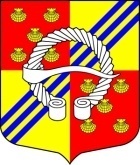 	МУНИЦИПАЛЬНОЕ  ОБРАЗОВАНИЕ	БЕГУНИЦКОЕ СЕЛЬСКОЕ ПОСЕЛЕНИЕ
ВОЛОСОВСКОГО МУНИЦИПАЛЬНОГО РАЙОНАЛЕНИНГРАДСКОЙ ОБЛАСТИСОВЕТ ДЕПУТАТОВРЕШЕНИЕ(двадцать третье заседание  первого созыва)           28 июля 2021 г.                                                                    № 128Об   исполнении бюджета муниципального образования  Бегуницкое сельское поселение Волосовского муниципального района Ленинградской области за 1 полугодие 2021 годаВ соответствии со статьей 14 ФЗ от 06.10.2003 года  № 131 «Об общих принципах организации местного самоуправления в Российской Федерации», статьей 264.2 Бюджетного Кодекса РФ, руководствуясь Уставом муниципального образования  Бегуницкое сельское поселение, Положением о бюджетном процессе  в    муниципальном образовании  Бегуницкое сельское поселение,  Совет депутатов муниципального образования Бегуницкое сельское поселение  РЕШИЛ:1. Принять к сведению отчет об исполнении бюджета муниципального образования  Бегуницкое  сельское поселение за 1 полугодие 2021 года:- по доходам в сумме 55 967 339,50 рублей;- по расходам в сумме 46 097 513,08 рублей.С превышением доходов над расходами  в сумме 9 869 826,42 рублей со следующими показателями:- исполнение  доходов  бюджета  муниципального образования Бегуницкое сельское поселение Волосовского муниципального района Ленинградской области  по кодам классификации доходов бюджета за 1 полугодие 2021 года согласно Приложению 1;- исполнение расходов по разделам и подразделам классификации расходов бюджета муниципального образования Бегуницкое сельское поселение Волосовского муниципального района Ленинградской области за 1 полугодие  2021 года  согласно Приложению 2;- исполнение  расходов бюджета муниципального образования Бегуницкое сельское поселение Волосовского муниципального района Ленинградской области по ведомственной структуре за 1 полугодие 2021 года согласно приложению 3;- исполнение  бюджетных ассигнований по  целевым статьям (муниципальным программам и непрограммным направлениям деятельности), группам (группам и подгруппам) видов расходов разделов и подразделов классификации расходов  бюджета  муниципального образования Бегуницкое сельское поселение  Волосовского муниципального района Ленинградской области  за 1 полугодие  2021 года согласно приложению 4.2. Сведения о численности муниципальных служащих, работников муниципальных учреждений  и затратах на их денежное содержание муниципального образования  Бегуницкое сельское поселение за  1 полугодие 2021  года согласно приложению 5. 3. Опубликовать настоящее решение в официальном издании совета депутатов  и администрации муниципального образования Бегуницкое сельское поселение «Бегуницкий вестник» и разместить на официальном сайте в информационно-телекоммуникационной сети интернет по адресу http://begunici.ru          4. Настоящее решение  вступает в силу после его официального опубликования.Глава муниципального образованияБегуницкое сельское поселение                                                  А.И. МинюкПриложение  5Утверждены:Решением Совета депутатов                                                                                   муниципального образования  Бегуницкое  сельское поселение Волосовского муниципального района Ленинградской областиот 28.07.2021  года №  128 Сведения о численности  муниципальных служащих, немуниципальных служащих, работников муниципальных учреждений   и затратах на их денежное  содержание  МО Бегуницкое сельское поселение за 1 полугодие 2021 г.   МУНИЦИПАЛЬНОЕ ОБРАЗОВАНИЕБЕГУНИЦКОЕ СЕЛЬСКОЕ ПОСЕЛЕНИЕВОЛОСОВСКОГО МУНИЦИПАЛЬНОГО РАЙОНАЛЕНИНГРАДСКОЙ ОБЛАСТИСОВЕТ ДЕПУТАТОВБЕГУНИЦКОЕ СЕЛЬСКОЕ ПОСЕЛЕНИЕРЕШЕНИЕ(двадцать пятое заседание первого созыва)от  28.07.2021 года      № 131В соответствии с Федеральным законом от 06.10.2003 № 131-ФЗ «Об общих принципах организации местного самоуправления в Российской Федерации», Уставом муниципального образования Бегуницкое сельское поселение Волосовского муниципального района Ленинградской области Совет депутатов муниципального образования Волосовский муниципальный район Ленинградской области РЕШИЛ:Принять из муниципальной собственности муниципального образования Волосовский муниципальный район Ленинградской области по акту приема-передачи в муниципальную собственность муниципального образования Бегуницкое сельское поселение Волосовского муниципального района Ленинградской области следующее муниципальное имущество:- жилое помещение площадью 33,4 кв. м с кадастровым номером 47:22:0114005:173, вид жилого помещения: квартира, расположенное по адресу: Ленинградская область, Волосовский район, д. Бегуницы, д. 82, кв. 1;- жилое помещение площадью 42,5 кв. м с кадастровым номером 47:22:0306001:199, вид жилого помещения: квартира, расположенное по адресу: Ленинградская область, Волосовский район, д. Терпилицы, д. 5, кв. 20.2. Опубликовать настоящее решение в официальном издании совета депутатов  и администрации муниципального образования Бегуницкое сельское поселение «Бегуницкий вестник» и разместить на официальном сайте в информационно-телекоммуникационной сети интернет по адресу http://begunici.ru          3. Настоящее решение  вступает в силу после его официального опубликования.Глава муниципального образования   Бегуницкое сельское поселение                                            А.И. МинюкМУНИЦИПАЛЬНОЕ  ОБРАЗОВАНИЕБЕГУНИЦКОЕ СЕЛЬСКОЕ ПОСЕЛЕНИЕ
ВОЛОСОВСКОГО МУНИЦИПАЛЬНОГО РАЙОНАЛЕНИНГРАДСКОЙ ОБЛАСТИСОВЕТ ДЕПУТАТОВРЕШЕНИЕ(двадцать пятое заседание  первого созыва)от 28 июля 2021 года                                                                               № 129О внесении изменений в решение совета депутатов  № 23 от 13.11.2019 года « Об установлении налога на имущество физических лиц на территории МО  Бегуницкое сельское поселение  Волосовского  муниципального района Ленинградской области»Рассмотрев требования, изложенные в протесте исполняющего обязанности прокурора Волосовского района  Ленинградской области от 23.06.2021 г. №07-17-2021 г на решение Совета депутатов от 13.11.2019 г. №23 «Об установлении налога на имущество физических лиц на территории МО Бегуницкое сельское поселение Волосовского муниципального района Ленинградской области», Совет депутатов муниципального образования Бегуницкое  сельское поселение Волосовского муниципального района Ленинградской области РЕШИЛ:Пункт 2 изложить в следующей редакции:«2. Установить на территории муниципального образования Бегуницкое сельское поселение Волосовского муниципального района Ленинградской области следующие ставки налога на имущество физических лиц исходя из кадастровой стоимости объекта налогообложения:2. Опубликовать настоящее решение в официальном издании совета депутатов  и администрации муниципального образования Бегуницкое сельское поселение «Бегуницкий вестник» и разместить на официальном сайте в информационно-телекоммуникационной сети интернет по адресу http://begunici.ru          3. Настоящее решение  вступает в силу после его официального опубликования.Глава муниципального образования                                        А.И. МинюкМУНИЦИПАЛЬНОЕ  ОБРАЗОВАНИЕБЕГУНИЦКОЕ СЕЛЬСКОЕ ПОСЕЛЕНИЕВОЛОСОВСКОГО МУНИЦИПАЛЬНОГО  РАЙОНАЛЕНИНГРАДСКОЙ  ОБЛАСТИСОВЕТ  ДЕПУТАТОВБЕГУНИЦКОГО СЕЛЬСКОГО ПОСЕЛЕНИЯР Е Ш Е Н И Е( двадцать пятое заседание второго созыва)от 28.07.2021года № 130О внесении изменений в решение совета депутатов № 22 от 13.11.2019 года « Об установлении земельного налога на территории муниципального образования Бегуницкое сельское поселение  Волосовского муниципального района Ленинградской области»В связи с протестом прокуратуры Волосовского района, в соответствии с Федеральным законом от 06.10.2003 № 131-ФЗ "Об общих принципах организации местного самоуправления в Российской Федерации", Налоговым кодексом Российской федерации, руководствуясь Уставом муниципального образования Бегуницкое сельское поселение Волосовского муниципального района Ленинградской области, в соответствии с Федеральным законом от 29.09.2019 № 325-ФЗ "О внесении изменений в части первую и вторую Налогового кодекса Российской Федерации» Совет депутатов муниципального образования Бегуницкое сельское поселение Волосовского муниципального района Ленинградской области  РЕШИЛ:Пункт 4   решения совета депутатов МО Бегуницкое сельское поселение № 22 от 13.11.2019 года «Об установлении земельного налога на территории муниципального образования Бегуницкое сельское поселение  Волосовского муниципального района Ленинградской области»  изложить  в следующий  редакции:   «Налог подлежит уплате налогоплательщиками-организациями в срок не позднее 1 марта года, следующего за истекшим налоговым периодом. Авансовые платежи по налогу подлежат уплате налогоплательщиками-организациями в срок не позднее последнего числа месяца, следующего за истекшим отчетным периодом»  Опубликовать настоящее решение в официальном издании совета депутатов  и администрации муниципального образования Бегуницкое сельское поселение «Бегуницкий вестник» и разместить на официальном сайте в информационно-телекоммуникационной сети интернет по адресу http://begunici.ru          3. Настоящее решение  вступает в силу после его официального опубликования.Глава  муниципального образованияБегуницкое  сельское поселение                                                        А.И. Минюк3. Решение совета депутатов МО Бегуницкое сельское поселение Волосовского муниципального района Ленинградской области от  28.07.2021 года  № 131 «О приеме муниципального имущества в муниципальную собственность муниципального образования Бегуницкое сельское поселение Волосовского муниципального района Ленинградской области».4. Решение совета депутатов МО Бегуницкое сельское поселение Волосовского муниципального района Ленинградской области от 28 июля 2021 года  № 129 «О внесении изменений в решение совета депутатов  № 23 от 13.11.2019 года « Об установлении налога на имущество физических лиц на территории МО  Бегуницкое сельское поселение  Волосовского  муниципального района Ленинградской области».5. Решение совета депутатов МО Бегуницкое сельское поселение Волосовского муниципального района Ленинградской области от 28.07.2021года № 130 О внесении изменений в решение совета депутатов № 22 от 13.11.2019 года « Об установлении земельного налога на территории муниципального образования Бегуницкое сельское поселение  Волосовского муниципального района Ленинградской области»КодНаименованиеСумма (рублей)000 01 00 00 00 00 0000 000Источники внутреннего финансирования дефицитов бюджетов2 155 698,07  000 01 05 00 00 00 0000 000Изменение остатков средств на счетах по учету средств бюджетов2 155 698,07  000 01 05 02 00 00 0000 500Увеличение прочих остатков средств бюджетов-204 770 643,34000 01 05 02 01 10 0000 510Увеличение прочих остатков денежных средств бюджетов поселений-204 770 643,34000 01 05 02 00 00 0000 600Уменьшение прочих остатков средств бюджетов206 926 321,41000 01 05 02 01 10 0000 610Уменьшение  прочих остатков денежных средств бюджетов поселений206 926 321,41КодНаименованиеСумма 2022 год(рублей)Сумма 2023 год(рублей)000 01 00 00 00 00 0000 000Источники внутреннего финансирования дефицитов бюджетов1 500 000,001 500 000,00000 01 05 00 00 00 0000 000Изменение остатков средств на счетах по учету средств бюджетов1 500 000,001 500 000,00000 01 05 02 00 00 0000 500Увеличение прочих остатков средств бюджетов- 66 282 053,90-62 612 523,00000 01 05 02 01 10 0000 510Увеличение прочих остатков денежных средств бюджетов поселений- 66 282 053,90-62 612 523,00000 01 05 02 00 00 0000 600Уменьшение прочих остатков средств бюджетов67 782 053,9064 112 523,00000 01 05 02 01 10 0000 610Уменьшение  прочих остатков денежных средств бюджетов поселений67 782 053,9064 112 523,00Код бюджетной классификацииИсточники доходовСумма (руб.) 000 1 00 00000 00 0000 000 ДОХОДЫ  33 874 980,00Налоговые доходы26 604 980,00000 1 01 01000 00 0000 000НАЛОГИ НА ПРИБЫЛЬ, ДОХОДЫ 12 290 000,00000 1 01 02000 01 0000 110Налог на доходы  физических лиц 12 290 000,00000 1 03 00000 00 0000 000НАЛОГИ НА ТОВАРЫ (РАБОТЫ, УСЛУГ) РЕАЛИЗУЕМЫЕ НА ТЕРРИТОРИИ РОССИЙСКОЙ ФЕДЕРАЦИИ2 093 980,00000 1 03 02000 01 0000 110Акцизы по подакцизным товарам (продукции), производимым на территории РФ2 093 980,00000 1 03 02000 01 0000 110Акцизы по подакцизным товарам  (продукции), производимым на территории РФ2 093 980,00000 1 05 03000 00 0000 000НАЛОГИ НА СОВОКУПНЫЙ ДОХОД695 000,00000 1 05 03000 10 0000 110Единый сельскохозяйственный налог695 000,00000 1 06 00000 00 0000 000НАЛОГИ НА ИМУЩЕСТВО11 500 000,00000 1 06 01000 00 0000 110Налог на имущество физических лиц900 000,00000 1 06 01030 10 0000 110Налог на имущество физических лиц, взимаемый по ставкам, применяемым к объектам налогообложения, расположенным в границах поселения.900 000,00000 1 06 06000 00 0000 110ЗЕМЕЛЬНЫЙ НАЛОГ10 600 000,00000 1 06 06033 10 0000 110Земельный налог с организаций4 600 000,00000 1 06 06043 10 0000 110Земельный налог с физических лиц6 000 000,00000 1 08 00000 00 0000 000ГОСУДАРСТВЕННАЯ ПОШЛИНА26 000,00000 1 08 04020 01 1000 110Государственная пошлина за совершение нотариальных действий должностными лицами органов местного самоуправления, уполномоченными в соответствии с законодательными актами Российской Федерации на совершение нотариальных действий 26 000,00Неналоговые доходы7 270 000,00000 1 11 00000 00 0000 000ДОХОДЫ ОТ ИСПОЛЬЗОВАНИЯ ИМУЩЕСТВА, НАХОДЯЩЕГОСЯ В ГОСУДАРСТВЕННОЙ И МУНИЦИПАЛЬНОЙ СОБСТВЕННОСТИ2 000 000,00 000 1 11 05035 10 0000 120Доходы от сдачи в аренду имущества, находящегося в оперативном управлении  органов управления сельских поселений и созданных ими учреждений (за исключением имущества бюджетных и автономных учреждений)730 000,00000 1 11 09045 10 0000 120Прочие поступления от использования имущества, находящегося в собственности сельских поселений  (за  исключением имущества  бюджетных и автономных учреждений, а также имущества муниципальных  унитарных предприятий, в том числе казенных)1 270 000,00000 1 13 00000 00 0000 000ДОХОДЫ ОТ ОКАЗАНИЯ ПЛАТНЫХ УСЛУГ И КОМПЕНСАЦИИ ЗАТРАТ ГОСУДАРСТВА270 000,00000 1 13 00000 00 0000 130Прочие доходы  от оказания платных услуг и компенсации затрат государства270 000,00000 1 13 01995 10 0117 130Доходы от продажи услуг, оказываемых учреждениями, находящимися в ведении органов местного самоуправления сельских поселений150 000,00000 1 13 01995 10 0122 130Доходы от продажи услуг, оказываемых учреждениями, находящимися в ведении органов местного самоуправления сельских поселений120 000,00 000 1 14 00000 00 0000 000ДОХОДЫ ОТ ПРОДАЖИ МАТЕРИАЛЬНЫХ И НЕМАТЕРИАЛЬНЫХ АКТИВОВ5 000 000,00000 1 14 02052 10 0000 410Доходы от реализации имущества, находящегося в оперативном управлении учреждений, находящихся в ведении органов управления сельских  поселений (за исключением имущества муниципальных бюджетных и автономных учреждений) в части реализации основных средств по указанному имуществу.3 500 000,00000 1 14 06025 10 0000 430Доходы от продажи земельных участков, находящиеся в собственности сельских поселений (за исключением земельных участков муниципальных автономных учреждений)1 500 000,00000 2 00 00000 00 0000 000БЕЗВОЗМЕЗДНЫЕ ПОСТУПЛЕНИЯ170 895 643,34000 2 02 00000 00 0000 000Безвозмездные поступления от других бюджетов бюджетной системы Российской Федерации, кроме бюджетов государственных внебюджетных фондов 170 895 591,34000 2 02 10000 10 0000 150Дотация  бюджетам сельских поселений  на выравнивание бюджетной  обеспеченности 29 093 800,00000 2 02 20077 10 0000 150Субсидии бюджетам сельских поселений на софинансирование  капитальных вложений в объекты муниципальной собственности97 861 560,00000 2 02 20216 10 0000 150Субсидии бюджетам сельских  поселений на осуществление дорожной деятельности в отношении автомобильных дорог общего пользования, а также капитального ремонта и ремонта дворовых территорий многоквартирных домов, проездов к дворовым территориям многоквартирных домов населенных пунктов1 614 100,00000 2 02 20302 10 0000 150Субсидии бюджетам сельских поселений на обеспечение мероприятий по переселению граждан из аварийного жилищного фонда, в том числе переселению граждан из аварийного жилищного фонда с учетом необходимости развития малоэтажного жилищного строительства, за счет средств бюджетов19 924 031,34000 2 02 25555 10 0000 150Субсидии бюджетам сельских поселений на поддержку государственных программ субъектов Российской Федерации и муниципальных программ  формирования современной городской среды7 387 500,00000 2 02 29999 10 0000 150Прочие субсидии бюджетам сельских поселений9 234 200,00000 2 02 30000 10 0000 150Субвенции от других бюджетов бюджетной системы Российской Федерации300 920,00000 2 02 40014 10 0000 150Межбюджетные трансферты, передаваемые бюджетам сельских поселений из бюджетов муниципальных районов на осуществление части полномочий по решению вопросов местного значения в соответствии с заключенными соглашениями1 979 532,00000 2 02 49999 10 0000 150 Прочие межбюджетные трансферт, передаваемые бюджетам сельских поселений3 500 000,00ВСЕГО ДОХОДОВВСЕГО ДОХОДОВ204 770 623,34Код бюджетной классификацииИсточники доходов2022 год(руб.)2023 год(руб.)000 1 00 00000 00 0000 000 ДОХОДЫ  28 207 980,0028 619 980,00Налоговые доходы25 997 980,0026 409 980,00000 1 01 01000 00 0000 000НАЛОГИ НА ПРИБЫЛЬ, ДОХОДЫ 12 240 000,0012 480 000,00000 1 01 02010 01 0000 110Налог на доходы  физических лиц12 240 000,0012 480 000,00000 1 03 00000 00 0000 000НАЛОГИ НА ТОВАРЫ (РАБОТЫ, УСЛУГИ) РЕАЛИЗУЕМЫЕ НА ТЕРРИТОРИИ РОССИЙСКОЙ ФЕДЕРАЦИИ2 093 980,002 093 980,00000 1 03 02000 01 0000 110Акцизы по подакцизным товарам (продукции), производимым на территории РФ2 093 980,002 093 980,00000 1 03 02000 01 0000 110Акцизы по подакцизным товарам  (продукции), производимым на территории РФ2 093 980,002 093 980,00000 1 05 03000 00 0000 000НАЛОГИ НА СОВОКУПНЫЙ ДОХОД7 000,007 000,00000 1 05 03000 10 0000 110Единый сельскохозяйственный налог7 000,007 000,00000 1 06 00000 00 0000 000НАЛОГИ НА ИМУЩЕСТВО11 630 000,0011 800 000,00000 1 06 01000 00 0000 110Налог на имущество физических лиц830 000,00900 000,00000 1 06 01030 10 0000 110Налог на имущество физических лиц, взимаемый по ставкам, применяемым к объектам налогообложения, расположенным в границах поселения830 000,00900 000,00000 1 06 06000 00 0000 110ЗЕМЕЛЬНЫЙ НАЛОГ10 800 000,0010 900 000,00000 1 06 06033 10 0000 110Земельный налог с организаций4 200 000,004 200 000,00000 1 06 06043 10 0000 110Земельный налог с физических лиц6 600 000,006 700 000,00000 1 08 00000 00 0000 000ГОСУДАРСТВЕННАЯ ПОШЛИНА27 000,0029 000,00000 1 08 04020 01 0000 110Государственная пошлина за совершение нотариальных действий (за исключением действий, совершаемых консульскими учреждениями Российской Федерации) 27 000,0029 000,00Неналоговые доходы2 210 000,002 210 000,00000 1 11 00000 00 0000 000ДОХОДЫ ОТ ИСПОЛЬЗОВАНИЯ ИМУЩЕСТВА, НАХОДЯЩЕГОСЯ В ГОСУДАРСТВЕННОЙ И МУНИЦИПАЛЬНОЙ СОБСТВЕННОСТИ1 920 000,001 920 000,00000 1 11 05035 10 0000 120Доходы от сдачи в аренду имущества, находящегося в оперативном управлении  органов управления поселений и созданных ими учреждений (за исключением имущества бюджетных и автономных учреждений)650 000,00650 000,00000 1 11 09045 10 0000 120Прочие поступления от использования имущества, находящегося в собственности поселений  (за  исключением имущества  бюджетных и автономных учреждений, а также имущества муниципальных  унитарных предприятий, в том числе казенных)1 270 000,001 270 000,00000 1 13 00000 00 0000 000ДОХОДЫ ОТ ОКАЗАНИЯ ПЛАТНЫХ УСЛУГ И КОМПЕНСАЦИИ ЗАТРАТ ГОСУДАРСТВА290 000,00290 000,00000 1 13 00000 00 0000 130Прочие доходы  от оказания  платных услуг и компенсации затрат государства290 000,00290 000,00000 1 13 01995 10 0117 130Прочие доходы местных бюджетов  от оказания платных услуг160 000,00160 000,00000 1 13 01995 10 0122 130Прочие доходы местных бюджетов  от оказания платных услуг130 000,00130 000,00000 2 00 00000 00 0000 000БЕЗВОЗМЕЗДНЫЕ ПОСТУПЛЕНИЯ38 074 073,9033 992 543,00000 2 02 00000 00 0000 000Безвозмездные поступления от других бюджетов бюджетной системы Российской Федерации, кроме бюджетов государственных внебюджетных фондов38 074 073,9033 992 543,00000 2 02 10000 00 0000 150Дотации бюджетам поселений на выравнивание бюджетной обеспеченности 30 303 200,0031 601 100,00000 2 02 20216 10 0000 150Субсидии на капитальный ремонт и ремонт автомобильных дорог общего пользования местного значения, имеющих приоритетный социально значимый характер5 435 445,90000 2 02 30000 10 0000 150Субвенции от других бюджетов бюджетной системы Российской Федерации300 920,00300 920,00000 2 02 40014 10 0000 150Межбюджетные трансферты, передаваемые бюджетам сельских поселений из бюджетов муниципальных районов на осуществление части полномочий по решению вопросов местного значения в соответствии с заключенными соглашениями2 034 508,002 090 523,00ВСЕГО ДОХОДОВ       ВСЕГО ДОХОДОВ       66 282 053,9062 612 523,00№ п/пНаименованиеСумма ( рублей)123Всего170 895 591,341Дотации бюджетам муниципальных образований29 093 800,00В том числе:1.1Дотации на выравнивание бюджетной обеспеченности из областного фонда финансовой поддержки Ленинградской области26 448 900,001.2Дотации на выравнивание бюджетной обеспеченности из районного фонда финансовой поддержки Волосовского района2 644 900,002.Субсидии бюджетам сельских поселений136 021 339,34В том числе:2.1Субсидии на реализацию комплекса мероприятий по борьбе с борщевиком Сосновского на территориях муниципальных образований Ленинградской области1 847 200,002.2Субсидии  на обеспечение стимулирующих выплат работникам муниципальных учреждений культуры Ленинградской области3 377 700,002.3Субсидии на поддержку развития общественной инфраструктуры муниципального значения450 000,002.4 Субсидии на реализацию областного закона от 15.01.2018 г. № 3-оз «О содействии участию населения в осуществлении местного самоуправления в иных формах на территориях административных центров и городских поселков муниципальных образований Ленинградской области»1 059 300,002.5 Субсидии на реализацию областного закона  от 28.12.2018 г. №147-оз «О старостах сельских населенных пунктов Ленинградской области и содействию участию населения в осуществлении местного самоуправления в иных формах на частях территорий муниципальных образований Ленинградской области»2 500 000,002.6 Субсидии на бюджетные инвестиции в объекты капитального строительства объектов газификации (в том числе проектно-изыскательские работы)собственности муниципальных образований3 059 160,002.7 Субсидии на мероприятия по  строительству, реконструкции, модернизации объектов94 802 400,002.8 Субсидии бюджетам сельских поселений на обеспечение мероприятий по переселению граждан из аварийного жилищного фонда, в том числе переселению граждан из аварийного жилищного фонда с учетом необходимости развития малоэтажного жилищного строительства, за счет средств бюджетов19 924 031,342.9Субсидии бюджетам на реализацию программ формирования современной городской среды7 387 500,002.10Субсидии на ремонт автомобильных дорог общего пользования местного значения1 614 100,003.Субвенции от других бюджетов бюджетной системы Российской Федерации300 920,00В том  числе:3.1Субвенции бюджетам муниципальных образований Ленинградской области на осуществление отдельных государственных  полномочий Ленинградской области по первичному воинскому учету  на территориях, где отсутствуют военные комиссариаты294 700,003.2Субвенции бюджетам муниципальных образований Ленинградской области на осуществление отдельных государственных полномочий Ленинградской области в сфере административных правоотношений3 520,004Иные межбюджетные трансферты5 479 532,00В том числе:4.1Межбюджетные трансферты из бюджета района на осуществление части полномочий по решению вопросов местного значения в соответствии с заключенными соглашениями1 979 532,004.2Иные межбюджетные трансферты  на мероприятия по разработке документов территориального планирования муниципального образования3 500 000,00№ п/пНаименованиеСумма на 2022 год ( рублей)Сумма на 2023 год( рублей)123Всего38 074 073,9033 992 543,001Дотации бюджетам муниципальных образований30 303 200,0031 601 100,00В том числе:1.1Дотации на выравнивание бюджетной обеспеченности из областного фонда финансовой поддержки Ленинградской области27 548 400,0028 728 300,001.2Дотации на выравнивание бюджетной обеспеченности из районного фонда финансовой поддержки Волосовского района2 754 800,002 872 800,002.Субсидии бюджетам сельских поселений5 435 445,90В том числе:2.1Субсидии на капитальный ремонт и ремонт автомобильных дорог общего пользования местного значения, имеющих приоритетный социально значимый характер5 435 445,903.Субвенции от других бюджетов бюджетной системы Российской Федерации300 920,00300 920,00В том  числе:3.1Субвенции бюджетам муниципальных образований Ленинградской области на осуществление отдельных государственных  полномочий Ленинградской области по первичному воинскому учету  на территориях, где отсутствуют военные комиссариаты297 400,00297 400,003.2Субвенции бюджетам муниципальных образований Ленинградской области на осуществление отдельных государственных полномочий Ленинградской области в сфере административных правоотношений3 520,003 520,004Иные межбюджетные трансферты2 034 508,002 090 523,00В том числе:4.1Межбюджетные трансферты из бюджета района на осуществление части полномочий по решению вопросов местного значения в соответствии с заключенными соглашениями2 0345 508,002 090 523,00Приложение 9
УТВЕРЖДЕНО:
Решением Совета депутатов
муниципального образования Бегуницкое сельское поселение
Волосовского муниципального района Ленинградской области  
от  22 декабря  2020 г. №96                                                                                            в новой редакции от 28.07.2021 г. №127Приложение 9
УТВЕРЖДЕНО:
Решением Совета депутатов
муниципального образования Бегуницкое сельское поселение
Волосовского муниципального района Ленинградской области  
от  22 декабря  2020 г. №96                                                                                            в новой редакции от 28.07.2021 г. №127Распределение бюджетных ассигнований по разделам и подразделам классификации расходов бюджета муниципального образования Бегуницкое сельское поселение Волосовского муниципального района Ленинградской области на 2021 годРаспределение бюджетных ассигнований по разделам и подразделам классификации расходов бюджета муниципального образования Бегуницкое сельское поселение Волосовского муниципального района Ленинградской области на 2021 годРаспределение бюджетных ассигнований по разделам и подразделам классификации расходов бюджета муниципального образования Бегуницкое сельское поселение Волосовского муниципального района Ленинградской области на 2021 годРаспределение бюджетных ассигнований по разделам и подразделам классификации расходов бюджета муниципального образования Бегуницкое сельское поселение Волосовского муниципального района Ленинградской области на 2021 год (руб.)НаименованиеРзПРСуммаНаименованиеРзПРСуммаОБЩЕГОСУДАРСТВЕННЫЕ ВОПРОСЫ010015 589 685,19Функционирование высшего должностного лица субъекта Российской Федерации и муниципального образования01021 759 680,00Функционирование законодательных (представительных) органов государственной власти и представительных органов муниципальных образований01035 000,00Функционирование Правительства Российской Федерации, высших исполнительных органов государственной власти субъектов Российской Федерации, местных администраций010411 965 400,00Резервные фонды011110 000,00Другие общегосударственные вопросы01131 849 605,19НАЦИОНАЛЬНАЯ ОБОРОНА0200297 400,00Мобилизационная и вневойсковая подготовка0203297 400,00НАЦИОНАЛЬНАЯ БЕЗОПАСНОСТЬ И ПРАВООХРАНИТЕЛЬНАЯ ДЕЯТЕЛЬНОСТЬ0300434 000,00Защита населения и территории от чрезвычайных ситуаций природного и техногенного характера, пожарная безопасность0310430 000,00Другие вопросы в области национальной безопасности и правоохранительной деятельности03144 000,00НАЦИОНАЛЬНАЯ ЭКОНОМИКА040015 105 148,00Дорожное хозяйство (дорожные фонды)040910 605 148,00Другие вопросы в области национальной экономики04124 500 000,00ЖИЛИЩНО-КОММУНАЛЬНОЕ ХОЗЯЙСТВО050065 607 457,59Жилищное хозяйство050122 125 284,18Коммунальное хозяйство050218 427 866,44Благоустройство050325 054 306,97КУЛЬТУРА, КИНЕМАТОГРАФИЯ080075 451 883,00Культура080175 451 883,00СОЦИАЛЬНАЯ ПОЛИТИКА10002 020 584,00Пенсионное обеспечение10012 020 584,00ФИЗИЧЕСКАЯ КУЛЬТУРА И СПОРТ110032 420 163,63Физическая культура110132 420 163,63Всего206 926 321,41Приложение 10
УТВЕРЖДЕНО:
Решением Совета депутатов
муниципального образования Бегуницкое сельское поселение
Волосовского муниципального района Ленинградской области  
от  22 декабря  2020 г. №96                                                                                            в новой редакции от28.07.2021 г. №127Приложение 10
УТВЕРЖДЕНО:
Решением Совета депутатов
муниципального образования Бегуницкое сельское поселение
Волосовского муниципального района Ленинградской области  
от  22 декабря  2020 г. №96                                                                                            в новой редакции от28.07.2021 г. №127Приложение 10
УТВЕРЖДЕНО:
Решением Совета депутатов
муниципального образования Бегуницкое сельское поселение
Волосовского муниципального района Ленинградской области  
от  22 декабря  2020 г. №96                                                                                            в новой редакции от28.07.2021 г. №127Распределение бюджетных ассигнований по разделам и подразделам классификации расходов бюджета муниципального образования Бегуницкое сельское поселение Волосовского муниципального района Ленинградской области на 2022 -2023 годыРаспределение бюджетных ассигнований по разделам и подразделам классификации расходов бюджета муниципального образования Бегуницкое сельское поселение Волосовского муниципального района Ленинградской области на 2022 -2023 годыРаспределение бюджетных ассигнований по разделам и подразделам классификации расходов бюджета муниципального образования Бегуницкое сельское поселение Волосовского муниципального района Ленинградской области на 2022 -2023 годыРаспределение бюджетных ассигнований по разделам и подразделам классификации расходов бюджета муниципального образования Бегуницкое сельское поселение Волосовского муниципального района Ленинградской области на 2022 -2023 годыРаспределение бюджетных ассигнований по разделам и подразделам классификации расходов бюджета муниципального образования Бегуницкое сельское поселение Волосовского муниципального района Ленинградской области на 2022 -2023 годы (руб.)НаименованиеРзПР2022 г.2023 г.НаименованиеРзПР2022 г.2023 г.ОБЩЕГОСУДАРСТВЕННЫЕ ВОПРОСЫ010015 371 286,8615 422 875,12Функционирование высшего должностного лица субъекта Российской Федерации и муниципального образования01021 759 680,001 759 680,00Функционирование законодательных (представительных) органов государственной власти и представительных органов муниципальных образований01035 000,005 000,00Функционирование Правительства Российской Федерации, высших исполнительных органов государственной власти субъектов Российской Федерации, местных администраций010411 370 400,0011 380 400,00Резервные фонды011110 000,0010 000,00Другие общегосударственные вопросы01132 226 206,862 267 795,12НАЦИОНАЛЬНАЯ ОБОРОНА0200297 400,00297 400,00Мобилизационная и вневойсковая подготовка0203297 400,00297 400,00НАЦИОНАЛЬНАЯ БЕЗОПАСНОСТЬ И ПРАВООХРАНИТЕЛЬНАЯ ДЕЯТЕЛЬНОСТЬ0300700 000,00600 000,00Защита населения и территории от чрезвычайных ситуаций природного и техногенного характера, пожарная безопасность0310700 000,00600 000,00НАЦИОНАЛЬНАЯ ЭКОНОМИКА040014 013 933,907 184 503,00Дорожное хозяйство (дорожные фонды)040911 763 933,906 384 503,00Другие вопросы в области национальной экономики04122 250 000,00800 000,00ЖИЛИЩНО-КОММУНАЛЬНОЕ ХОЗЯЙСТВО050012 927 670,0013 702 000,00Жилищное хозяйство05011 650 000,001 600 000,00Коммунальное хозяйство05021 274 670,00650 000,00Благоустройство050310 003 000,0011 452 000,00КУЛЬТУРА, КИНЕМАТОГРАФИЯ080020 434 099,8421 501 303,28Культура080120 434 099,8421 501 303,28СОЦИАЛЬНАЯ ПОЛИТИКА10002 020 584,002 020 584,00Пенсионное обеспечение10012 020 584,002 020 584,00ФИЗИЧЕСКАЯ КУЛЬТУРА И СПОРТ1100210 000,00210 000,00Физическая культура1101210 000,00210 000,00Условно утвержденные расходы99001 807 079,303 173 857,60Условно утвержденные расходы99991 807 079,303 173 857,60Всего67 782 053,9064 112 523,00Приложение 11
УТВЕРЖДЕНО:
Решением Совета депутатов
муниципального образования Бегуницкое сельское поселение Волосовского муниципального района Ленинградской области  
от  22  декабря  2020 г. № 96                                                                                                                            в новой редакции от 28.07.2021 г. № 127Приложение 11
УТВЕРЖДЕНО:
Решением Совета депутатов
муниципального образования Бегуницкое сельское поселение Волосовского муниципального района Ленинградской области  
от  22  декабря  2020 г. № 96                                                                                                                            в новой редакции от 28.07.2021 г. № 127Приложение 11
УТВЕРЖДЕНО:
Решением Совета депутатов
муниципального образования Бегуницкое сельское поселение Волосовского муниципального района Ленинградской области  
от  22  декабря  2020 г. № 96                                                                                                                            в новой редакции от 28.07.2021 г. № 127Приложение 11
УТВЕРЖДЕНО:
Решением Совета депутатов
муниципального образования Бегуницкое сельское поселение Волосовского муниципального района Ленинградской области  
от  22  декабря  2020 г. № 96                                                                                                                            в новой редакции от 28.07.2021 г. № 127Ведомственная структура  расходов бюджета муниципального образования Бегуницкое сельское поселение Волосовского муниципального района Ленинградской области на 2021 годВедомственная структура  расходов бюджета муниципального образования Бегуницкое сельское поселение Волосовского муниципального района Ленинградской области на 2021 годВедомственная структура  расходов бюджета муниципального образования Бегуницкое сельское поселение Волосовского муниципального района Ленинградской области на 2021 годВедомственная структура  расходов бюджета муниципального образования Бегуницкое сельское поселение Волосовского муниципального района Ленинградской области на 2021 годВедомственная структура  расходов бюджета муниципального образования Бегуницкое сельское поселение Волосовского муниципального района Ленинградской области на 2021 годВедомственная структура  расходов бюджета муниципального образования Бегуницкое сельское поселение Волосовского муниципального района Ленинградской области на 2021 годВедомственная структура  расходов бюджета муниципального образования Бегуницкое сельское поселение Волосовского муниципального района Ленинградской области на 2021 год (руб.)НаименованиеАдмРзПРЦСРВРСуммаНаименованиеАдмРзПРЦСРВРСуммаОБЩЕГОСУДАРСТВЕННЫЕ ВОПРОСЫ003010015 739 685,19Функционирование высшего должностного лица субъекта Российской Федерации и муниципального образования00301021 759 680,00Расходы на выплаты по оплате труда главы муниципального образования (администрации)003010252.4.01.001301 759 680,00Расходы на выплаты персоналу в целях обеспечения выполнения функций государственными (муниципальными) органами, казенными учреждениями, органами управления государственными внебюджетными фондами003010252.4.01.001301001 759 680,00Функционирование законодательных (представительных) органов государственной власти и представительных органов муниципальных образований00301035 000,00Обеспечение выполнения полномочий и функций органов местного самоуправления003010352.4.03.001505 000,00Закупка товаров, работ и услуг для обеспечения государственных (муниципальных) нужд003010352.4.03.001502005 000,00Функционирование Правительства Российской Федерации, высших исполнительных органов государственной власти субъектов Российской Федерации, местных администраций003010411 845 400,00Расходы на выплаты по оплате труда работников исполнительных органов местного самоуправления003010452.4.02.001408 656 200,00Расходы на выплаты персоналу в целях обеспечения выполнения функций государственными (муниципальными) органами, казенными учреждениями, органами управления государственными внебюджетными фондами003010452.4.02.001401008 656 200,00Обеспечение выполнения полномочий и функций администрации003010452.4.02.001503 185 680,00Расходы на выплаты персоналу в целях обеспечения выполнения функций государственными (муниципальными) органами, казенными учреждениями, органами управления государственными внебюджетными фондами003010452.4.02.001501001 093 680,00Закупка товаров, работ и услуг для обеспечения государственных (муниципальных) нужд003010452.4.02.001502002 055 000,00Иные бюджетные ассигнования003010452.4.02.0015080037 000,00Расходы на обеспечение выполнения органами местного самоуправления муниципальных образований отдельных государственных полномочий Ленинградской области в сфере административных правоотношений003010452.4.02.713403 520,00Закупка товаров, работ и услуг для обеспечения государственных (муниципальных) нужд003010452.4.02.713402003 520,00Резервные фонды003011110 000,00Резервный фонд администрации муниципального образования003011191.9.01.0700010 000,00Иные бюджетные ассигнования003011191.9.01.0700080010 000,00Другие общегосударственные вопросы00301132 119 605,19Обеспечение кадровой подготовки специалистов органов местного самоуправления для выполнения обязательств муниципальных образований003011352.1.02.0904080 000,00Закупка товаров, работ и услуг для обеспечения государственных (муниципальных) нужд003011352.1.02.0904020080 000,00Мероприятия по информационно-аналитическому сопровождению органов местного самоуправления для выполнения других обязательств муниципальных образований003011352.2.02.09030120 000,00Закупка товаров, работ и услуг для обеспечения государственных (муниципальных) нужд003011352.2.02.09030200120 000,00Приобретение товаров, работ, услуг в целях обеспечения текущего функционирования Интернет-сайтов, информационных систем003011352.2.02.09080450 000,00Закупка товаров, работ и услуг для обеспечения государственных (муниципальных) нужд003011352.2.02.09080200450 000,00Межбюджетные трансферты на обеспечение деятельности исполнительных органов местного самоуправления района по исполнению части полномочий поселений по содержанию архива003011352.4.02.08220161 593,94Межбюджетные трансферты003011352.4.02.08220500161 593,94Межбюджетные трансферты на обеспечение деятельности исполнительных органов местного самоуправления района по исполнению части полномочий поселений по обеспечению бюджетного процесса в поселениях в соответствии с соглашениями003011352.4.02.08230622 254,26Межбюджетные трансферты003011352.4.02.08230500622 254,26Межбюджетные трансферты на обеспечение деятельности исполнительных органов местного самоуправления района по исполнению части полномочий поселений в градостроительной сфере003011352.4.02.08240397 756,86Межбюджетные трансферты003011352.4.02.08240500397 756,86Межбюджетные трансферты на обеспечение деятельности исполнительных органов местного самоуправления района по исполнению части полномочий поселений по внутреннему финансовому контролю003011352.4.02.08250133 828,71Межбюджетные трансферты003011352.4.02.08250500133 828,71Выплаты и взносы по обязательствам муниципального образования для выполнения других обязательств муниципальных образований003011352.4.02.0905021 500,00Иные бюджетные ассигнования003011352.4.02.0905080021 500,00Иные межбюджетные трансферты из бюджетов поселений на выполнение части полномочий (функций) по осуществлению внешнего муниципального финансового контроля003011352.4.03.0828032 671,42Межбюджетные трансферты003011352.4.03.0828050032 671,42Мероприятия по текущему ремонту объектов муниципальной собственности003011352.4.14.03110100 000,00Закупка товаров, работ и услуг для обеспечения государственных (муниципальных) нужд003011352.4.14.03110200100 000,00НАЦИОНАЛЬНАЯ ОБОРОНА0030200271 600,00Мобилизационная и вневойсковая подготовка0030203271 600,00Расходы на осуществление первичного воинского учета на территориях, где отсутствуют военные комиссариаты003020352.4.02.51180271 600,00Расходы на выплаты персоналу в целях обеспечения выполнения функций государственными (муниципальными) органами, казенными учреждениями, органами управления государственными внебюджетными фондами003020352.4.02.51180100265 608,00Закупка товаров, работ и услуг для обеспечения государственных (муниципальных) нужд003020352.4.02.511802005 992,00НАЦИОНАЛЬНАЯ БЕЗОПАСНОСТЬ И ПРАВООХРАНИТЕЛЬНАЯ ДЕЯТЕЛЬНОСТЬ00303001 004 000,00Защита населения и территории от чрезвычайных ситуаций природного и техногенного характера, пожарная безопасность00303101 000 000,00Мероприятия по предупреждению и ликвидации последствий чрезвычайных ситуаций и стихийных бедствий на территории муниципального образования003031020.4.34.02180300 000,00Закупка товаров, работ и услуг для обеспечения государственных (муниципальных) нужд003031020.4.34.02180200300 000,00Мероприятия по обеспечению первичных мер пожарной безопасности в границах населенных пунктов поселения003031020.4.38.02170700 000,00Закупка товаров, работ и услуг для обеспечения государственных (муниципальных) нужд003031020.4.38.02170200700 000,00Другие вопросы в области национальной безопасности и правоохранительной деятельности00303144 000,00Мероприятия по профилактике терроризма и эстремизма, а также в минимизации и (или) ликвидации последствий проявления терроризма и экстремизма в границах поселения003031452.5.29.005404 000,00Закупка товаров, работ и услуг для обеспечения государственных (муниципальных) нужд003031452.5.29.005402004 000,00НАЦИОНАЛЬНАЯ ЭКОНОМИКА003040013 610 184,00Дорожное хозяйство (дорожные фонды)00304099 410 184,00Мероприятия по текущему ремонту дорог общего пользования муниципального значения и сооружений на них003040920.1.05.031501 800 000,00Закупка товаров, работ и услуг для обеспечения государственных (муниципальных) нужд003040920.1.05.031502001 800 000,00Мероприятия по содержанию дорог общего пользования муниципального значения и сооружений на них003040920.1.05.031604 160 184,00Закупка товаров, работ и услуг для обеспечения государственных (муниципальных) нужд003040920.1.05.031602004 160 184,00Расходы на капитальный ремонт и ремонт автомобильных дорог общего пользования местного значения, имеющих приоритетный социально значимый характер003040920.1.05.S4200450 000,00Закупка товаров, работ и услуг для обеспечения государственных (муниципальных) нужд003040920.1.05.S4200200450 000,00Мероприятия по реализации областного закона от 28.12.2018 № 147-оз "О старостах сельских населенных пунктов Ленинградской области и содействии участию населения в осуществлении местного самоуправления в иных формах на частях территорий муниципальных образований Ленинградской области"003040920.1.05.S47703 000 000,00Закупка товаров, работ и услуг для обеспечения государственных (муниципальных) нужд003040920.1.05.S47702003 000 000,00Другие вопросы в области национальной экономики00304124 200 000,00Мероприятия по землеустройству и землепользованию003041252.3.27.03400700 000,00Закупка товаров, работ и услуг для обеспечения государственных (муниципальных) нужд003041252.3.27.03400200700 000,00Мероприятия по разработке документации территориального планирования муниципального образования003041252.3.27.034203 500 000,00Закупка товаров, работ и услуг для обеспечения государственных (муниципальных) нужд003041252.3.27.034202003 500 000,00ЖИЛИЩНО-КОММУНАЛЬНОЕ ХОЗЯЙСТВО003050051 802 875,87Жилищное хозяйство003050122 405 417,87Мероприятия в области жилищного хозяйства муниципального образования003050120.2.31.035201 800 000,00Закупка товаров, работ и услуг для обеспечения государственных (муниципальных) нужд003050120.2.31.035202001 800 000,00Реализация мероприятий по ликвидации аварийного жилищного фонда на территории Ленинградской области003050120.2.F3.S486020 605 417,87Закупка товаров, работ и услуг для обеспечения государственных (муниципальных) нужд003050120.2.F3.S4860200500 000,00Капитальные вложения в объекты государственной (муниципальной) собственности003050120.2.F3.S486040020 105 417,87Коммунальное хозяйство00305024 600 010,00Мероприятия в области коммунального хозяйства003050220.2.32.035401 150 000,00Закупка товаров, работ и услуг для обеспечения государственных (муниципальных) нужд003050220.2.32.035402001 150 000,00Расходы на бюджетные инвестиции в объекты капитального строительства объектов газификации (в том числе проектно-изыскательские работы) собственности муниципальных образований003050220.2.32.S02003 200 010,00Капитальные вложения в объекты государственной (муниципальной) собственности003050220.2.32.S02004003 200 010,00Мероприятия на проектирование, строительство и реконструкцию объектов в целях обустройства сельских населенных пунктов003050220.2.32.S0660250 000,00Капитальные вложения в объекты государственной (муниципальной) собственности003050220.2.32.S0660400250 000,00Благоустройство003050324 797 448,00Мероприятия по организации и содержанию уличного освещения населенных пунктов муниципального образования003050320.2.33.060104 705 000,00Закупка товаров, работ и услуг для обеспечения государственных (муниципальных) нужд003050320.2.33.060102004 700 000,00Иные бюджетные ассигнования003050320.2.33.060108005 000,00Мероприятия по озеленению территории муниципального образования003050320.2.33.060201 250 000,00Закупка товаров, работ и услуг для обеспечения государственных (муниципальных) нужд003050320.2.33.060202001 250 000,00Мероприятия по организации сбора и вывоза бытовых отходов и мусора на территории населенных пунктов муниципального образования003050320.2.33.060302 500 000,00Закупка товаров, работ и услуг для обеспечения государственных (муниципальных) нужд003050320.2.33.060302002 500 000,00Мероприятия по организации и содержанию мест захоронения муниципального образования003050320.2.33.060401 500 000,00Закупка товаров, работ и услуг для обеспечения государственных (муниципальных) нужд003050320.2.33.060402001 500 000,00Мероприятия по организации благоустройства территории поселения003050320.2.33.060502 600 000,00Закупка товаров, работ и услуг для обеспечения государственных (муниципальных) нужд003050320.2.33.060502002 600 000,00Реализация комплекса мероприятий по борьбе с борщевиком Сосновского на территории муниципального образования003050320.2.33.S43102 838 858,00Закупка товаров, работ и услуг для обеспечения государственных (муниципальных) нужд003050320.2.33.S43102002 838 858,00Мероприятия по реализации областного закона от 15 января 2018 года N 3-оз "О содействии участию населения в осуществлении местного самоуправления в иных формах на территориях административных центров муниципальных образований Ленинградской области"003050320.2.33.S46601 500 000,00Закупка товаров, работ и услуг для обеспечения государственных (муниципальных) нужд003050320.2.33.S46602001 500 000,00Мероприятия по формированию современной городской среды003050320.5.F2.555507 903 590,00Закупка товаров, работ и услуг для обеспечения государственных (муниципальных) нужд003050320.5.F2.555502007 903 590,00ОБРАЗОВАНИЕ003070050 000,00Молодежная политика003070750 000,00Проведение мероприятий для детей и молодежи поселения003070736.3.16.0035050 000,00Закупка товаров, работ и услуг для обеспечения государственных (муниципальных) нужд003070736.3.16.0035020050 000,00КУЛЬТУРА, КИНЕМАТОГРАФИЯ003080024 255 646,63Культура003080124 255 646,63Мероприятия на проектирование, строительство и реконструкцию объектов в целях обустройства сельских населенных пунктов003080120.3.14.S06602 120 000,00Капитальные вложения в объекты государственной (муниципальной) собственности003080120.3.14.S06604002 120 000,00Расходы на обеспечение деятельности муниципальных учреждений культуры003080136.1.07.0440012 859 296,13Расходы на выплаты персоналу в целях обеспечения выполнения функций государственными (муниципальными) органами, казенными учреждениями, органами управления государственными внебюджетными фондами003080136.1.07.044001006 683 344,13Закупка товаров, работ и услуг для обеспечения государственных (муниципальных) нужд003080136.1.07.044002006 102 452,00Иные бюджетные ассигнования003080136.1.07.0440080073 500,00Расходы на обеспечение деятельности муниципальных учреждений культуры в части содержания библиотечных отделов (секторов)003080136.1.07.044201 413 750,50Расходы на выплаты персоналу в целях обеспечения выполнения функций государственными (муниципальными) органами, казенными учреждениями, органами управления государственными внебюджетными фондами003080136.1.07.044201001 173 804,00Закупка товаров, работ и услуг для обеспечения государственных (муниципальных) нужд003080136.1.07.04420200236 099,30Иные бюджетные ассигнования003080136.1.07.044208003 847,20Дополнительные расходы на сохранение целевых показателей повышения оплаты труда работников муниципальных учреждений культуры в соответствии с Указом Президента Российской Федерации от 7 мая 2012 года № 597 "О мероприятиях по реализации государственной социальной политики"003080136.1.07.S03606 755 400,00Расходы на выплаты персоналу в целях обеспечения выполнения функций государственными (муниципальными) органами, казенными учреждениями, органами управления государственными внебюджетными фондами003080136.1.07.S03601006 755 400,00Расходы на поддержку развития общественной инфраструктуры муниципального значения003080136.1.07.S4840473 700,00Закупка товаров, работ и услуг для обеспечения государственных (муниципальных) нужд003080136.1.07.S4840200473 700,00Расходы на организацию и проведение культурно-досуговых мероприятий003080136.1.17.04430633 500,00Закупка товаров, работ и услуг для обеспечения государственных (муниципальных) нужд003080136.1.17.04430200633 500,00СОЦИАЛЬНАЯ ПОЛИТИКА00310002 020 584,00Пенсионное обеспечение00310012 020 584,00Меры по обеспечению выплаты пенсии за выслугу лет муниципальным служащим и доплаты к пенсии лицам, замещавшим выборные должности в органах местного самоуправления003100152.4.02.001002 020 584,00Социальное обеспечение и иные выплаты населению003100152.4.02.001003002 020 584,00ФИЗИЧЕСКАЯ КУЛЬТУРА И СПОРТ003110028 227 300,00Физическая культура003110128 227 300,00Мероприятия на проектирование, строительство и реконструкцию объектов в целях обустройства сельских населенных пунктов003110120.3.14.S066028 017 300,00Капитальные вложения в объекты государственной (муниципальной) собственности003110120.3.14.S066040028 017 300,00Расходы на обеспечение участия команд поселения в районных, областных и всероссийских соревнованиях003110136.2.18.00210210 000,00Закупка товаров, работ и услуг для обеспечения государственных (муниципальных) нужд003110136.2.18.00210200210 000,00Всего136 981 875,69Приложение 12
УТВЕРЖДЕНО:
Решением Совета депутатов
муниципального образования Бегуницкое сельское поселение Волосовского муниципального района Ленинградской области  
от  22  декабря  2020 г. № 96                                                                                                                     в новой редакции от 28.07.2021 г. № 127  Приложение 12
УТВЕРЖДЕНО:
Решением Совета депутатов
муниципального образования Бегуницкое сельское поселение Волосовского муниципального района Ленинградской области  
от  22  декабря  2020 г. № 96                                                                                                                     в новой редакции от 28.07.2021 г. № 127  Приложение 12
УТВЕРЖДЕНО:
Решением Совета депутатов
муниципального образования Бегуницкое сельское поселение Волосовского муниципального района Ленинградской области  
от  22  декабря  2020 г. № 96                                                                                                                     в новой редакции от 28.07.2021 г. № 127  Ведомственная структура  расходов бюджета муниципального образования Бегуницкое сельское поселение Волосовского муниципального района Ленинградской области на 2022 -2023 годыВедомственная структура  расходов бюджета муниципального образования Бегуницкое сельское поселение Волосовского муниципального района Ленинградской области на 2022 -2023 годыВедомственная структура  расходов бюджета муниципального образования Бегуницкое сельское поселение Волосовского муниципального района Ленинградской области на 2022 -2023 годыВедомственная структура  расходов бюджета муниципального образования Бегуницкое сельское поселение Волосовского муниципального района Ленинградской области на 2022 -2023 годыВедомственная структура  расходов бюджета муниципального образования Бегуницкое сельское поселение Волосовского муниципального района Ленинградской области на 2022 -2023 годыВедомственная структура  расходов бюджета муниципального образования Бегуницкое сельское поселение Волосовского муниципального района Ленинградской области на 2022 -2023 годыВедомственная структура  расходов бюджета муниципального образования Бегуницкое сельское поселение Волосовского муниципального района Ленинградской области на 2022 -2023 годыВедомственная структура  расходов бюджета муниципального образования Бегуницкое сельское поселение Волосовского муниципального района Ленинградской области на 2022 -2023 годы (руб.)НаименованиеАдмРзПРЦСРВР2022 г.2023 г.НаименованиеАдмРзПРЦСРВР2022 г.2023 г.ОБЩЕГОСУДАРСТВЕННЫЕ ВОПРОСЫ003010015 371 286,8615 422 875,12Функционирование высшего должностного лица субъекта Российской Федерации и муниципального образования00301021 759 680,001 759 680,00Расходы на выплаты по оплате труда главы муниципального образования (администрации)003010252.4.01.001301 759 680,001 759 680,00Расходы на выплаты персоналу в целях обеспечения выполнения функций государственными (муниципальными) органами, казенными учреждениями, органами управления государственными внебюджетными фондами003010252.4.01.001301001 759 680,001 759 680,00Функционирование законодательных (представительных) органов государственной власти и представительных органов муниципальных образований00301035 000,005 000,00Обеспечение выполнения полномочий и функций органов местного самоуправления003010352.4.03.001505 000,005 000,00Закупка товаров, работ и услуг для обеспечения государственных (муниципальных) нужд003010352.4.03.001502005 000,005 000,00Функционирование Правительства Российской Федерации, высших исполнительных органов государственной власти субъектов Российской Федерации, местных администраций003010411 370 400,0011 380 400,00Расходы на выплаты по оплате труда работников исполнительных органов местного самоуправления003010452.4.02.001408 646 200,008 646 200,00Расходы на выплаты персоналу в целях обеспечения выполнения функций государственными (муниципальными) органами, казенными учреждениями, органами управления государственными внебюджетными фондами003010452.4.02.001401008 646 200,008 646 200,00Обеспечение выполнения полномочий и функций администрации003010452.4.02.001502 720 680,002 730 680,00Расходы на выплаты персоналу в целях обеспечения выполнения функций государственными (муниципальными) органами, казенными учреждениями, органами управления государственными внебюджетными фондами003010452.4.02.001501001 093 680,001 093 680,00Закупка товаров, работ и услуг для обеспечения государственных (муниципальных) нужд003010452.4.02.001502001 590 000,001 600 000,00Иные бюджетные ассигнования003010452.4.02.0015080037 000,0037 000,00Расходы на обеспечение выполнения органами местного самоуправления муниципальных образований отдельных государственных полномочий Ленинградской области в сфере административных правоотношений003010452.4.02.713403 520,003 520,00Закупка товаров, работ и услуг для обеспечения государственных (муниципальных) нужд003010452.4.02.713402003 520,003 520,00Резервные фонды003011110 000,0010 000,00Резервный фонд администрации муниципального образования003011191.9.01.0700010 000,0010 000,00Иные бюджетные ассигнования003011191.9.01.0700080010 000,0010 000,00Другие общегосударственные вопросы00301132 226 206,862 267 795,12Обеспечение кадровой подготовки специалистов органов местного самоуправления для выполнения обязательств муниципальных образований003011352.1.02.0904080 000,0080 000,00Закупка товаров, работ и услуг для обеспечения государственных (муниципальных) нужд003011352.1.02.0904020080 000,0080 000,00Мероприятия по информационно-аналитическому сопровождению органов местного самоуправления для выполнения других обязательств муниципальных образований003011352.2.02.09030120 000,00120 000,00Закупка товаров, работ и услуг для обеспечения государственных (муниципальных) нужд003011352.2.02.09030200120 000,00120 000,00Приобретение товаров, работ, услуг в целях обеспечения текущего функционирования Интернет-сайтов, информационных систем003011352.2.02.09080450 000,00450 000,00Закупка товаров, работ и услуг для обеспечения государственных (муниципальных) нужд003011352.2.02.09080200450 000,00450 000,00Межбюджетные трансферты на обеспечение деятельности исполнительных органов местного самоуправления района по исполнению части полномочий поселений по содержанию архива003011352.4.02.08220167 063,90172 312,10Межбюджетные трансферты003011352.4.02.08220500167 063,90172 312,10Межбюджетные трансферты на обеспечение деятельности исполнительных органов местного самоуправления района по исполнению части полномочий поселений по обеспечению бюджетного процесса в поселениях в соответствии с соглашениями003011352.4.02.08230646 616,39672 778,02Межбюджетные трансферты003011352.4.02.08230500646 616,39672 778,02Межбюджетные трансферты на обеспечение деятельности исполнительных органов местного самоуправления района по исполнению части полномочий поселений в градостроительной сфере003011352.4.02.08240402 404,00415 259,86Межбюджетные трансферты003011352.4.02.08240500402 404,00415 259,86Межбюджетные трансферты на обеспечение деятельности исполнительных органов местного самоуправления района по исполнению части полномочий поселений по внутреннему финансовому контролю003011352.4.02.08250138 122,57135 445,14Межбюджетные трансферты003011352.4.02.08250500138 122,57135 445,14Выплаты и взносы по обязательствам муниципального образования для выполнения других обязательств муниципальных образований003011352.4.02.0905022 000,0022 000,00Иные бюджетные ассигнования003011352.4.02.0905080022 000,0022 000,00Мероприятия по текущему ремонту объектов муниципальной собственности003011352.4.14.03110200 000,00200 000,00Закупка товаров, работ и услуг для обеспечения государственных (муниципальных) нужд003011352.4.14.03110200200 000,00200 000,00НАЦИОНАЛЬНАЯ ОБОРОНА0030200285 800,00Мобилизационная и вневойсковая подготовка0030203285 800,00Расходы на осуществление первичного воинского учета на территориях, где отсутствуют военные комиссариаты003020352.4.02.51180285 800,00Расходы на выплаты персоналу в целях обеспечения выполнения функций государственными (муниципальными) органами, казенными учреждениями, органами управления государственными внебюджетными фондами003020352.4.02.51180100265 608,00Закупка товаров, работ и услуг для обеспечения государственных (муниципальных) нужд003020352.4.02.5118020020 192,00НАЦИОНАЛЬНАЯ БЕЗОПАСНОСТЬ И ПРАВООХРАНИТЕЛЬНАЯ ДЕЯТЕЛЬНОСТЬ0030300700 000,00600 000,00Защита населения и территории от чрезвычайных ситуаций природного и техногенного характера, пожарная безопасность0030310700 000,00600 000,00Мероприятия по предупреждению и ликвидации последствий чрезвычайных ситуаций и стихийных бедствий на территории муниципального образования003031020.4.34.02180200 000,00100 000,00Закупка товаров, работ и услуг для обеспечения государственных (муниципальных) нужд003031020.4.34.02180200200 000,00100 000,00Мероприятия по обеспечению первичных мер пожарной безопасности в границах населенных пунктов поселения003031020.4.38.02170500 000,00500 000,00Закупка товаров, работ и услуг для обеспечения государственных (муниципальных) нужд003031020.4.38.02170200500 000,00500 000,00НАЦИОНАЛЬНАЯ ЭКОНОМИКА00304008 254 599,006 846 532,00Дорожное хозяйство (дорожные фонды)00304096 004 599,006 046 532,00Мероприятия по текущему ремонту дорог общего пользования муниципального значения и сооружений на них003040920.1.05.031501 300 000,001 300 000,00Закупка товаров, работ и услуг для обеспечения государственных (муниципальных) нужд003040920.1.05.031502001 300 000,001 300 000,00Мероприятия по содержанию дорог общего пользования муниципального значения и сооружений на них003040920.1.05.031604 704 599,004 746 532,00Закупка товаров, работ и услуг для обеспечения государственных (муниципальных) нужд003040920.1.05.031602004 704 599,004 746 532,00Другие вопросы в области национальной экономики00304122 250 000,00800 000,00Мероприятия по землеустройству и землепользованию003041252.3.27.03400700 000,00800 000,00Закупка товаров, работ и услуг для обеспечения государственных (муниципальных) нужд003041252.3.27.03400200700 000,00800 000,00Мероприятия по разработке документации территориального планирования муниципального образования003041252.3.27.034201 550 000,00Закупка товаров, работ и услуг для обеспечения государственных (муниципальных) нужд003041252.3.27.034202001 550 000,00ЖИЛИЩНО-КОММУНАЛЬНОЕ ХОЗЯЙСТВО003050024 699 730,0013 702 000,00Жилищное хозяйство00305011 650 000,001 600 000,00Мероприятия в области жилищного хозяйства муниципального образования003050120.2.31.035201 650 000,001 600 000,00Закупка товаров, работ и услуг для обеспечения государственных (муниципальных) нужд003050120.2.31.035202001 650 000,001 600 000,00Коммунальное хозяйство003050213 046 730,00650 000,00Мероприятия в области коммунального хозяйства003050220.2.32.03540650 000,00650 000,00Закупка товаров, работ и услуг для обеспечения государственных (муниципальных) нужд003050220.2.32.03540200650 000,00650 000,00Расходы на бюджетные инвестиции в объекты капитального строительства объектов газификации (в том числе проектно-изыскательские работы) собственности муниципальных образований003050220.2.32.S020012 396 730,00Капитальные вложения в объекты государственной (муниципальной) собственности003050220.2.32.S020040012 396 730,00Благоустройство003050310 003 000,0011 452 000,00Мероприятия по организации и содержанию уличного освещения населенных пунктов муниципального образования003050320.2.33.060104 803 000,004 902 000,00Закупка товаров, работ и услуг для обеспечения государственных (муниципальных) нужд003050320.2.33.060102004 800 000,004 900 000,00Иные бюджетные ассигнования003050320.2.33.060108003 000,002 000,00Мероприятия по озеленению территории муниципального образования003050320.2.33.060201 200 000,001 200 000,00Закупка товаров, работ и услуг для обеспечения государственных (муниципальных) нужд003050320.2.33.060202001 200 000,001 200 000,00Мероприятия по организации сбора и вывоза бытовых отходов и мусора на территории населенных пунктов муниципального образования003050320.2.33.060302 300 000,002 350 000,00Закупка товаров, работ и услуг для обеспечения государственных (муниципальных) нужд003050320.2.33.060302002 300 000,002 350 000,00Мероприятия по организации и содержанию мест захоронения муниципального образования003050320.2.33.060401 000 000,001 100 000,00Закупка товаров, работ и услуг для обеспечения государственных (муниципальных) нужд003050320.2.33.060402001 000 000,001 100 000,00Мероприятия по организации благоустройства территории поселения003050320.2.33.06050700 000,001 900 000,00Закупка товаров, работ и услуг для обеспечения государственных (муниципальных) нужд003050320.2.33.06050200700 000,001 900 000,00КУЛЬТУРА, КИНЕМАТОГРАФИЯ003080020 434 099,8421 501 303,28Культура003080120 434 099,8421 501 303,28Расходы на обеспечение деятельности муниципальных учреждений культуры003080136.1.07.0440017 732 271,0918 393 220,53Расходы на выплаты персоналу в целях обеспечения выполнения функций государственными (муниципальными) органами, казенными учреждениями, органами управления государственными внебюджетными фондами003080136.1.07.0440010011 419 659,0911 600 608,53Закупка товаров, работ и услуг для обеспечения государственных (муниципальных) нужд003080136.1.07.044002006 241 112,006 721 112,00Иные бюджетные ассигнования003080136.1.07.0440080071 500,0071 500,00Расходы на обеспечение деятельности муниципальных учреждений культуры в части содержания библиотечных отделов (секторов)003080136.1.07.044202 164 528,752 560 782,75Расходы на выплаты персоналу в целях обеспечения выполнения функций государственными (муниципальными) органами, казенными учреждениями, органами управления государственными внебюджетными фондами003080136.1.07.044201001 923 245,552 317 499,55Закупка товаров, работ и услуг для обеспечения государственных (муниципальных) нужд003080136.1.07.04420200237 236,00239 236,00Иные бюджетные ассигнования003080136.1.07.044208004 047,204 047,20Расходы на организацию и проведение культурно-досуговых мероприятий003080136.1.17.04430537 300,00547 300,00Закупка товаров, работ и услуг для обеспечения государственных (муниципальных) нужд003080136.1.17.04430200537 300,00547 300,00СОЦИАЛЬНАЯ ПОЛИТИКА00310002 020 584,002 020 584,00Пенсионное обеспечение00310012 020 584,002 020 584,00Меры по обеспечению выплаты пенсии за выслугу лет муниципальным служащим и доплаты к пенсии лицам, замещавшим выборные должности в органах местного самоуправления003100152.4.02.001002 020 584,002 020 584,00Социальное обеспечение и иные выплаты населению003100152.4.02.001003002 020 584,002 020 584,00ФИЗИЧЕСКАЯ КУЛЬТУРА И СПОРТ0031100210 000,00210 000,00Физическая культура0031101210 000,00210 000,00Расходы на обеспечение участия команд поселения в районных, областных и всероссийских соревнованиях003110136.2.18.00210210 000,00210 000,00Закупка товаров, работ и услуг для обеспечения государственных (муниципальных) нужд003110136.2.18.00210200210 000,00210 000,00Условно утвержденные расходы00399001 807 079,303 173 857,60Условно утвержденные расходы00399991 807 079,303 173 857,60Условно утвержденные расходы003999991.9.01.090001 807 079,303 173 857,60Иные бюджетные ассигнования003999991.9.01.090008001 807 079,303 173 857,60Всего73 783 179,0063 477 152,00Приложение 13
УТВЕРЖДЕНО:
Решением Совета депутатов
муниципального образования Бегуницкое сельское поселение
Волосовского муниципального района Ленинградской области  
от  22 декабря  2020 г. № 96                                                                                               в новой редакции от 28.07.2021 г. № 127Приложение 13
УТВЕРЖДЕНО:
Решением Совета депутатов
муниципального образования Бегуницкое сельское поселение
Волосовского муниципального района Ленинградской области  
от  22 декабря  2020 г. № 96                                                                                               в новой редакции от 28.07.2021 г. № 127Приложение 13
УТВЕРЖДЕНО:
Решением Совета депутатов
муниципального образования Бегуницкое сельское поселение
Волосовского муниципального района Ленинградской области  
от  22 декабря  2020 г. № 96                                                                                               в новой редакции от 28.07.2021 г. № 127Приложение 13
УТВЕРЖДЕНО:
Решением Совета депутатов
муниципального образования Бегуницкое сельское поселение
Волосовского муниципального района Ленинградской области  
от  22 декабря  2020 г. № 96                                                                                               в новой редакции от 28.07.2021 г. № 127Приложение 13
УТВЕРЖДЕНО:
Решением Совета депутатов
муниципального образования Бегуницкое сельское поселение
Волосовского муниципального района Ленинградской области  
от  22 декабря  2020 г. № 96                                                                                               в новой редакции от 28.07.2021 г. № 127Приложение 13
УТВЕРЖДЕНО:
Решением Совета депутатов
муниципального образования Бегуницкое сельское поселение
Волосовского муниципального района Ленинградской области  
от  22 декабря  2020 г. № 96                                                                                               в новой редакции от 28.07.2021 г. № 127Приложение 13
УТВЕРЖДЕНО:
Решением Совета депутатов
муниципального образования Бегуницкое сельское поселение
Волосовского муниципального района Ленинградской области  
от  22 декабря  2020 г. № 96                                                                                               в новой редакции от 28.07.2021 г. № 127Приложение 13
УТВЕРЖДЕНО:
Решением Совета депутатов
муниципального образования Бегуницкое сельское поселение
Волосовского муниципального района Ленинградской области  
от  22 декабря  2020 г. № 96                                                                                               в новой редакции от 28.07.2021 г. № 127Приложение 13
УТВЕРЖДЕНО:
Решением Совета депутатов
муниципального образования Бегуницкое сельское поселение
Волосовского муниципального района Ленинградской области  
от  22 декабря  2020 г. № 96                                                                                               в новой редакции от 28.07.2021 г. № 127Приложение 13
УТВЕРЖДЕНО:
Решением Совета депутатов
муниципального образования Бегуницкое сельское поселение
Волосовского муниципального района Ленинградской области  
от  22 декабря  2020 г. № 96                                                                                               в новой редакции от 28.07.2021 г. № 127Распределение бюджетных ассигнований по  целевым статьям (муниципальным программам и непрограммным направлениям деятельности), группам видов расходов, разделам и подразделам   бюджета муниципального образования Бегуницкое сельское поселение Волосовского муниципального района Ленинградской области  на 2021 годРаспределение бюджетных ассигнований по  целевым статьям (муниципальным программам и непрограммным направлениям деятельности), группам видов расходов, разделам и подразделам   бюджета муниципального образования Бегуницкое сельское поселение Волосовского муниципального района Ленинградской области  на 2021 годРаспределение бюджетных ассигнований по  целевым статьям (муниципальным программам и непрограммным направлениям деятельности), группам видов расходов, разделам и подразделам   бюджета муниципального образования Бегуницкое сельское поселение Волосовского муниципального района Ленинградской области  на 2021 годРаспределение бюджетных ассигнований по  целевым статьям (муниципальным программам и непрограммным направлениям деятельности), группам видов расходов, разделам и подразделам   бюджета муниципального образования Бегуницкое сельское поселение Волосовского муниципального района Ленинградской области  на 2021 годРаспределение бюджетных ассигнований по  целевым статьям (муниципальным программам и непрограммным направлениям деятельности), группам видов расходов, разделам и подразделам   бюджета муниципального образования Бегуницкое сельское поселение Волосовского муниципального района Ленинградской области  на 2021 годРаспределение бюджетных ассигнований по  целевым статьям (муниципальным программам и непрограммным направлениям деятельности), группам видов расходов, разделам и подразделам   бюджета муниципального образования Бегуницкое сельское поселение Волосовского муниципального района Ленинградской области  на 2021 год (руб.)НаименованиеЦСРВРРзПРСуммаНаименованиеЦСРВРРзПРСуммаМуниципальная программа "Комплексное развитие территории Бегуницкого сельского поселения Волосовского муниципального района Ленинградской области"20.0.00.00000160 995 605,59Подпрограмма "Дорожное хозяйство Бегуницкого сельского поселения"20.1.00.0000010 605 148,00Основное мероприятие "Строительство, капитальный ремонт, ремонт и содержание автомобильных дорог общего пользования"20.1.05.0000010 605 148,00Мероприятия по текущему ремонту дорог общего пользования муниципального значения и сооружений на них20.1.05.03150894 957,70Закупка товаров, работ и услуг для обеспечения государственных (муниципальных) нужд20.1.05.03150200894 957,70НАЦИОНАЛЬНАЯ ЭКОНОМИКА20.1.05.031502000400894 957,70Дорожное хозяйство (дорожные фонды)20.1.05.031502000409894 957,70Мероприятия по содержанию дорог общего пользования муниципального значения и сооружений на них20.1.05.031605 088 947,10Закупка товаров, работ и услуг для обеспечения государственных (муниципальных) нужд20.1.05.031602005 088 947,10НАЦИОНАЛЬНАЯ ЭКОНОМИКА20.1.05.0316020004005 088 947,10Дорожное хозяйство (дорожные фонды)20.1.05.0316020004095 088 947,10Капитальный ремонт и ремонт автомобильных дорог общего пользования местного значения муниципального образования20.1.05.S01401 703 707,20Закупка товаров, работ и услуг для обеспечения государственных (муниципальных) нужд20.1.05.S01402001 703 707,20НАЦИОНАЛЬНАЯ ЭКОНОМИКА20.1.05.S014020004001 703 707,20Дорожное хозяйство (дорожные фонды)20.1.05.S014020004091 703 707,20Мероприятия по реализации областного закона от 28.12.2018 № 147-оз "О старостах сельских населенных пунктов Ленинградской области и содействии участию населения в осуществлении местного самоуправления в иных формах на частях территорий муниципальных образований Ленинградской области"20.1.05.S47702 917 536,00Закупка товаров, работ и услуг для обеспечения государственных (муниципальных) нужд20.1.05.S47702002 917 536,00НАЦИОНАЛЬНАЯ ЭКОНОМИКА20.1.05.S477020004002 917 536,00Дорожное хозяйство (дорожные фонды)20.1.05.S477020004092 917 536,00Подпрограмма "Жилищно-коммунальное хозяйство Бегуницкого сельского поселения"20.2.00.0000057 678 115,59Основное мероприятие "Мероприятия в области жилищного хозяйства муниципального образования"20.2.31.0000022 125 284,18Мероприятия в области жилищного хозяйства муниципального образования20.2.31.035202 000 000,00Закупка товаров, работ и услуг для обеспечения государственных (муниципальных) нужд20.2.31.035202002 000 000,00ЖИЛИЩНО-КОММУНАЛЬНОЕ ХОЗЯЙСТВО20.2.31.0352020005002 000 000,00Жилищное хозяйство20.2.31.0352020005012 000 000,00Реализация мероприятий по ликвидации аварийного жилищного фонда на территории Ленинградской области20.2.31.S486020 125 284,18Капитальные вложения в объекты государственной (муниципальной) собственности20.2.31.S486040020 125 284,18ЖИЛИЩНО-КОММУНАЛЬНОЕ ХОЗЯЙСТВО20.2.31.S4860400050020 125 284,18Жилищное хозяйство20.2.31.S4860400050120 125 284,18Основное мероприятие "Мероприятия в области коммунального хозяйства муниципального образования"20.2.32.0000018 427 866,44Мероприятия в области коммунального хозяйства20.2.32.03540400 893,34Закупка товаров, работ и услуг для обеспечения государственных (муниципальных) нужд20.2.32.03540200400 893,34ЖИЛИЩНО-КОММУНАЛЬНОЕ ХОЗЯЙСТВО20.2.32.035402000500400 893,34Коммунальное хозяйство20.2.32.035402000502400 893,34Расходы на бюджетные инвестиции в объекты капитального строительства объектов газификации (в том числе проектно-изыскательские работы) собственности муниципальных образований20.2.32.S02003 669 116,66Капитальные вложения в объекты государственной (муниципальной) собственности20.2.32.S02004003 669 116,66ЖИЛИЩНО-КОММУНАЛЬНОЕ ХОЗЯЙСТВО20.2.32.S020040005003 669 116,66Коммунальное хозяйство20.2.32.S020040005023 669 116,66Мероприятия на проектирование, строительство и реконструкцию объектов в целях обустройства сельских населенных пунктов20.2.32.S066014 357 856,44Капитальные вложения в объекты государственной (муниципальной) собственности20.2.32.S066040014 357 856,44ЖИЛИЩНО-КОММУНАЛЬНОЕ ХОЗЯЙСТВО20.2.32.S0660400050014 357 856,44Коммунальное хозяйство20.2.32.S0660400050214 357 856,44Основное мероприятие "Мероприятия по повышению благоустроенности муниципального образования"20.2.33.0000017 124 964,97Мероприятия по организации и содержанию уличного освещения населенных пунктов муниципального образования20.2.33.060104 705 000,00Закупка товаров, работ и услуг для обеспечения государственных (муниципальных) нужд20.2.33.060102004 700 000,00ЖИЛИЩНО-КОММУНАЛЬНОЕ ХОЗЯЙСТВО20.2.33.0601020005004 700 000,00Благоустройство20.2.33.0601020005034 700 000,00Иные бюджетные ассигнования20.2.33.060108005 000,00ЖИЛИЩНО-КОММУНАЛЬНОЕ ХОЗЯЙСТВО20.2.33.0601080005005 000,00Благоустройство20.2.33.0601080005035 000,00Мероприятия по озеленению территории муниципального образования20.2.33.060201 400 000,00Закупка товаров, работ и услуг для обеспечения государственных (муниципальных) нужд20.2.33.060202001 400 000,00ЖИЛИЩНО-КОММУНАЛЬНОЕ ХОЗЯЙСТВО20.2.33.0602020005001 400 000,00Благоустройство20.2.33.0602020005031 400 000,00Мероприятия по организации сбора и вывоза бытовых отходов и мусора на территории населенных пунктов муниципального образования20.2.33.060302 500 000,00Закупка товаров, работ и услуг для обеспечения государственных (муниципальных) нужд20.2.33.060302002 500 000,00ЖИЛИЩНО-КОММУНАЛЬНОЕ ХОЗЯЙСТВО20.2.33.0603020005002 500 000,00Благоустройство20.2.33.0603020005032 500 000,00Мероприятия по организации и содержанию мест захоронения муниципального образования20.2.33.060401 392 319,08Закупка товаров, работ и услуг для обеспечения государственных (муниципальных) нужд20.2.33.060402001 392 319,08ЖИЛИЩНО-КОММУНАЛЬНОЕ ХОЗЯЙСТВО20.2.33.0604020005001 392 319,08Благоустройство20.2.33.0604020005031 392 319,08Мероприятия по организации благоустройства территории поселения20.2.33.060503 092 003,89Закупка товаров, работ и услуг для обеспечения государственных (муниципальных) нужд20.2.33.060502003 092 003,89ЖИЛИЩНО-КОММУНАЛЬНОЕ ХОЗЯЙСТВО20.2.33.0605020005003 092 003,89Благоустройство20.2.33.0605020005033 092 003,89Реализация комплекса мероприятий по борьбе с борщевиком Сосновского на территории муниципального образования20.2.33.S43102 347 200,00Закупка товаров, работ и услуг для обеспечения государственных (муниципальных) нужд20.2.33.S43102002 347 200,00ЖИЛИЩНО-КОММУНАЛЬНОЕ ХОЗЯЙСТВО20.2.33.S431020005002 347 200,00Благоустройство20.2.33.S431020005032 347 200,00Мероприятия по реализации областного закона от 15 января 2018 года N 3-оз "О содействии участию населения в осуществлении местного самоуправления в иных формах на территориях административных центров муниципальных образований Ленинградской области"20.2.33.S46601 688 442,00Закупка товаров, работ и услуг для обеспечения государственных (муниципальных) нужд20.2.33.S46602001 688 442,00ЖИЛИЩНО-КОММУНАЛЬНОЕ ХОЗЯЙСТВО20.2.33.S466020005001 688 442,00Благоустройство20.2.33.S466020005031 688 442,00Подпрограмма "Устойчивое развитие территории Бегуницкого сельского поселения"20.3.00.0000084 363 000,00Основное мероприятие "Строительство (приобретение), реконструкция и капитальный, текущий ремонт объектов муниципальной собственности"20.3.14.0000084 363 000,00Мероприятия на проектирование, строительство и реконструкцию объектов в целях обустройства сельских населенных пунктов20.3.14.S066084 363 000,00Капитальные вложения в объекты государственной (муниципальной) собственности20.3.14.S066040084 363 000,00КУЛЬТУРА, КИНЕМАТОГРАФИЯ20.3.14.S0660400080052 152 836,37Культура20.3.14.S0660400080152 152 836,37ФИЗИЧЕСКАЯ КУЛЬТУРА И СПОРТ20.3.14.S0660400110032 210 163,63Физическая культура20.3.14.S0660400110132 210 163,63Подпрограмма "Обеспечение защиты населения и территории муниципального образования от чрезвычайных ситуаций"20.4.00.00000420 000,00Основное мероприятие "Мероприятия по предупреждению чрезвычайных ситуаций и подготовке населения к действиям в чрезвычайных ситуациях"20.4.34.00000110 000,00Мероприятия по предупреждению и ликвидации последствий чрезвычайных ситуаций и стихийных бедствий на территории муниципального образования20.4.34.02180110 000,00Закупка товаров, работ и услуг для обеспечения государственных (муниципальных) нужд20.4.34.02180200110 000,00НАЦИОНАЛЬНАЯ БЕЗОПАСНОСТЬ И ПРАВООХРАНИТЕЛЬНАЯ ДЕЯТЕЛЬНОСТЬ20.4.34.021802000300110 000,00Защита населения и территории от чрезвычайных ситуаций природного и техногенного характера, пожарная безопасность20.4.34.021802000310110 000,00Основное мероприятие "Обеспечение первичных мер пожарной безопасности в границах населенных пунктов муниципального образования"20.4.38.00000310 000,00Мероприятия по обеспечению первичных мер пожарной безопасности в границах населенных пунктов поселения20.4.38.02170310 000,00Закупка товаров, работ и услуг для обеспечения государственных (муниципальных) нужд20.4.38.02170200310 000,00НАЦИОНАЛЬНАЯ БЕЗОПАСНОСТЬ И ПРАВООХРАНИТЕЛЬНАЯ ДЕЯТЕЛЬНОСТЬ20.4.38.021702000300310 000,00Защита населения и территории от чрезвычайных ситуаций природного и техногенного характера, пожарная безопасность20.4.38.021702000310310 000,00Подпрограмма "Формирование комфортной городской среды"20.5.00.000007 929 342,00Основное мероприятие "Федеральный проект "Формирование комфортной городской среды"20.5.F2.000007 929 342,00Мероприятия по формированию современной городской среды20.5.F2.555507 929 342,00Закупка товаров, работ и услуг для обеспечения государственных (муниципальных) нужд20.5.F2.555502007 929 342,00ЖИЛИЩНО-КОММУНАЛЬНОЕ ХОЗЯЙСТВО20.5.F2.5555020005007 929 342,00Благоустройство20.5.F2.5555020005037 929 342,00Муниципальная программа "Развитие социальной сферы Бегуницкого сельского поселения Волосовского муниципального района Ленинградской области"36.0.00.0000023 509 046,63Подпрограмма "Развитие культуры Бегуницкого сельского поселения"36.1.00.0000023 299 046,63Основное мероприятие "Обеспечение деятельности муниципальных учреждений"36.1.07.0000022 607 046,63Расходы на обеспечение деятельности муниципальных учреждений культуры36.1.07.0440013 931 726,13Расходы на выплаты персоналу в целях обеспечения выполнения функций государственными (муниципальными) органами, казенными учреждениями, органами управления государственными внебюджетными фондами36.1.07.044001006 972 244,13КУЛЬТУРА, КИНЕМАТОГРАФИЯ36.1.07.0440010008006 972 244,13Культура36.1.07.0440010008016 972 244,13Закупка товаров, работ и услуг для обеспечения государственных (муниципальных) нужд36.1.07.044002006 885 982,00КУЛЬТУРА, КИНЕМАТОГРАФИЯ36.1.07.0440020008006 885 982,00Культура36.1.07.0440020008016 885 982,00Иные бюджетные ассигнования36.1.07.0440080073 500,00КУЛЬТУРА, КИНЕМАТОГРАФИЯ36.1.07.04400800080073 500,00Культура36.1.07.04400800080173 500,00Расходы на обеспечение деятельности муниципальных учреждений культуры в части содержания библиотечных отделов (секторов)36.1.07.044201 426 750,50Расходы на выплаты персоналу в целях обеспечения выполнения функций государственными (муниципальными) органами, казенными учреждениями, органами управления государственными внебюджетными фондами36.1.07.044201001 186 804,00КУЛЬТУРА, КИНЕМАТОГРАФИЯ36.1.07.0442010008001 186 804,00Культура36.1.07.0442010008011 186 804,00Закупка товаров, работ и услуг для обеспечения государственных (муниципальных) нужд36.1.07.04420200236 099,30КУЛЬТУРА, КИНЕМАТОГРАФИЯ36.1.07.044202000800236 099,30Культура36.1.07.044202000801236 099,30Иные бюджетные ассигнования36.1.07.044208003 847,20КУЛЬТУРА, КИНЕМАТОГРАФИЯ36.1.07.0442080008003 847,20Культура36.1.07.0442080008013 847,20Дополнительные расходы на сохранение целевых показателей повышения оплаты труда работников муниципальных учреждений культуры в соответствии с Указом Президента Российской Федерации от 7 мая 2012 года № 597 "О мероприятиях по реализации государственной социальной политики"36.1.07.S03606 755 400,00Расходы на выплаты персоналу в целях обеспечения выполнения функций государственными (муниципальными) органами, казенными учреждениями, органами управления государственными внебюджетными фондами36.1.07.S03601006 755 400,00КУЛЬТУРА, КИНЕМАТОГРАФИЯ36.1.07.S036010008006 755 400,00Культура36.1.07.S036010008016 755 400,00Расходы на поддержку развития общественной инфраструктуры муниципального значения36.1.07.S4840493 170,00Закупка товаров, работ и услуг для обеспечения государственных (муниципальных) нужд36.1.07.S4840200493 170,00КУЛЬТУРА, КИНЕМАТОГРАФИЯ36.1.07.S48402000800493 170,00Культура36.1.07.S48402000801493 170,00Основное мероприятие "Проведение мероприятий культурно-досугового направления"36.1.17.00000692 000,00Расходы на организацию и проведение культурно-досуговых мероприятий36.1.17.04430692 000,00Закупка товаров, работ и услуг для обеспечения государственных (муниципальных) нужд36.1.17.04430200692 000,00КУЛЬТУРА, КИНЕМАТОГРАФИЯ36.1.17.044302000800692 000,00Культура36.1.17.044302000801692 000,00Подпрограмма "Развитие физической культуры и спорта Бегуницкого сельского поселения"36.2.00.00000210 000,00Основное мероприятие "Проведение мероприятий по вовлечению населения в занятия физической культуры и массового спорта"36.2.18.00000210 000,00Расходы на обеспечение участия команд поселения в районных, областных и всероссийских соревнованиях36.2.18.00210210 000,00Закупка товаров, работ и услуг для обеспечения государственных (муниципальных) нужд36.2.18.00210200210 000,00ФИЗИЧЕСКАЯ КУЛЬТУРА И СПОРТ36.2.18.002102001100210 000,00Физическая культура36.2.18.002102001101210 000,00Муниципальная программа "Муниципальное управление Бегуницкого сельского поселения Волосовского муниципального района Ленинградской области"52.0.00.0000022 401 669,19Подпрограмма "Развитие кадрового потенциала муниципальной службы Бегуницкого сельского поселения"52.1.00.0000030 000,00Основное мероприятие "Развитие муниципального управления"52.1.02.0000030 000,00Обеспечение кадровой подготовки специалистов органов местного самоуправления для выполнения обязательств муниципальных образований52.1.02.0904030 000,00Закупка товаров, работ и услуг для обеспечения государственных (муниципальных) нужд52.1.02.0904020030 000,00ОБЩЕГОСУДАРСТВЕННЫЕ ВОПРОСЫ52.1.02.09040200010030 000,00Другие общегосударственные вопросы52.1.02.09040200011330 000,00Подпрограмма "Развитие информационно-аналитического сопровождения Бегуницкого сельского поселения"52.2.00.00000450 000,00Основное мероприятие "Развитие муниципального управления"52.2.02.00000450 000,00Приобретение товаров, работ, услуг в целях обеспечения текущего функционирования Интернет-сайтов, информационных систем52.2.02.09080450 000,00Закупка товаров, работ и услуг для обеспечения государственных (муниципальных) нужд52.2.02.09080200450 000,00ОБЩЕГОСУДАРСТВЕННЫЕ ВОПРОСЫ52.2.02.090802000100450 000,00Другие общегосударственные вопросы52.2.02.090802000113450 000,00Подпрограмма "Управление имуществом и земельными ресурсами Бегуницкого сельского поселения"52.3.00.000004 500 000,00Основное мероприятие "Мероприятия по управлению муниципальным имуществом и земельными ресурсами"52.3.27.000004 500 000,00Мероприятия по землеустройству и землепользованию52.3.27.03400750 000,00Закупка товаров, работ и услуг для обеспечения государственных (муниципальных) нужд52.3.27.03400200750 000,00НАЦИОНАЛЬНАЯ ЭКОНОМИКА52.3.27.034002000400750 000,00Другие вопросы в области национальной экономики52.3.27.034002000412750 000,00Мероприятия по разработке документации территориального планирования муниципального образования52.3.27.034203 500 000,00Закупка товаров, работ и услуг для обеспечения государственных (муниципальных) нужд52.3.27.034202003 500 000,00НАЦИОНАЛЬНАЯ ЭКОНОМИКА52.3.27.0342020004003 500 000,00Другие вопросы в области национальной экономики52.3.27.0342020004123 500 000,00Мероприятия по реализации муниципальной политики в области управления муниципальной собственностью для выполнения других обязательств52.3.27.09020250 000,00Закупка товаров, работ и услуг для обеспечения государственных (муниципальных) нужд52.3.27.09020200250 000,00НАЦИОНАЛЬНАЯ ЭКОНОМИКА52.3.27.090202000400250 000,00Другие вопросы в области национальной экономики52.3.27.090202000412250 000,00Подпрограмма "Обеспечение деятельности администрации"52.4.00.0000017 417 669,19Основное мероприятие "Обеспечение функций представительных органов местного самоуправления"52.4.01.000001 759 680,00Расходы на выплаты по оплате труда главы муниципального образования (администрации)52.4.01.001301 759 680,00Расходы на выплаты персоналу в целях обеспечения выполнения функций государственными (муниципальными) органами, казенными учреждениями, органами управления государственными внебюджетными фондами52.4.01.001301001 759 680,00ОБЩЕГОСУДАРСТВЕННЫЕ ВОПРОСЫ52.4.01.0013010001001 759 680,00Функционирование высшего должностного лица субъекта Российской Федерации и муниципального образования52.4.01.0013010001021 759 680,00Основное мероприятие "Развитие муниципального управления"52.4.02.0000015 620 317,77Меры по обеспечению выплаты пенсии за выслугу лет муниципальным служащим и доплаты к пенсии лицам, замещавшим выборные должности в органах местного самоуправления52.4.02.001002 020 584,00Социальное обеспечение и иные выплаты населению52.4.02.001003002 020 584,00СОЦИАЛЬНАЯ ПОЛИТИКА52.4.02.0010030010002 020 584,00Пенсионное обеспечение52.4.02.0010030010012 020 584,00Расходы на выплаты по оплате труда работников исполнительных органов местного самоуправления52.4.02.001408 656 200,00Расходы на выплаты персоналу в целях обеспечения выполнения функций государственными (муниципальными) органами, казенными учреждениями, органами управления государственными внебюджетными фондами52.4.02.001401008 656 200,00ОБЩЕГОСУДАРСТВЕННЫЕ ВОПРОСЫ52.4.02.0014010001008 656 200,00Функционирование Правительства Российской Федерации, высших исполнительных органов государственной власти субъектов Российской Федерации, местных администраций52.4.02.0014010001048 656 200,00Обеспечение выполнения полномочий и функций администрации52.4.02.001503 305 680,00Расходы на выплаты персоналу в целях обеспечения выполнения функций государственными (муниципальными) органами, казенными учреждениями, органами управления государственными внебюджетными фондами52.4.02.001501001 093 680,00ОБЩЕГОСУДАРСТВЕННЫЕ ВОПРОСЫ52.4.02.0015010001001 093 680,00Функционирование Правительства Российской Федерации, высших исполнительных органов государственной власти субъектов Российской Федерации, местных администраций52.4.02.0015010001041 093 680,00Закупка товаров, работ и услуг для обеспечения государственных (муниципальных) нужд52.4.02.001502002 175 000,00ОБЩЕГОСУДАРСТВЕННЫЕ ВОПРОСЫ52.4.02.0015020001002 175 000,00Функционирование Правительства Российской Федерации, высших исполнительных органов государственной власти субъектов Российской Федерации, местных администраций52.4.02.0015020001042 175 000,00Иные бюджетные ассигнования52.4.02.0015080037 000,00ОБЩЕГОСУДАРСТВЕННЫЕ ВОПРОСЫ52.4.02.00150800010037 000,00Функционирование Правительства Российской Федерации, высших исполнительных органов государственной власти субъектов Российской Федерации, местных администраций52.4.02.00150800010437 000,00Межбюджетные трансферты на обеспечение деятельности исполнительных органов местного самоуправления района по исполнению части полномочий поселений по содержанию архива52.4.02.08220161 593,94Межбюджетные трансферты52.4.02.08220500161 593,94ОБЩЕГОСУДАРСТВЕННЫЕ ВОПРОСЫ52.4.02.082205000100161 593,94Другие общегосударственные вопросы52.4.02.082205000113161 593,94Межбюджетные трансферты на обеспечение деятельности исполнительных органов местного самоуправления района по исполнению части полномочий поселений по обеспечению бюджетного процесса в поселениях в соответствии с соглашениями52.4.02.08230622 254,26Межбюджетные трансферты52.4.02.08230500622 254,26ОБЩЕГОСУДАРСТВЕННЫЕ ВОПРОСЫ52.4.02.082305000100622 254,26Другие общегосударственные вопросы52.4.02.082305000113622 254,26Межбюджетные трансферты на обеспечение деятельности исполнительных органов местного самоуправления района по исполнению части полномочий поселений в градостроительной сфере52.4.02.08240397 756,86Межбюджетные трансферты52.4.02.08240500397 756,86ОБЩЕГОСУДАРСТВЕННЫЕ ВОПРОСЫ52.4.02.082405000100397 756,86Другие общегосударственные вопросы52.4.02.082405000113397 756,86Межбюджетные трансферты на обеспечение деятельности исполнительных органов местного самоуправления района по исполнению части полномочий поселений по внутреннему финансовому контролю52.4.02.08250133 828,71Межбюджетные трансферты52.4.02.08250500133 828,71ОБЩЕГОСУДАРСТВЕННЫЕ ВОПРОСЫ52.4.02.082505000100133 828,71Другие общегосударственные вопросы52.4.02.082505000113133 828,71Выплаты и взносы по обязательствам муниципального образования для выполнения других обязательств муниципальных образований52.4.02.0905021 500,00Иные бюджетные ассигнования52.4.02.0905080021 500,00ОБЩЕГОСУДАРСТВЕННЫЕ ВОПРОСЫ52.4.02.09050800010021 500,00Другие общегосударственные вопросы52.4.02.09050800011321 500,00Расходы на осуществление первичного воинского учета на территориях, где отсутствуют военные комиссариаты52.4.02.51180297 400,00Расходы на выплаты персоналу в целях обеспечения выполнения функций государственными (муниципальными) органами, казенными учреждениями, органами управления государственными внебюджетными фондами52.4.02.51180100289 044,00НАЦИОНАЛЬНАЯ ОБОРОНА52.4.02.511801000200289 044,00Мобилизационная и вневойсковая подготовка52.4.02.511801000203289 044,00Закупка товаров, работ и услуг для обеспечения государственных (муниципальных) нужд52.4.02.511802008 356,00НАЦИОНАЛЬНАЯ ОБОРОНА52.4.02.5118020002008 356,00Мобилизационная и вневойсковая подготовка52.4.02.5118020002038 356,00Расходы на обеспечение выполнения органами местного самоуправления муниципальных образований отдельных государственных полномочий Ленинградской области в сфере административных правоотношений52.4.02.713403 520,00Закупка товаров, работ и услуг для обеспечения государственных (муниципальных) нужд52.4.02.713402003 520,00ОБЩЕГОСУДАРСТВЕННЫЕ ВОПРОСЫ52.4.02.7134020001003 520,00Функционирование Правительства Российской Федерации, высших исполнительных органов государственной власти субъектов Российской Федерации, местных администраций52.4.02.7134020001043 520,00Основное мероприятие "Расходы на обеспечение деятельности органа финансового (финансово-бюджетного) надзора (контроля) в соответствии с бюджетным законодательством"52.4.03.0000037 671,42Обеспечение выполнения полномочий и функций органов местного самоуправления52.4.03.001505 000,00Закупка товаров, работ и услуг для обеспечения государственных (муниципальных) нужд52.4.03.001502005 000,00ОБЩЕГОСУДАРСТВЕННЫЕ ВОПРОСЫ52.4.03.0015020001005 000,00Функционирование законодательных (представительных) органов государственной власти и представительных органов муниципальных образований52.4.03.0015020001035 000,00Иные межбюджетные трансферты из бюджетов поселений на выполнение части полномочий (функций) по осуществлению внешнего муниципального финансового контроля52.4.03.0828032 671,42Межбюджетные трансферты52.4.03.0828050032 671,42ОБЩЕГОСУДАРСТВЕННЫЕ ВОПРОСЫ52.4.03.08280500010032 671,42Другие общегосударственные вопросы52.4.03.08280500011332 671,42Подпрограмма "Муниципальная безопасность"52.5.00.000004 000,00Основное мероприятие " Мероприятия по предупреждению и профилактике правонарушений, обеспечение общественной безопасности"52.5.29.000004 000,00Мероприятия по профилактике терроризма и эстремизма, а также в минимизации и (или) ликвидации последствий проявления терроризма и экстремизма в границах поселения52.5.29.005404 000,00Закупка товаров, работ и услуг для обеспечения государственных (муниципальных) нужд52.5.29.005402004 000,00НАЦИОНАЛЬНАЯ БЕЗОПАСНОСТЬ И ПРАВООХРАНИТЕЛЬНАЯ ДЕЯТЕЛЬНОСТЬ52.5.29.0054020003004 000,00Другие вопросы в области национальной безопасности и правоохранительной деятельности52.5.29.0054020003144 000,00Непрограммные расходы органов местного самоуправления91.9.00.0000020 000,00Непрограммные расходы органов местного самоуправления91.9.01.0000020 000,00Резервный фонд администрации муниципального образования91.9.01.0700010 000,00Иные бюджетные ассигнования91.9.01.0700080010 000,00ОБЩЕГОСУДАРСТВЕННЫЕ ВОПРОСЫ91.9.01.07000800010010 000,00Резервные фонды91.9.01.07000800011110 000,00Выполнение других обязательств муниципальных образований по решению общегосударственных вопросов91.9.01.0906010 000,00Иные бюджетные ассигнования91.9.01.0906080010 000,00НАЦИОНАЛЬНАЯ БЕЗОПАСНОСТЬ И ПРАВООХРАНИТЕЛЬНАЯ ДЕЯТЕЛЬНОСТЬ91.9.01.09060800030010 000,00Защита населения и территории от чрезвычайных ситуаций природного и техногенного характера, пожарная безопасность91.9.01.09060800031010 000,00Всего206 926 321,41Приложение 14
УТВЕРЖДЕНО:
Решением Совета депутатов
муниципального образования Бегуницкое сельское поселение
Волосовского муниципального района Ленинградской области  
от  22 декабря  2020 г. № 96                                                                                               в новой редакции от 28.07.2021 г. № 127Приложение 14
УТВЕРЖДЕНО:
Решением Совета депутатов
муниципального образования Бегуницкое сельское поселение
Волосовского муниципального района Ленинградской области  
от  22 декабря  2020 г. № 96                                                                                               в новой редакции от 28.07.2021 г. № 127Приложение 14
УТВЕРЖДЕНО:
Решением Совета депутатов
муниципального образования Бегуницкое сельское поселение
Волосовского муниципального района Ленинградской области  
от  22 декабря  2020 г. № 96                                                                                               в новой редакции от 28.07.2021 г. № 127Приложение 14
УТВЕРЖДЕНО:
Решением Совета депутатов
муниципального образования Бегуницкое сельское поселение
Волосовского муниципального района Ленинградской области  
от  22 декабря  2020 г. № 96                                                                                               в новой редакции от 28.07.2021 г. № 127Приложение 14
УТВЕРЖДЕНО:
Решением Совета депутатов
муниципального образования Бегуницкое сельское поселение
Волосовского муниципального района Ленинградской области  
от  22 декабря  2020 г. № 96                                                                                               в новой редакции от 28.07.2021 г. № 127Приложение 14
УТВЕРЖДЕНО:
Решением Совета депутатов
муниципального образования Бегуницкое сельское поселение
Волосовского муниципального района Ленинградской области  
от  22 декабря  2020 г. № 96                                                                                               в новой редакции от 28.07.2021 г. № 127Приложение 14
УТВЕРЖДЕНО:
Решением Совета депутатов
муниципального образования Бегуницкое сельское поселение
Волосовского муниципального района Ленинградской области  
от  22 декабря  2020 г. № 96                                                                                               в новой редакции от 28.07.2021 г. № 127Приложение 14
УТВЕРЖДЕНО:
Решением Совета депутатов
муниципального образования Бегуницкое сельское поселение
Волосовского муниципального района Ленинградской области  
от  22 декабря  2020 г. № 96                                                                                               в новой редакции от 28.07.2021 г. № 127Приложение 14
УТВЕРЖДЕНО:
Решением Совета депутатов
муниципального образования Бегуницкое сельское поселение
Волосовского муниципального района Ленинградской области  
от  22 декабря  2020 г. № 96                                                                                               в новой редакции от 28.07.2021 г. № 127Приложение 14
УТВЕРЖДЕНО:
Решением Совета депутатов
муниципального образования Бегуницкое сельское поселение
Волосовского муниципального района Ленинградской области  
от  22 декабря  2020 г. № 96                                                                                               в новой редакции от 28.07.2021 г. № 127Приложение 14
УТВЕРЖДЕНО:
Решением Совета депутатов
муниципального образования Бегуницкое сельское поселение
Волосовского муниципального района Ленинградской области  
от  22 декабря  2020 г. № 96                                                                                               в новой редакции от 28.07.2021 г. № 127Приложение 14
УТВЕРЖДЕНО:
Решением Совета депутатов
муниципального образования Бегуницкое сельское поселение
Волосовского муниципального района Ленинградской области  
от  22 декабря  2020 г. № 96                                                                                               в новой редакции от 28.07.2021 г. № 127Распределение бюджетных ассигнований по  целевым статьям (муниципальным программам и непрограммным направлениям деятельности), группам видов расходов, разделам и подразделам   бюджета муниципального образования Бегуницкое сельское поселение Волосовского муниципального района Ленинградской области                                                                                                                 на  2022 - 2023 годыРаспределение бюджетных ассигнований по  целевым статьям (муниципальным программам и непрограммным направлениям деятельности), группам видов расходов, разделам и подразделам   бюджета муниципального образования Бегуницкое сельское поселение Волосовского муниципального района Ленинградской области                                                                                                                 на  2022 - 2023 годыРаспределение бюджетных ассигнований по  целевым статьям (муниципальным программам и непрограммным направлениям деятельности), группам видов расходов, разделам и подразделам   бюджета муниципального образования Бегуницкое сельское поселение Волосовского муниципального района Ленинградской области                                                                                                                 на  2022 - 2023 годыРаспределение бюджетных ассигнований по  целевым статьям (муниципальным программам и непрограммным направлениям деятельности), группам видов расходов, разделам и подразделам   бюджета муниципального образования Бегуницкое сельское поселение Волосовского муниципального района Ленинградской области                                                                                                                 на  2022 - 2023 годыРаспределение бюджетных ассигнований по  целевым статьям (муниципальным программам и непрограммным направлениям деятельности), группам видов расходов, разделам и подразделам   бюджета муниципального образования Бегуницкое сельское поселение Волосовского муниципального района Ленинградской области                                                                                                                 на  2022 - 2023 годыРаспределение бюджетных ассигнований по  целевым статьям (муниципальным программам и непрограммным направлениям деятельности), группам видов расходов, разделам и подразделам   бюджета муниципального образования Бегуницкое сельское поселение Волосовского муниципального района Ленинградской области                                                                                                                 на  2022 - 2023 годыРаспределение бюджетных ассигнований по  целевым статьям (муниципальным программам и непрограммным направлениям деятельности), группам видов расходов, разделам и подразделам   бюджета муниципального образования Бегуницкое сельское поселение Волосовского муниципального района Ленинградской области                                                                                                                 на  2022 - 2023 годы (руб.)НаименованиеЦСРВРРзПР2022 г.2023 г.НаименованиеЦСРВРРзПР2022 г.2023 г.Муниципальная программа "Комплексное развитие территории Бегуницкого сельского поселения Волосовского муниципального района Ленинградской области"20.0.00.0000025 391 603,9020 686 503,00Подпрограмма "Дорожное хозяйство Бегуницкого сельского поселения"20.1.00.0000011 763 933,906 384 503,00Основное мероприятие "Строительство, капитальный ремонт, ремонт и содержание автомобильных дорог общего пользования"20.1.05.0000011 763 933,906 384 503,00Мероприятия по текущему ремонту дорог общего пользования муниципального значения и сооружений на них20.1.05.03150850 000,001 300 000,00Закупка товаров, работ и услуг для обеспечения государственных (муниципальных) нужд20.1.05.03150200850 000,001 300 000,00НАЦИОНАЛЬНАЯ ЭКОНОМИКА20.1.05.031502000400850 000,001 300 000,00Дорожное хозяйство (дорожные фонды)20.1.05.031502000409850 000,001 300 000,00Мероприятия по содержанию дорог общего пользования муниципального значения и сооружений на них20.1.05.031605 028 488,005 084 503,00Закупка товаров, работ и услуг для обеспечения государственных (муниципальных) нужд20.1.05.031602005 028 488,005 084 503,00НАЦИОНАЛЬНАЯ ЭКОНОМИКА20.1.05.0316020004005 028 488,005 084 503,00Дорожное хозяйство (дорожные фонды)20.1.05.0316020004095 028 488,005 084 503,00Расходы на капитальный ремонт и ремонт автомобильных дорог общего пользования местного значения, имеющих приоритетный социально значимый характер20.1.05.S42005 885 445,90Закупка товаров, работ и услуг для обеспечения государственных (муниципальных) нужд20.1.05.S42002005 885 445,90НАЦИОНАЛЬНАЯ ЭКОНОМИКА20.1.05.S420020004005 885 445,90Дорожное хозяйство (дорожные фонды)20.1.05.S420020004095 885 445,90Подпрограмма "Жилищно-коммунальное хозяйство Бегуницкого сельского поселения"20.2.00.0000012 927 670,0013 702 000,00Основное мероприятие "Мероприятия в области жилищного хозяйства муниципального образования"20.2.31.000001 650 000,001 600 000,00Мероприятия в области жилищного хозяйства муниципального образования20.2.31.035201 650 000,001 600 000,00Закупка товаров, работ и услуг для обеспечения государственных (муниципальных) нужд20.2.31.035202001 650 000,001 600 000,00ЖИЛИЩНО-КОММУНАЛЬНОЕ ХОЗЯЙСТВО20.2.31.0352020005001 650 000,001 600 000,00Жилищное хозяйство20.2.31.0352020005011 650 000,001 600 000,00Основное мероприятие "Мероприятия в области коммунального хозяйства муниципального образования"20.2.32.000001 274 670,00650 000,00Мероприятия в области коммунального хозяйства20.2.32.03540650 000,00650 000,00Закупка товаров, работ и услуг для обеспечения государственных (муниципальных) нужд20.2.32.03540200650 000,00650 000,00ЖИЛИЩНО-КОММУНАЛЬНОЕ ХОЗЯЙСТВО20.2.32.035402000500650 000,00650 000,00Коммунальное хозяйство20.2.32.035402000502650 000,00650 000,00Расходы на бюджетные инвестиции в объекты капитального строительства объектов газификации (в том числе проектно-изыскательские работы) собственности муниципальных образований20.2.32.S0200624 670,00Капитальные вложения в объекты государственной (муниципальной) собственности20.2.32.S0200400624 670,00ЖИЛИЩНО-КОММУНАЛЬНОЕ ХОЗЯЙСТВО20.2.32.S02004000500624 670,00Коммунальное хозяйство20.2.32.S02004000502624 670,00Основное мероприятие "Мероприятия по повышению благоустроенности муниципального образования"20.2.33.0000010 003 000,0011 452 000,00Мероприятия по организации и содержанию уличного освещения населенных пунктов муниципального образования20.2.33.060104 803 000,004 902 000,00Закупка товаров, работ и услуг для обеспечения государственных (муниципальных) нужд20.2.33.060102004 800 000,004 900 000,00ЖИЛИЩНО-КОММУНАЛЬНОЕ ХОЗЯЙСТВО20.2.33.0601020005004 800 000,004 900 000,00Благоустройство20.2.33.0601020005034 800 000,004 900 000,00Иные бюджетные ассигнования20.2.33.060108003 000,002 000,00ЖИЛИЩНО-КОММУНАЛЬНОЕ ХОЗЯЙСТВО20.2.33.0601080005003 000,002 000,00Благоустройство20.2.33.0601080005033 000,002 000,00Мероприятия по озеленению территории муниципального образования20.2.33.060201 200 000,001 200 000,00Закупка товаров, работ и услуг для обеспечения государственных (муниципальных) нужд20.2.33.060202001 200 000,001 200 000,00ЖИЛИЩНО-КОММУНАЛЬНОЕ ХОЗЯЙСТВО20.2.33.0602020005001 200 000,001 200 000,00Благоустройство20.2.33.0602020005031 200 000,001 200 000,00Мероприятия по организации сбора и вывоза бытовых отходов и мусора на территории населенных пунктов муниципального образования20.2.33.060302 300 000,002 350 000,00Закупка товаров, работ и услуг для обеспечения государственных (муниципальных) нужд20.2.33.060302002 300 000,002 350 000,00ЖИЛИЩНО-КОММУНАЛЬНОЕ ХОЗЯЙСТВО20.2.33.0603020005002 300 000,002 350 000,00Благоустройство20.2.33.0603020005032 300 000,002 350 000,00Мероприятия по организации и содержанию мест захоронения муниципального образования20.2.33.060401 000 000,001 100 000,00Закупка товаров, работ и услуг для обеспечения государственных (муниципальных) нужд20.2.33.060402001 000 000,001 100 000,00ЖИЛИЩНО-КОММУНАЛЬНОЕ ХОЗЯЙСТВО20.2.33.0604020005001 000 000,001 100 000,00Благоустройство20.2.33.0604020005031 000 000,001 100 000,00Мероприятия по организации благоустройства территории поселения20.2.33.06050700 000,001 900 000,00Закупка товаров, работ и услуг для обеспечения государственных (муниципальных) нужд20.2.33.06050200700 000,001 900 000,00ЖИЛИЩНО-КОММУНАЛЬНОЕ ХОЗЯЙСТВО20.2.33.060502000500700 000,001 900 000,00Благоустройство20.2.33.060502000503700 000,001 900 000,00Подпрограмма "Обеспечение защиты населения и территории муниципального образования от чрезвычайных ситуаций"20.4.00.00000700 000,00600 000,00Основное мероприятие "Мероприятия по предупреждению чрезвычайных ситуаций и подготовке населения к действиям в чрезвычайных ситуациях"20.4.34.00000200 000,00100 000,00Мероприятия по предупреждению и ликвидации последствий чрезвычайных ситуаций и стихийных бедствий на территории муниципального образования20.4.34.02180200 000,00100 000,00Закупка товаров, работ и услуг для обеспечения государственных (муниципальных) нужд20.4.34.02180200200 000,00100 000,00НАЦИОНАЛЬНАЯ БЕЗОПАСНОСТЬ И ПРАВООХРАНИТЕЛЬНАЯ ДЕЯТЕЛЬНОСТЬ20.4.34.021802000300200 000,00100 000,00Защита населения и территории от чрезвычайных ситуаций природного и техногенного характера, пожарная безопасность20.4.34.021802000310200 000,00100 000,00Основное мероприятие "Обеспечение первичных мер пожарной безопасности в границах населенных пунктов муниципального образования"20.4.38.00000500 000,00500 000,00Мероприятия по обеспечению первичных мер пожарной безопасности в границах населенных пунктов поселения20.4.38.02170500 000,00500 000,00Закупка товаров, работ и услуг для обеспечения государственных (муниципальных) нужд20.4.38.02170200500 000,00500 000,00НАЦИОНАЛЬНАЯ БЕЗОПАСНОСТЬ И ПРАВООХРАНИТЕЛЬНАЯ ДЕЯТЕЛЬНОСТЬ20.4.38.021702000300500 000,00500 000,00Защита населения и территории от чрезвычайных ситуаций природного и техногенного характера, пожарная безопасность20.4.38.021702000310500 000,00500 000,00Муниципальная программа "Развитие социальной сферы Бегуницкого сельского поселения Волосовского муниципального района Ленинградской области"36.0.00.0000020 644 099,8421 711 303,28Подпрограмма "Развитие культуры Бегуницкого сельского поселения"36.1.00.0000020 434 099,8421 501 303,28Основное мероприятие "Обеспечение деятельности муниципальных учреждений"36.1.07.0000019 896 799,8420 954 003,28Расходы на обеспечение деятельности муниципальных учреждений культуры36.1.07.0440017 732 271,0918 393 220,53Расходы на выплаты персоналу в целях обеспечения выполнения функций государственными (муниципальными) органами, казенными учреждениями, органами управления государственными внебюджетными фондами36.1.07.0440010011 419 659,0911 600 608,53КУЛЬТУРА, КИНЕМАТОГРАФИЯ36.1.07.04400100080011 419 659,0911 600 608,53Культура36.1.07.04400100080111 419 659,0911 600 608,53Закупка товаров, работ и услуг для обеспечения государственных (муниципальных) нужд36.1.07.044002006 241 112,006 721 112,00КУЛЬТУРА, КИНЕМАТОГРАФИЯ36.1.07.0440020008006 241 112,006 721 112,00Культура36.1.07.0440020008016 241 112,006 721 112,00Иные бюджетные ассигнования36.1.07.0440080071 500,0071 500,00КУЛЬТУРА, КИНЕМАТОГРАФИЯ36.1.07.04400800080071 500,0071 500,00Культура36.1.07.04400800080171 500,0071 500,00Расходы на обеспечение деятельности муниципальных учреждений культуры в части содержания библиотечных отделов (секторов)36.1.07.044202 164 528,752 560 782,75Расходы на выплаты персоналу в целях обеспечения выполнения функций государственными (муниципальными) органами, казенными учреждениями, органами управления государственными внебюджетными фондами36.1.07.044201001 923 245,552 317 499,55КУЛЬТУРА, КИНЕМАТОГРАФИЯ36.1.07.0442010008001 923 245,552 317 499,55Культура36.1.07.0442010008011 923 245,552 317 499,55Закупка товаров, работ и услуг для обеспечения государственных (муниципальных) нужд36.1.07.04420200237 236,00239 236,00КУЛЬТУРА, КИНЕМАТОГРАФИЯ36.1.07.044202000800237 236,00239 236,00Культура36.1.07.044202000801237 236,00239 236,00Иные бюджетные ассигнования36.1.07.044208004 047,204 047,20КУЛЬТУРА, КИНЕМАТОГРАФИЯ36.1.07.0442080008004 047,204 047,20Культура36.1.07.0442080008014 047,204 047,20Основное мероприятие "Проведение мероприятий культурно-досугового направления"36.1.17.00000537 300,00547 300,00Расходы на организацию и проведение культурно-досуговых мероприятий36.1.17.04430537 300,00547 300,00Закупка товаров, работ и услуг для обеспечения государственных (муниципальных) нужд36.1.17.04430200537 300,00547 300,00КУЛЬТУРА, КИНЕМАТОГРАФИЯ36.1.17.044302000800537 300,00547 300,00Культура36.1.17.044302000801537 300,00547 300,00Подпрограмма "Развитие физической культуры и спорта Бегуницкого сельского поселения"36.2.00.00000210 000,00210 000,00Основное мероприятие "Проведение мероприятий по вовлечению населения в занятия физической культуры и массового спорта"36.2.18.00000210 000,00210 000,00Расходы на обеспечение участия команд поселения в районных, областных и всероссийских соревнованиях36.2.18.00210210 000,00210 000,00Закупка товаров, работ и услуг для обеспечения государственных (муниципальных) нужд36.2.18.00210200210 000,00210 000,00ФИЗИЧЕСКАЯ КУЛЬТУРА И СПОРТ36.2.18.002102001100210 000,00210 000,00Физическая культура36.2.18.002102001101210 000,00210 000,00Муниципальная программа "Муниципальное управление Бегуницкого сельского поселения Волосовского муниципального района Ленинградской области"52.0.00.0000019 929 270,8618 530 859,12Подпрограмма "Развитие кадрового потенциала муниципальной службы Бегуницкого сельского поселения"52.1.00.0000080 000,0080 000,00Основное мероприятие "Развитие муниципального управления"52.1.02.0000080 000,0080 000,00Обеспечение кадровой подготовки специалистов органов местного самоуправления для выполнения обязательств муниципальных образований52.1.02.0904080 000,0080 000,00Закупка товаров, работ и услуг для обеспечения государственных (муниципальных) нужд52.1.02.0904020080 000,0080 000,00ОБЩЕГОСУДАРСТВЕННЫЕ ВОПРОСЫ52.1.02.09040200010080 000,0080 000,00Другие общегосударственные вопросы52.1.02.09040200011380 000,0080 000,00Подпрограмма "Развитие информационно-аналитического сопровождения Бегуницкого сельского поселения"52.2.00.00000570 000,00570 000,00Основное мероприятие "Развитие муниципального управления"52.2.02.00000570 000,00570 000,00Мероприятия по информационно-аналитическому сопровождению органов местного самоуправления для выполнения других обязательств муниципальных образований52.2.02.09030120 000,00120 000,00Закупка товаров, работ и услуг для обеспечения государственных (муниципальных) нужд52.2.02.09030200120 000,00120 000,00ОБЩЕГОСУДАРСТВЕННЫЕ ВОПРОСЫ52.2.02.090302000100120 000,00120 000,00Другие общегосударственные вопросы52.2.02.090302000113120 000,00120 000,00Приобретение товаров, работ, услуг в целях обеспечения текущего функционирования Интернет-сайтов, информационных систем52.2.02.09080450 000,00450 000,00Закупка товаров, работ и услуг для обеспечения государственных (муниципальных) нужд52.2.02.09080200450 000,00450 000,00ОБЩЕГОСУДАРСТВЕННЫЕ ВОПРОСЫ52.2.02.090802000100450 000,00450 000,00Другие общегосударственные вопросы52.2.02.090802000113450 000,00450 000,00Подпрограмма "Управление имуществом и земельными ресурсами Бегуницкого сельского поселения"52.3.00.000002 250 000,00800 000,00Основное мероприятие "Мероприятия по управлению муниципальным имуществом и земельными ресурсами"52.3.27.000002 250 000,00800 000,00Мероприятия по землеустройству и землепользованию52.3.27.03400700 000,00800 000,00Закупка товаров, работ и услуг для обеспечения государственных (муниципальных) нужд52.3.27.03400200700 000,00800 000,00НАЦИОНАЛЬНАЯ ЭКОНОМИКА52.3.27.034002000400700 000,00800 000,00Другие вопросы в области национальной экономики52.3.27.034002000412700 000,00800 000,00Мероприятия по разработке документации территориального планирования муниципального образования52.3.27.034201 550 000,00Закупка товаров, работ и услуг для обеспечения государственных (муниципальных) нужд52.3.27.034202001 550 000,00НАЦИОНАЛЬНАЯ ЭКОНОМИКА52.3.27.0342020004001 550 000,00Другие вопросы в области национальной экономики52.3.27.0342020004121 550 000,00Подпрограмма "Обеспечение деятельности администрации"52.4.00.0000017 029 270,8617 080 859,12Основное мероприятие "Обеспечение функций представительных органов местного самоуправления"52.4.01.000001 759 680,001 759 680,00Расходы на выплаты по оплате труда главы муниципального образования (администрации)52.4.01.001301 759 680,001 759 680,00Расходы на выплаты персоналу в целях обеспечения выполнения функций государственными (муниципальными) органами, казенными учреждениями, органами управления государственными внебюджетными фондами52.4.01.001301001 759 680,001 759 680,00ОБЩЕГОСУДАРСТВЕННЫЕ ВОПРОСЫ52.4.01.0013010001001 759 680,001 759 680,00Функционирование высшего должностного лица субъекта Российской Федерации и муниципального образования52.4.01.0013010001021 759 680,001 759 680,00Основное мероприятие "Развитие муниципального управления"52.4.02.0000015 064 590,8615 116 179,12Меры по обеспечению выплаты пенсии за выслугу лет муниципальным служащим и доплаты к пенсии лицам, замещавшим выборные должности в органах местного самоуправления52.4.02.001002 020 584,002 020 584,00Социальное обеспечение и иные выплаты населению52.4.02.001003002 020 584,002 020 584,00СОЦИАЛЬНАЯ ПОЛИТИКА52.4.02.0010030010002 020 584,002 020 584,00Пенсионное обеспечение52.4.02.0010030010012 020 584,002 020 584,00Расходы на выплаты по оплате труда работников исполнительных органов местного самоуправления52.4.02.001408 646 200,008 646 200,00Расходы на выплаты персоналу в целях обеспечения выполнения функций государственными (муниципальными) органами, казенными учреждениями, органами управления государственными внебюджетными фондами52.4.02.001401008 646 200,008 646 200,00ОБЩЕГОСУДАРСТВЕННЫЕ ВОПРОСЫ52.4.02.0014010001008 646 200,008 646 200,00Функционирование Правительства Российской Федерации, высших исполнительных органов государственной власти субъектов Российской Федерации, местных администраций52.4.02.0014010001048 646 200,008 646 200,00Обеспечение выполнения полномочий и функций администрации52.4.02.001502 720 680,002 730 680,00Расходы на выплаты персоналу в целях обеспечения выполнения функций государственными (муниципальными) органами, казенными учреждениями, органами управления государственными внебюджетными фондами52.4.02.001501001 093 680,001 093 680,00ОБЩЕГОСУДАРСТВЕННЫЕ ВОПРОСЫ52.4.02.0015010001001 093 680,001 093 680,00Функционирование Правительства Российской Федерации, высших исполнительных органов государственной власти субъектов Российской Федерации, местных администраций52.4.02.0015010001041 093 680,001 093 680,00Закупка товаров, работ и услуг для обеспечения государственных (муниципальных) нужд52.4.02.001502001 590 000,001 600 000,00ОБЩЕГОСУДАРСТВЕННЫЕ ВОПРОСЫ52.4.02.0015020001001 590 000,001 600 000,00Функционирование Правительства Российской Федерации, высших исполнительных органов государственной власти субъектов Российской Федерации, местных администраций52.4.02.0015020001041 590 000,001 600 000,00Иные бюджетные ассигнования52.4.02.0015080037 000,0037 000,00ОБЩЕГОСУДАРСТВЕННЫЕ ВОПРОСЫ52.4.02.00150800010037 000,0037 000,00Функционирование Правительства Российской Федерации, высших исполнительных органов государственной власти субъектов Российской Федерации, местных администраций52.4.02.00150800010437 000,0037 000,00Межбюджетные трансферты на обеспечение деятельности исполнительных органов местного самоуправления района по исполнению части полномочий поселений по содержанию архива52.4.02.08220167 063,90172 312,10Межбюджетные трансферты52.4.02.08220500167 063,90172 312,10ОБЩЕГОСУДАРСТВЕННЫЕ ВОПРОСЫ52.4.02.082205000100167 063,90172 312,10Другие общегосударственные вопросы52.4.02.082205000113167 063,90172 312,10Межбюджетные трансферты на обеспечение деятельности исполнительных органов местного самоуправления района по исполнению части полномочий поселений по обеспечению бюджетного процесса в поселениях в соответствии с соглашениями52.4.02.08230646 616,39672 778,02Межбюджетные трансферты52.4.02.08230500646 616,39672 778,02ОБЩЕГОСУДАРСТВЕННЫЕ ВОПРОСЫ52.4.02.082305000100646 616,39672 778,02Другие общегосударственные вопросы52.4.02.082305000113646 616,39672 778,02Межбюджетные трансферты на обеспечение деятельности исполнительных органов местного самоуправления района по исполнению части полномочий поселений в градостроительной сфере52.4.02.08240402 404,00415 259,86Межбюджетные трансферты52.4.02.08240500402 404,00415 259,86ОБЩЕГОСУДАРСТВЕННЫЕ ВОПРОСЫ52.4.02.082405000100402 404,00415 259,86Другие общегосударственные вопросы52.4.02.082405000113402 404,00415 259,86Межбюджетные трансферты на обеспечение деятельности исполнительных органов местного самоуправления района по исполнению части полномочий поселений по внутреннему финансовому контролю52.4.02.08250138 122,57135 445,14Межбюджетные трансферты52.4.02.08250500138 122,57135 445,14ОБЩЕГОСУДАРСТВЕННЫЕ ВОПРОСЫ52.4.02.082505000100138 122,57135 445,14Другие общегосударственные вопросы52.4.02.082505000113138 122,57135 445,14Выплаты и взносы по обязательствам муниципального образования для выполнения других обязательств муниципальных образований52.4.02.0905022 000,0022 000,00Иные бюджетные ассигнования52.4.02.0905080022 000,0022 000,00ОБЩЕГОСУДАРСТВЕННЫЕ ВОПРОСЫ52.4.02.09050800010022 000,0022 000,00Другие общегосударственные вопросы52.4.02.09050800011322 000,0022 000,00Расходы на осуществление первичного воинского учета на территориях, где отсутствуют военные комиссариаты52.4.02.51180297 400,00297 400,00Расходы на выплаты персоналу в целях обеспечения выполнения функций государственными (муниципальными) органами, казенными учреждениями, органами управления государственными внебюджетными фондами52.4.02.51180100289 044,00289 044,00НАЦИОНАЛЬНАЯ ОБОРОНА52.4.02.511801000200289 044,00289 044,00Мобилизационная и вневойсковая подготовка52.4.02.511801000203289 044,00289 044,00Закупка товаров, работ и услуг для обеспечения государственных (муниципальных) нужд52.4.02.511802008 356,008 356,00НАЦИОНАЛЬНАЯ ОБОРОНА52.4.02.5118020002008 356,008 356,00Мобилизационная и вневойсковая подготовка52.4.02.5118020002038 356,008 356,00Расходы на обеспечение выполнения органами местного самоуправления муниципальных образований отдельных государственных полномочий Ленинградской области в сфере административных правоотношений52.4.02.713403 520,003 520,00Закупка товаров, работ и услуг для обеспечения государственных (муниципальных) нужд52.4.02.713402003 520,003 520,00ОБЩЕГОСУДАРСТВЕННЫЕ ВОПРОСЫ52.4.02.7134020001003 520,003 520,00Функционирование Правительства Российской Федерации, высших исполнительных органов государственной власти субъектов Российской Федерации, местных администраций52.4.02.7134020001043 520,003 520,00Основное мероприятие "Расходы на обеспечение деятельности органа финансового (финансово-бюджетного) надзора (контроля) в соответствии с бюджетным законодательством"52.4.03.000005 000,005 000,00Обеспечение выполнения полномочий и функций органов местного самоуправления52.4.03.001505 000,005 000,00Закупка товаров, работ и услуг для обеспечения государственных (муниципальных) нужд52.4.03.001502005 000,005 000,00ОБЩЕГОСУДАРСТВЕННЫЕ ВОПРОСЫ52.4.03.0015020001005 000,005 000,00Функционирование законодательных (представительных) органов государственной власти и представительных органов муниципальных образований52.4.03.0015020001035 000,005 000,00Основное мероприятие "Строительство (приобретение), реконструкция и капитальный, текущий ремонт объектов муниципальной собственности"52.4.14.00000200 000,00200 000,00Мероприятия по текущему ремонту объектов муниципальной собственности52.4.14.03110200 000,00200 000,00Закупка товаров, работ и услуг для обеспечения государственных (муниципальных) нужд52.4.14.03110200200 000,00200 000,00ОБЩЕГОСУДАРСТВЕННЫЕ ВОПРОСЫ52.4.14.031102000100200 000,00200 000,00Другие общегосударственные вопросы52.4.14.031102000113200 000,00200 000,00Непрограммные расходы органов местного самоуправления91.9.00.000001 817 079,303 183 857,60Непрограммные расходы органов местного самоуправления91.9.01.000001 817 079,303 183 857,60Резервный фонд администрации муниципального образования91.9.01.0700010 000,0010 000,00Иные бюджетные ассигнования91.9.01.0700080010 000,0010 000,00ОБЩЕГОСУДАРСТВЕННЫЕ ВОПРОСЫ91.9.01.07000800010010 000,0010 000,00Резервные фонды91.9.01.07000800011110 000,0010 000,00Условно утвержденные расходы91.9.01.090001 807 079,303 173 857,60Иные бюджетные ассигнования91.9.01.090008001 807 079,303 173 857,60Условно утвержденные расходы91.9.01.0900080099001 807 079,303 173 857,60Условно утвержденные расходы91.9.01.0900080099991 807 079,303 173 857,60Всего67 782 053,9064 112 523,00Приложение 1 
к Решению Совета депутатов 
муниципального образования Бегуницкого сельского поселения 
Волосовского муниципального района Ленинградской области 
от  28.07.2021 г. № 128Приложение 1 
к Решению Совета депутатов 
муниципального образования Бегуницкого сельского поселения 
Волосовского муниципального района Ленинградской области 
от  28.07.2021 г. № 128Приложение 1 
к Решению Совета депутатов 
муниципального образования Бегуницкого сельского поселения 
Волосовского муниципального района Ленинградской области 
от  28.07.2021 г. № 128Исполнение доходов  бюджета  муниципального образования Бегуницкое сельское поселение Волосовского муниципального района Ленинградской области  по кодам классификации доходов бюджета за 1 полугодие 2021 годаИсполнение доходов  бюджета  муниципального образования Бегуницкое сельское поселение Волосовского муниципального района Ленинградской области  по кодам классификации доходов бюджета за 1 полугодие 2021 годаИсполнение доходов  бюджета  муниципального образования Бегуницкое сельское поселение Волосовского муниципального района Ленинградской области  по кодам классификации доходов бюджета за 1 полугодие 2021 годаИсполнение доходов  бюджета  муниципального образования Бегуницкое сельское поселение Волосовского муниципального района Ленинградской области  по кодам классификации доходов бюджета за 1 полугодие 2021 года Наименование показателяКод строкиКод дохода по бюджетной классификацииИсполнено Наименование показателяКод строкиКод дохода по бюджетной классификацииИсполнено Наименование показателяКод строкиКод дохода по бюджетной классификацииИсполнено Наименование показателяКод строкиКод дохода по бюджетной классификацииИсполнено Наименование показателяКод строкиКод дохода по бюджетной классификацииИсполнено Наименование показателяКод строкиКод дохода по бюджетной классификацииИсполнено Наименование показателяКод строкиКод дохода по бюджетной классификацииИсполнено1235Доходы бюджета - всего010X55 967 339,50в том числе:НАЛОГОВЫЕ И НЕНАЛОГОВЫЕ ДОХОДЫ010000 1000000000000000015 786 324,30НАЛОГИ НА ПРИБЫЛЬ, ДОХОДЫ010182 101000000000000005 712 823,90Налог на доходы физических лиц010182 101020000100001105 712 823,90Налог на доходы физических лиц с доходов, источником которых является налоговый агент, за исключением доходов, в отношении которых исчисление и уплата налога осуществляются в соответствии со статьями 227, 227.1 и 228 Налогового кодекса Российской Федерации010182 101020100100001105 689 036,54Налог на доходы физических лиц с доходов, источником которых является налоговый агент, за исключением доходов, в отношении которых исчисление и уплата налога осуществляются в соответствии со статьями 227, 227.1 и 228 Налогового кодекса Российской Федерации (сумма платежа (перерасчеты, недоимка и задолженность по соответствующему платежу, в том числе по отмененному)010182 101020100110001105 686 496,55Налог на доходы физических лиц с доходов, источником которых является налоговый агент, за исключением доходов, в отношении которых исчисление и уплата налога осуществляются в соответствии со статьями 227, 227.1 и 228 Налогового кодекса Российской Федерации (пени по соответствующему платежу)010182 10102010012100110287,89Налог на доходы физических лиц с доходов, источником которых является налоговый агент, за исключением доходов, в отношении которых исчисление и уплата налога осуществляются в соответствии со статьями 227, 227.1 и 228 Налогового кодекса Российской Федерации (суммы денежных взысканий (штрафов) по соответствующему платежу согласно законодательству Российской Федерации)010182 101020100130001102 252,10Налог на доходы физических лиц с доходов, полученных от осуществления деятельности физическими лицами, зарегистрированными в качестве индивидуальных предпринимателей, нотариусов, занимающихся частной практикой, адвокатов, учредивших адвокатские кабинеты, и других лиц, занимающихся частной практикой в соответствии со статьей 227 Налогового кодекса Российской Федерации010182 1010202001000011014 242,50Налог на доходы физических лиц с доходов, полученных от осуществления деятельности физическими лицами, зарегистрированными в качестве индивидуальных предпринимателей, нотариусов, занимающихся частной практикой, адвокатов, учредивших адвокатские кабинеты, и других лиц, занимающихся частной практикой в соответствии со статьей 227 Налогового кодекса Российской Федерации (сумма платежа (перерасчеты, недоимка и задолженность по соответствующему платежу, в том числе по отмененному)010182 1010202001100011014 242,50Налог на доходы физических лиц с доходов, полученных физическими лицами в соответствии со статьей 228 Налогового кодекса Российской Федерации010182 101020300100001109 544,86Налог на доходы физических лиц с доходов, полученных физическими лицами в соответствии со статьей 228 Налогового кодекса Российской Федерации (сумма платежа (перерасчеты, недоимка и задолженность по соответствующему платежу, в том числе по отмененному)010182 101020300110001109 390,54Налог на доходы физических лиц с доходов, полученных физическими лицами в соответствии со статьей 228 Налогового кодекса Российской Федерации (пени по соответствующему платежу)010182 1010203001210011034,32Налог на доходы физических лиц с доходов, полученных физическими лицами в соответствии со статьей 228 Налогового кодекса Российской Федерации (суммы денежных взысканий (штрафов) по соответствующему платежу согласно законодательству Российской Федерации)010182 10102030013000110120,00НАЛОГИ НА ТОВАРЫ (РАБОТЫ, УСЛУГИ), РЕАЛИЗУЕМЫЕ НА ТЕРРИТОРИИ РОССИЙСКОЙ ФЕДЕРАЦИИ010100 103000000000000001 236 563,18Акцизы по подакцизным товарам (продукции), производимым на территории Российской Федерации010100 103020000100001101 236 563,18Доходы от уплаты акцизов на дизельное топливо, подлежащие распределению между бюджетами субъектов Российской Федерации и местными бюджетами с учетом установленных дифференцированных нормативов отчислений в местные бюджеты010100 10302230010000110559 180,46Доходы от уплаты акцизов на дизельное топливо, подлежащие распределению между бюджетами субъектов Российской Федерации и местными бюджетами с учетом установленных дифференцированных нормативов отчислений в местные бюджеты (по нормативам, установленным Федеральным законом о федеральном бюджете в целях формирования дорожных фондов субъектов Российской Федерации)010100 10302231010000110559 180,46Доходы от уплаты акцизов на моторные масла для дизельных и (или) карбюраторных (инжекторных) двигателей, подлежащие распределению между бюджетами субъектов Российской Федерации и местными бюджетами с учетом установленных дифференцированных нормативов отчислений в местные бюджеты010100 103022400100001104 212,30Доходы от уплаты акцизов на моторные масла для дизельных и (или) карбюраторных (инжекторных) двигателей, подлежащие распределению между бюджетами субъектов Российской Федерации и местными бюджетами с учетом установленных дифференцированных нормативов отчислений в местные бюджеты (по нормативам, установленным Федеральным законом о федеральном бюджете в целях формирования дорожных фондов субъектов Российской Федерации)010100 103022410100001104 212,30Доходы от уплаты акцизов на автомобильный бензин, подлежащие распределению между бюджетами субъектов Российской Федерации и местными бюджетами с учетом установленных дифференцированных нормативов отчислений в местные бюджеты010100 10302250010000110777 545,27Доходы от уплаты акцизов на автомобильный бензин, подлежащие распределению между бюджетами субъектов Российской Федерации и местными бюджетами с учетом установленных дифференцированных нормативов отчислений в местные бюджеты (по нормативам, установленным Федеральным законом о федеральном бюджете в целях формирования дорожных фондов субъектов Российской Федерации)010100 10302251010000110777 545,27Доходы от уплаты акцизов на прямогонный бензин, подлежащие распределению между бюджетами субъектов Российской Федерации и местными бюджетами с учетом установленных дифференцированных нормативов отчислений в местные бюджеты010100 10302260010000110-104 374,85Доходы от уплаты акцизов на прямогонный бензин, подлежащие распределению между бюджетами субъектов Российской Федерации и местными бюджетами с учетом установленных дифференцированных нормативов отчислений в местные бюджеты (по нормативам, установленным Федеральным законом о федеральном бюджете в целях формирования дорожных фондов субъектов Российской Федерации)010100 10302261010000110-104 374,85НАЛОГИ НА СОВОКУПНЫЙ ДОХОД010182 10500000000000000675 561,51Единый сельскохозяйственный налог010182 10503000010000110675 561,51Единый сельскохозяйственный налог010182 10503010010000110675 561,51Единый сельскохозяйственный налог (сумма платежа (перерасчеты, недоимка и задолженность по соответствующему платежу, в том числе по отмененному)010182 10503010011000110675 553,00Единый сельскохозяйственный налог (пени по соответствующему платежу)010182 105030100121001108,51НАЛОГИ НА ИМУЩЕСТВО010182 106000000000000004 389 306,63Налог на имущество физических лиц010182 10601000000000110116 082,60Налог на имущество физических лиц, взимаемый по ставкам, применяемым к объектам налогообложения, расположенным в границах сельских поселений010182 10601030100000110116 082,60Налог на имущество физических лиц, взимаемый по ставкам, применяемым к объектам налогообложения, расположенным в границах сельских поселений (сумма платежа (перерасчеты, недоимка и задолженность по соответствующему платежу, в том числе по отмененному)010182 10601030101000110111 688,42Налог на имущество физических лиц, взимаемый по ставкам, применяемым к объектам налогообложения, расположенным в границах сельских поселений (пени по соответствующему платежу)010182 106010301021001104 394,18Земельный налог010182 106060000000001104 273 224,03Земельный налог с организаций010182 106060300000001103 581 453,71Земельный налог с организаций, обладающих земельным участком, расположенным в границах сельских поселений010182 106060331000001103 581 453,71Земельный налог с физических лиц010182 10606040000000110691 770,32Земельный налог с физических лиц, обладающих земельным участком, расположенным в границах сельских поселений010182 10606043100000110691 770,32ГОСУДАРСТВЕННАЯ ПОШЛИНА010003 1080000000000000015 830,00Государственная пошлина за совершение нотариальных действий (за исключением действий, совершаемых консульскими учреждениями Российской Федерации)010003 1080400001000011015 830,00Государственная пошлина за совершение нотариальных действий должностными лицами органов местного самоуправления, уполномоченными в соответствии с законодательными актами Российской Федерации на совершение нотариальных действий010003 1080402001000011015 830,00Государственная пошлина за совершение нотариальных действий должностными лицами органов местного самоуправления, уполномоченными в соответствии с законодательными актами Российской Федерации на совершение нотариальных действий (сумма платежа)010003 1080402001100011015 830,00ДОХОДЫ ОТ ИСПОЛЬЗОВАНИЯ ИМУЩЕСТВА, НАХОДЯЩЕГОСЯ В ГОСУДАРСТВЕННОЙ И МУНИЦИПАЛЬНОЙ СОБСТВЕННОСТИ010003 111000000000000001 211 005,52Доходы, получаемые в виде арендной либо иной платы за передачу в возмездное пользование государственного и муниципального имущества (за исключением имущества бюджетных и автономных учреждений, а также имущества государственных и муниципальных унитарных предприятий, в том числе казенных)010003 11105000000000120561 492,48Доходы от сдачи в аренду имущества, находящегося в оперативном управлении органов государственной власти, органов местного самоуправления, государственных внебюджетных фондов и созданных ими учреждений (за исключением имущества бюджетных и автономных учреждений)010003 11105030000000120561 492,48Доходы от сдачи в аренду имущества, находящегося в оперативном управлении органов управления сельских поселений и созданных ими учреждений (за исключением имущества муниципальных бюджетных и автономных учреждений)010003 11105035100000120561 492,48Прочие доходы от использования имущества и прав, находящихся в государственной и муниципальной собственности (за исключением имущества бюджетных и автономных учреждений, а также имущества государственных и муниципальных унитарных предприятий, в том числе казенных)010003 11109000000000120649 513,04Прочие поступления от использования имущества, находящегося в государственной и муниципальной собственности (за исключением имущества бюджетных и автономных учреждений, а также имущества государственных и муниципальных унитарных предприятий, в том числе казенных)010003 11109040000000120649 513,04Прочие поступления от использования имущества, находящегося в собственности сельских поселений (за исключением имущества муниципальных бюджетных и автономных учреждений, а также имущества муниципальных унитарных предприятий, в том числе казенных)010003 11109045100000120649 513,04ДОХОДЫ ОТ ОКАЗАНИЯ ПЛАТНЫХ УСЛУГ И КОМПЕНСАЦИИ ЗАТРАТ ГОСУДАРСТВА010003 11300000000000000111 906,93Доходы от оказания платных услуг (работ)010003 1130100000000013097 906,93Прочие доходы от оказания платных услуг (работ)010003 1130199000000013097 906,93Прочие доходы от оказания платных услуг (работ) получателями средств бюджетов сельских поселений010003 1130199510000013097 906,93Доходы от компенсации затрат государства010003 1130200000000013014 000,00Прочие доходы от компенсации затрат государства010003 1130299000000013014 000,00Прочие доходы от компенсации затрат бюджетов сельских поселений010003 1130299510000013014 000,00ДОХОДЫ ОТ ПРОДАЖИ МАТЕРИАЛЬНЫХ И НЕМАТЕРИАЛЬНЫХ АКТИВОВ010003 114000000000000002 387 125,00Доходы от реализации имущества, находящегося в государственной и муниципальной собственности (за исключением движимого имущества бюджетных и автономных учреждений, а также имущества государственных и муниципальных унитарных предприятий, в том числе казенных)010003 114020000000000001 509 617,85Доходы от реализации имущества, находящегося в собственности сельских поселений (за исключением движимого имущества муниципальных бюджетных и автономных учреждений, а также имущества муниципальных унитарных предприятий, в том числе казенных), в части реализации основных средств по указанному имуществу010003 114020501000004101 509 617,85Доходы от реализации имущества, находящегося в оперативном управлении учреждений, находящихся в ведении органов управления сельских поселений (за исключением имущества муниципальных бюджетных и автономных учреждений), в части реализации основных средств по указанному имуществу010003 114020521000004101 509 617,85Доходы от продажи земельных участков, находящихся в государственной и муниципальной собственности010003 11406000000000430877 507,15Доходы от продажи земельных участков, государственная собственность на которые разграничена (за исключением земельных участков бюджетных и автономных учреждений)010003 11406020000000430877 507,15Доходы от продажи земельных участков, находящихся в собственности сельских поселений (за исключением земельных участков муниципальных бюджетных и автономных учреждений)010003 11406025100000430877 507,15ШТРАФЫ, САНКЦИИ, ВОЗМЕЩЕНИЕ УЩЕРБА010000 116000000000000001 671,63Платежи в целях возмещения причиненного ущерба (убытков)010000 116100000000001401 671,63Доходы от денежных взысканий (штрафов), поступающие в счет погашения задолженности, образовавшейся до 1 января 2020 года, подлежащие зачислению в бюджеты бюджетной системы Российской Федерации по нормативам, действовавшим в 2019 году010000 116101200000001401 671,63Доходы от денежных взысканий (штрафов), поступающие в счет погашения задолженности, образовавшейся до 1 января 2020 года, подлежащие зачислению в бюджет муниципального образования по нормативам, действовавшим в 2019 году010000 116101230100001401 671,63Доходы от денежных взысканий (штрафов), поступающие в счет погашения задолженности, образовавшейся до 1 января 2020 года, подлежащие зачислению в бюджет муниципального образования по нормативам, действовавшим в 2019 году010003 116101230100001403 000,00Доходы от денежных взысканий (штрафов), поступающие в счет погашения задолженности, образовавшейся до 1 января 2020 года, подлежащие зачислению в бюджет муниципального образования по нормативам, действовавшим в 2019 году010182 11610123010000140-1 328,37ПРОЧИЕ НЕНАЛОГОВЫЕ ДОХОДЫ010000 1170000000000000044 530,00Невыясненные поступления010000 1170100000000018011 530,00Невыясненные поступления, зачисляемые в бюджеты сельских поселений010000 1170105010000018011 530,00Невыясненные поступления, зачисляемые в бюджеты сельских поселений010003 1170105010000018011 530,00Прочие неналоговые доходы010003 1170500000000018033 000,00Прочие неналоговые доходы бюджетов сельских поселений010003 1170505010000018033 000,00МКУ "Бегуницкий дом культуры" - Прочие неналоговые доходы бюджетов сельских поселений010003 1170505010011718033 000,00БЕЗВОЗМЕЗДНЫЕ ПОСТУПЛЕНИЯ010003 2000000000000000040 181 015,20БЕЗВОЗМЕЗДНЫЕ ПОСТУПЛЕНИЯ ОТ ДРУГИХ БЮДЖЕТОВ БЮДЖЕТНОЙ СИСТЕМЫ РОССИЙСКОЙ ФЕДЕРАЦИИ010003 2020000000000000040 679 126,75Дотации бюджетам бюджетной системы Российской Федерации010003 2021000000000015017 456 280,00Дотации на выравнивание бюджетной обеспеченности из бюджетов муниципальных районов, городских округов с внутригородским делением010003 2021600100000015017 456 280,00Дотации бюджетам сельских поселений на выравнивание бюджетной обеспеченности из бюджетов муниципальных районов010003 2021600110000015017 456 280,00Субсидии бюджетам бюджетной системы Российской Федерации (межбюджетные субсидии)010003 2022000000000015021 404 422,75Субсидии бюджетам на софинансирование капитальных вложений в объекты муниципальной собственности010003 2022007700000015013 123 835,08Субсидии бюджетам сельских поселений на софинансирование капитальных вложений в объекты муниципальной собственности010003 2022007710000015013 123 835,08Субсидии бюджетам на осуществление дорожной деятельности в отношении автомобильных дорог общего пользования, а также капитального ремонта и ремонта дворовых территорий многоквартирных домов, проездов к дворовым территориям многоквартирных домов населенных пунктов010003 20220216000000150-Субсидии бюджетам сельских поселений на осуществление дорожной деятельности в отношении автомобильных дорог общего пользования, а также капитального ремонта и ремонта дворовых территорий многоквартирных домов, проездов к дворовым территориям многоквартирных домов населенных пунктов010003 20220216100000150-Субсидии бюджетам муниципальных образований на обеспечение мероприятий по переселению граждан из аварийного жилищного фонда, в том числе переселению граждан из аварийного жилищного фонда с учетом необходимости развития малоэтажного жилищного строительства, за счет средств бюджетов010003 202203020000001506 141 737,67Субсидии бюджетам сельских поселений на обеспечение мероприятий по переселению граждан из аварийного жилищного фонда, в том числе переселению граждан из аварийного жилищного фонда с учетом необходимости развития малоэтажного жилищного строительства, за счет средств бюджетов010003 202203021000001506 141 737,67Субсидии бюджетам на реализацию программ формирования современной городской среды010003 20225555000000150-Субсидии бюджетам сельских поселений на реализацию программ формирования современной городской среды010003 20225555100000150-Прочие субсидии010003 202299990000001502 138 850,00Прочие субсидии бюджетам сельских поселений010003 202299991000001502 138 850,00Субвенции бюджетам бюджетной системы Российской Федерации010003 20230000000000150152 220,00Субвенции местным бюджетам на выполнение передаваемых полномочий субъектов Российской Федерации010003 202300240000001503 520,00Субвенции бюджетам сельских поселений на выполнение передаваемых полномочий субъектов Российской Федерации010003 202300241000001503 520,00Субвенции бюджетам на осуществление первичного воинского учета на территориях, где отсутствуют военные комиссариаты010003 20235118000000150148 700,00Субвенции бюджетам сельских поселений на осуществление первичного воинского учета на территориях, где отсутствуют военные комиссариаты010003 20235118100000150148 700,00Иные межбюджетные трансферты010003 202400000000001501 666 204,00Межбюджетные трансферты, передаваемые бюджетам муниципальных образований на осуществление части полномочий по решению вопросов местного значения в соответствии с заключенными соглашениями010003 202400140000001501 666 204,00Межбюджетные трансферты, передаваемые бюджетам сельских поселений из бюджетов муниципальных районов на осуществление части полномочий по решению вопросов местного значения в соответствии с заключенными соглашениями010003 202400141000001501 666 204,00Прочие межбюджетные трансферты, передаваемые бюджетам010003 20249999000000150-Прочие межбюджетные трансферты, передаваемые бюджетам сельских поселений010003 20249999100000150-ВОЗВРАТ ОСТАТКОВ СУБСИДИЙ, СУБВЕНЦИЙ И ИНЫХ МЕЖБЮДЖЕТНЫХ ТРАНСФЕРТОВ, ИМЕЮЩИХ ЦЕЛЕВОЕ НАЗНАЧЕНИЕ, ПРОШЛЫХ ЛЕТ010003 21900000000000000-498 111,55Возврат остатков субсидий, субвенций и иных межбюджетных трансфертов, имеющих целевое назначение, прошлых лет из бюджетов сельских поселений010003 21900000100000150-498 111,55Возврат прочих остатков субсидий, субвенций и иных межбюджетных трансфертов, имеющих целевое назначение, прошлых лет из бюджетов сельских поселений010003 21960010100000150-498 111,55Приложение 2 
к Решению Совета депутатов 
муниципального образования Бегуницкого сельского поселения 
Волосовского муниципального района Ленинградской области 
от  28.07.2021 г. № 128Приложение 2 
к Решению Совета депутатов 
муниципального образования Бегуницкого сельского поселения 
Волосовского муниципального района Ленинградской области 
от  28.07.2021 г. № 128Приложение 2 
к Решению Совета депутатов 
муниципального образования Бегуницкого сельского поселения 
Волосовского муниципального района Ленинградской области 
от  28.07.2021 г. № 128Исполнение расходов по разделам и подразделам классификации расходов бюджета муниципального образования Бегуницкое сельское поселение Волосовского муниципального района Ленинградской области за 1полугодие  2021 годаИсполнение расходов по разделам и подразделам классификации расходов бюджета муниципального образования Бегуницкое сельское поселение Волосовского муниципального района Ленинградской области за 1полугодие  2021 годаИсполнение расходов по разделам и подразделам классификации расходов бюджета муниципального образования Бегуницкое сельское поселение Волосовского муниципального района Ленинградской области за 1полугодие  2021 годаИсполнение расходов по разделам и подразделам классификации расходов бюджета муниципального образования Бегуницкое сельское поселение Волосовского муниципального района Ленинградской области за 1полугодие  2021 года (руб.)НаименованиеРзПРСуммаНаименованиеРзПРСуммаОБЩЕГОСУДАРСТВЕННЫЕ ВОПРОСЫ01006 047 903,73Функционирование высшего должностного лица субъекта Российской Федерации и муниципального образования0102704 065,71Функционирование законодательных (представительных) органов государственной власти и представительных органов муниципальных образований01030,00Функционирование Правительства Российской Федерации, высших исполнительных органов государственной власти субъектов Российской Федерации, местных администраций01044 401 768,42Резервные фонды01110,00Другие общегосударственные вопросы0113942 069,60НАЦИОНАЛЬНАЯ ОБОРОНА0200120 237,85Мобилизационная и вневойсковая подготовка0203120 237,85НАЦИОНАЛЬНАЯ БЕЗОПАСНОСТЬ И ПРАВООХРАНИТЕЛЬНАЯ ДЕЯТЕЛЬНОСТЬ0300250 733,00Защита населения и территории от чрезвычайных ситуаций природного и техногенного характера, пожарная безопасность0310250 733,00Другие вопросы в области национальной безопасности и правоохранительной деятельности03140,00НАЦИОНАЛЬНАЯ ЭКОНОМИКА04002 395 863,41Дорожное хозяйство (дорожные фонды)04092 120 812,40Другие вопросы в области национальной экономики0412275 051,01ЖИЛИЩНО-КОММУНАЛЬНОЕ ХОЗЯЙСТВО050012 927 840,46Жилищное хозяйство05017 351 698,46Коммунальное хозяйство05021 118 779,56Благоустройство05034 457 362,44ОБРАЗОВАНИЕ07000,00Молодежная политика07070,00КУЛЬТУРА, КИНЕМАТОГРАФИЯ080013 309 224,01Культура080113 309 224,01СОЦИАЛЬНАЯ ПОЛИТИКА10001 010 292,00Пенсионное обеспечение10011 010 292,00ФИЗИЧЕСКАЯ КУЛЬТУРА И СПОРТ110010 035 418,62Физическая культура110110 035 418,62Всего46 097 513,08Приложение 3 
к Решению Совета депутатов 
муниципального образования Бегуницкого сельского поселения 
Волосовского муниципального района Ленинградской области 
от  28.07. 2021 г. № 128Приложение 3 
к Решению Совета депутатов 
муниципального образования Бегуницкого сельского поселения 
Волосовского муниципального района Ленинградской области 
от  28.07. 2021 г. № 128Приложение 3 
к Решению Совета депутатов 
муниципального образования Бегуницкого сельского поселения 
Волосовского муниципального района Ленинградской области 
от  28.07. 2021 г. № 128Приложение 3 
к Решению Совета депутатов 
муниципального образования Бегуницкого сельского поселения 
Волосовского муниципального района Ленинградской области 
от  28.07. 2021 г. № 128Приложение 3 
к Решению Совета депутатов 
муниципального образования Бегуницкого сельского поселения 
Волосовского муниципального района Ленинградской области 
от  28.07. 2021 г. № 128Исполнение  расходов бюджета муниципального образования Бегуницкое сельское поселение Волосовского муниципального района Ленинградской области по ведомственной структуре                       за  1 полугодие 2021 годаИсполнение  расходов бюджета муниципального образования Бегуницкое сельское поселение Волосовского муниципального района Ленинградской области по ведомственной структуре                       за  1 полугодие 2021 годаИсполнение  расходов бюджета муниципального образования Бегуницкое сельское поселение Волосовского муниципального района Ленинградской области по ведомственной структуре                       за  1 полугодие 2021 годаИсполнение  расходов бюджета муниципального образования Бегуницкое сельское поселение Волосовского муниципального района Ленинградской области по ведомственной структуре                       за  1 полугодие 2021 годаИсполнение  расходов бюджета муниципального образования Бегуницкое сельское поселение Волосовского муниципального района Ленинградской области по ведомственной структуре                       за  1 полугодие 2021 годаИсполнение  расходов бюджета муниципального образования Бегуницкое сельское поселение Волосовского муниципального района Ленинградской области по ведомственной структуре                       за  1 полугодие 2021 годаИсполнение  расходов бюджета муниципального образования Бегуницкое сельское поселение Волосовского муниципального района Ленинградской области по ведомственной структуре                       за  1 полугодие 2021 года (руб.)НаименованиеАдмРзПРЦСРВРСуммаНаименованиеАдмРзПРЦСРВРСуммаОБЩЕГОСУДАРСТВЕННЫЕ ВОПРОСЫ00301006 047 903,73Функционирование высшего должностного лица субъекта Российской Федерации и муниципального образования0030102704 065,71Расходы на выплаты по оплате труда главы муниципального образования (администрации)003010252.4.01.00130704 065,71Расходы на выплаты по оплате труда главы муниципального образования (администрации) (Расходы на выплаты персоналу в целях обеспечения выполнения функций государственными (муниципальными) органами, казенными учреждениями, органами управления государственными внебюджетными фондами)003010252.4.01.00130100704 065,71Функционирование законодательных (представительных) органов государственной власти и представительных органов муниципальных образований00301030,00Обеспечение выполнения полномочий и функций органов местного самоуправления003010352.4.03.001500,00Обеспечение выполнения полномочий и функций органов местного самоуправления (Закупка товаров, работ и услуг для обеспечения государственных (муниципальных) нужд)003010352.4.03.001502000,00Функционирование Правительства Российской Федерации, высших исполнительных органов государственной власти субъектов Российской Федерации, местных администраций00301044 401 768,42Расходы на выплаты по оплате труда работников исполнительных органов местного самоуправления003010452.4.02.001403 261 209,63Расходы на выплаты по оплате труда работников исполнительных органов местного самоуправления (Расходы на выплаты персоналу в целях обеспечения выполнения функций государственными (муниципальными) органами, казенными учреждениями, органами управления государственными внебюджетными фондами)003010452.4.02.001401003 261 209,63Обеспечение выполнения полномочий и функций администрации003010452.4.02.001501 140 558,79Обеспечение выполнения полномочий и функций администрации (Расходы на выплаты персоналу в целях обеспечения выполнения функций государственными (муниципальными) органами, казенными учреждениями, органами управления государственными внебюджетными фондами)003010452.4.02.00150100412 552,76Обеспечение выполнения полномочий и функций администрации (Закупка товаров, работ и услуг для обеспечения государственных (муниципальных) нужд)003010452.4.02.00150200726 733,02Обеспечение выполнения полномочий и функций администрации (Иные бюджетные ассигнования)003010452.4.02.001508001 273,01Расходы на обеспечение выполнения органами местного самоуправления муниципальных образований отдельных государственных полномочий Ленинградской области в сфере административных правоотношений003010452.4.02.713400,00Расходы на обеспечение выполнения органами местного самоуправления муниципальных образований отдельных государственных полномочий Ленинградской области в сфере административных правоотношений (Закупка товаров, работ и услуг для обеспечения государственных (муниципальных) нужд)003010452.4.02.713402000,00Резервные фонды00301110,00Резервный фонд администрации муниципального образования003011191.9.01.070000,00Резервный фонд администрации муниципального образования (Иные бюджетные ассигнования)003011191.9.01.070008000,00Другие общегосударственные вопросы0030113942 069,60Обеспечение кадровой подготовки специалистов органов местного самоуправления для выполнения обязательств муниципальных образований003011352.1.02.090404 000,00Обеспечение кадровой подготовки специалистов органов местного самоуправления для выполнения обязательств муниципальных образований (Закупка товаров, работ и услуг для обеспечения государственных (муниципальных) нужд)003011352.1.02.090402004 000,00Приобретение товаров, работ, услуг в целях обеспечения текущего функционирования Интернет-сайтов, информационных систем003011352.2.02.09080244 101,00Приобретение товаров, работ, услуг в целях обеспечения текущего функционирования Интернет-сайтов, информационных систем (Закупка товаров, работ и услуг для обеспечения государственных (муниципальных) нужд)003011352.2.02.09080200244 101,00Межбюджетные трансферты на обеспечение деятельности исполнительных органов местного самоуправления района по исполнению части полномочий поселений по содержанию архива003011352.4.02.0822080 796,96Межбюджетные трансферты на обеспечение деятельности исполнительных органов местного самоуправления района по исполнению части полномочий поселений по содержанию архива (Межбюджетные трансферты)003011352.4.02.0822050080 796,96Межбюджетные трансферты на обеспечение деятельности исполнительных органов местного самоуправления района по исполнению части полномочий поселений по обеспечению бюджетного процесса в поселениях в соответствии с соглашениями003011352.4.02.08230311 127,12Межбюджетные трансферты на обеспечение деятельности исполнительных органов местного самоуправления района по исполнению части полномочий поселений по обеспечению бюджетного процесса в поселениях в соответствии с соглашениями (Межбюджетные трансферты)003011352.4.02.08230500311 127,12Межбюджетные трансферты на обеспечение деятельности исполнительных органов местного самоуправления района по исполнению части полномочий поселений в градостроительной сфере003011352.4.02.08240198 878,46Межбюджетные трансферты на обеспечение деятельности исполнительных органов местного самоуправления района по исполнению части полномочий поселений в градостроительной сфере (Межбюджетные трансферты)003011352.4.02.08240500198 878,46Межбюджетные трансферты на обеспечение деятельности исполнительных органов местного самоуправления района по исполнению части полномочий поселений по внутреннему финансовому контролю003011352.4.02.0825066 914,34Межбюджетные трансферты на обеспечение деятельности исполнительных органов местного самоуправления района по исполнению части полномочий поселений по внутреннему финансовому контролю (Межбюджетные трансферты)003011352.4.02.0825050066 914,34Выплаты и взносы по обязательствам муниципального образования для выполнения других обязательств муниципальных образований003011352.4.02.0905019 916,00Выплаты и взносы по обязательствам муниципального образования для выполнения других обязательств муниципальных образований (Иные бюджетные ассигнования)003011352.4.02.0905080019 916,00Иные межбюджетные трансферты из бюджетов поселений на выполнение части полномочий (функций) по осуществлению внешнего муниципального финансового контроля003011352.4.03.0828016 335,72Иные межбюджетные трансферты из бюджетов поселений на выполнение части полномочий (функций) по осуществлению внешнего муниципального финансового контроля (Межбюджетные трансферты)003011352.4.03.0828050016 335,72Мероприятия по текущему ремонту объектов муниципальной собственности003011352.4.14.031100,00Мероприятия по текущему ремонту объектов муниципальной собственности (Закупка товаров, работ и услуг для обеспечения государственных (муниципальных) нужд)003011352.4.14.031102000,00НАЦИОНАЛЬНАЯ ОБОРОНА0030200120 237,85Мобилизационная и вневойсковая подготовка0030203120 237,85Расходы на осуществление первичного воинского учета на территориях, где отсутствуют военные комиссариаты003020352.4.02.51180120 237,85Расходы на осуществление первичного воинского учета на территориях, где отсутствуют военные комиссариаты (Расходы на выплаты персоналу в целях обеспечения выполнения функций государственными (муниципальными) органами, казенными учреждениями, органами управления государственными внебюджетными фондами)003020352.4.02.51180100120 237,85Расходы на осуществление первичного воинского учета на территориях, где отсутствуют военные комиссариаты (Закупка товаров, работ и услуг для обеспечения государственных (муниципальных) нужд)003020352.4.02.511802000,00НАЦИОНАЛЬНАЯ БЕЗОПАСНОСТЬ И ПРАВООХРАНИТЕЛЬНАЯ ДЕЯТЕЛЬНОСТЬ0030300250 733,00Защита населения и территории от чрезвычайных ситуаций природного и техногенного характера, пожарная безопасность0030310250 733,00Мероприятия по предупреждению и ликвидации последствий чрезвычайных ситуаций и стихийных бедствий на территории муниципального образования003031020.4.34.0218060 000,00Мероприятия по предупреждению и ликвидации последствий чрезвычайных ситуаций и стихийных бедствий на территории муниципального образования (Закупка товаров, работ и услуг для обеспечения государственных (муниципальных) нужд)003031020.4.34.0218020060 000,00Мероприятия по обеспечению первичных мер пожарной безопасности в границах населенных пунктов поселения003031020.4.38.02170190 733,00Мероприятия по обеспечению первичных мер пожарной безопасности в границах населенных пунктов поселения (Закупка товаров, работ и услуг для обеспечения государственных (муниципальных) нужд)003031020.4.38.02170200190 733,00Другие вопросы в области национальной безопасности и правоохранительной деятельности00303140,00Мероприятия по профилактике терроризма и эстремизма, а также в минимизации и (или) ликвидации последствий проявления терроризма и экстремизма в границах поселения003031452.5.29.005400,00Мероприятия по профилактике терроризма и эстремизма, а также в минимизации и (или) ликвидации последствий проявления терроризма и экстремизма в границах поселения (Закупка товаров, работ и услуг для обеспечения государственных (муниципальных) нужд)003031452.5.29.005402000,00НАЦИОНАЛЬНАЯ ЭКОНОМИКА00304002 395 863,41Дорожное хозяйство (дорожные фонды)00304092 120 812,40Мероприятия по текущему ремонту дорог общего пользования муниципального значения и сооружений на них003040920.1.05.0315037 950,00Мероприятия по текущему ремонту дорог общего пользования муниципального значения и сооружений на них (Закупка товаров, работ и услуг для обеспечения государственных (муниципальных) нужд)003040920.1.05.0315020037 950,00Мероприятия по содержанию дорог общего пользования муниципального значения и сооружений на них003040920.1.05.031602 082 862,40Мероприятия по содержанию дорог общего пользования муниципального значения и сооружений на них (Закупка товаров, работ и услуг для обеспечения государственных (муниципальных) нужд)003040920.1.05.031602002 082 862,40Капитальный ремонт и ремонт автомобильных дорог общего пользования местного значения муниципального образования003040920.1.05.S01400,00Капитальный ремонт и ремонт автомобильных дорог общего пользования местного значения муниципального образования (Закупка товаров, работ и услуг для обеспечения государственных (муниципальных) нужд)003040920.1.05.S01402000,00Мероприятия по реализации областного закона от 28.12.2018 № 147-оз "О старостах сельских населенных пунктов Ленинградской области и содействии участию населения в осуществлении местного самоуправления в иных формах на частях территорий муниципальных образований Ленинградской области"003040920.1.05.S47700,00Мероприятия по реализации областного закона от 28.12.2018 № 147-оз "О старостах сельских населенных пунктов Ленинградской области и содействии участию населения в осуществлении местного самоуправления в иных формах на частях территорий муниципальных образований Ленинградской области" (Закупка товаров, работ и услуг для обеспечения государственных (муниципальных) нужд)003040920.1.05.S47702000,00Другие вопросы в области национальной экономики0030412275 051,01Мероприятия по землеустройству и землепользованию003041252.3.27.03400275 051,01Мероприятия по землеустройству и землепользованию (Закупка товаров, работ и услуг для обеспечения государственных (муниципальных) нужд)003041252.3.27.03400200165 000,00Мероприятия по разработке документации территориального планирования муниципального образования003041252.3.27.034200,00Мероприятия по разработке документации территориального планирования муниципального образования (Закупка товаров, работ и услуг для обеспечения государственных (муниципальных) нужд)003041252.3.27.034202000,00Мероприятия по реализации муниципальной политики в области управления муниципальной собственностью для выполнения других обязательств003041252.3.27.09020110 051,01Мероприятия по реализации муниципальной политики в области управления муниципальной собственностью для выполнения других обязательств (Закупка товаров, работ и услуг для обеспечения государственных (муниципальных) нужд)003041252.3.27.09020200110 051,01ЖИЛИЩНО-КОММУНАЛЬНОЕ ХОЗЯЙСТВО003050012 927 840,46Жилищное хозяйство00305017 351 698,46Мероприятия в области жилищного хозяйства муниципального образования003050120.2.31.035201 147 923,04Мероприятия в области жилищного хозяйства муниципального образования (Закупка товаров, работ и услуг для обеспечения государственных (муниципальных) нужд)003050120.2.31.035202001 147 923,04Реализация мероприятий по ликвидации аварийного жилищного фонда на территории Ленинградской области003050120.2.31.S48606 203 775,42Реализация мероприятий по ликвидации аварийного жилищного фонда на территории Ленинградской области (Закупка товаров, работ и услуг для обеспечения государственных (муниципальных) нужд)003050120.2.31.S48602000,00Реализация мероприятий по ликвидации аварийного жилищного фонда на территории Ленинградской области (Капитальные вложения в объекты государственной (муниципальной) собственности)003050120.2.31.S48604006 203 775,42Коммунальное хозяйство00305021 118 779,56Мероприятия в области коммунального хозяйства003050220.2.32.03540149 662,90Мероприятия в области коммунального хозяйства (Закупка товаров, работ и услуг для обеспечения государственных (муниципальных) нужд)003050220.2.32.03540200149 662,90Расходы на бюджетные инвестиции в объекты капитального строительства объектов газификации (в том числе проектно-изыскательские работы) собственности муниципальных образований003050220.2.32.S0200969 116,66Расходы на бюджетные инвестиции в объекты капитального строительства объектов газификации (в том числе проектно-изыскательские работы) собственности муниципальных образований (Капитальные вложения в объекты государственной (муниципальной) собственности)003050220.2.32.S0200400969 116,66Мероприятия на проектирование, строительство и реконструкцию объектов в целях обустройства сельских населенных пунктов003050220.2.32.S06600,00Мероприятия на проектирование, строительство и реконструкцию объектов в целях обустройства сельских населенных пунктов (Капитальные вложения в объекты государственной (муниципальной) собственности)003050220.2.32.S06604000,00Выполнение других обязательств муниципальных образований по решению общегосударственных вопросов003050291.9.01.090600,00Выполнение других обязательств муниципальных образований по решению общегосударственных вопросов (Иные бюджетные ассигнования)003050291.9.01.090608000,00Благоустройство00305034 457 362,44Мероприятия по организации и содержанию уличного освещения населенных пунктов муниципального образования003050320.2.33.060101 746 726,94Мероприятия по организации и содержанию уличного освещения населенных пунктов муниципального образования (Закупка товаров, работ и услуг для обеспечения государственных (муниципальных) нужд)003050320.2.33.060102001 746 726,94Мероприятия по организации и содержанию уличного освещения населенных пунктов муниципального образования (Иные бюджетные ассигнования)003050320.2.33.060108000,00Мероприятия по озеленению территории муниципального образования003050320.2.33.06020464 552,00Мероприятия по озеленению территории муниципального образования (Закупка товаров, работ и услуг для обеспечения государственных (муниципальных) нужд)003050320.2.33.06020200464 552,00Мероприятия по организации сбора и вывоза бытовых отходов и мусора на территории населенных пунктов муниципального образования003050320.2.33.06030729 720,00Мероприятия по организации сбора и вывоза бытовых отходов и мусора на территории населенных пунктов муниципального образования (Закупка товаров, работ и услуг для обеспечения государственных (муниципальных) нужд)003050320.2.33.06030200729 720,00Мероприятия по организации и содержанию мест захоронения муниципального образования003050320.2.33.06040310 563,30Мероприятия по организации и содержанию мест захоронения муниципального образования (Закупка товаров, работ и услуг для обеспечения государственных (муниципальных) нужд)003050320.2.33.06040200310 563,30Мероприятия по организации благоустройства территории поселения003050320.2.33.060501 205 800,20Мероприятия по организации благоустройства территории поселения (Закупка товаров, работ и услуг для обеспечения государственных (муниципальных) нужд)003050320.2.33.060502001 205 800,20Реализация комплекса мероприятий по борьбе с борщевиком Сосновского на территории муниципального образования003050320.2.33.S43100,00Реализация комплекса мероприятий по борьбе с борщевиком Сосновского на территории муниципального образования (Закупка товаров, работ и услуг для обеспечения государственных (муниципальных) нужд)003050320.2.33.S43102000,00Мероприятия по реализации областного закона от 15 января 2018 года N 3-оз "О содействии участию населения в осуществлении местного самоуправления в иных формах на территориях административных центров муниципальных образований Ленинградской области"003050320.2.33.S46600,00Мероприятия по реализации областного закона от 15 января 2018 года N 3-оз "О содействии участию населения в осуществлении местного самоуправления в иных формах на территориях административных центров муниципальных образований Ленинградской области" (Закупка товаров, работ и услуг для обеспечения государственных (муниципальных) нужд)003050320.2.33.S46602000,00Мероприятия по формированию современной городской среды003050320.5.F2.555500,00Мероприятия по формированию современной городской среды (Закупка товаров, работ и услуг для обеспечения государственных (муниципальных) нужд)003050320.5.F2.555502000,00ОБРАЗОВАНИЕ00307000,00Молодежная политика00307070,00Проведение мероприятий для детей и молодежи поселения003070736.3.16.003500,00Проведение мероприятий для детей и молодежи поселения (Закупка товаров, работ и услуг для обеспечения государственных (муниципальных) нужд)003070736.3.16.003502000,00КУЛЬТУРА, КИНЕМАТОГРАФИЯ003080013 309 224,01Культура003080113 309 224,01Мероприятия на проектирование, строительство и реконструкцию объектов в целях обустройства сельских населенных пунктов003080120.3.14.S06602 308 324,14Мероприятия на проектирование, строительство и реконструкцию объектов в целях обустройства сельских населенных пунктов (Капитальные вложения в объекты государственной (муниципальной) собственности)003080120.3.14.S06604002 308 324,14Расходы на обеспечение деятельности муниципальных учреждений культуры003080136.1.07.044006 630 677,18Расходы на обеспечение деятельности муниципальных учреждений культуры (Расходы на выплаты персоналу в целях обеспечения выполнения функций государственными (муниципальными) органами, казенными учреждениями, органами управления государственными внебюджетными фондами)003080136.1.07.044001003 454 086,16Расходы на обеспечение деятельности муниципальных учреждений культуры (Закупка товаров, работ и услуг для обеспечения государственных (муниципальных) нужд)003080136.1.07.044002003 151 281,26Расходы на обеспечение деятельности муниципальных учреждений культуры (Иные бюджетные ассигнования)003080136.1.07.0440080025 309,76Расходы на обеспечение деятельности муниципальных учреждений культуры в части содержания библиотечных отделов (секторов)003080136.1.07.04420596 587,43Расходы на обеспечение деятельности муниципальных учреждений культуры в части содержания библиотечных отделов (секторов) (Расходы на выплаты персоналу в целях обеспечения выполнения функций государственными (муниципальными) органами, казенными учреждениями, органами управления государственными внебюджетными фондами)003080136.1.07.04420100490 179,45Расходы на обеспечение деятельности муниципальных учреждений культуры в части содержания библиотечных отделов (секторов) (Закупка товаров, работ и услуг для обеспечения государственных (муниципальных) нужд)003080136.1.07.04420200105 896,18Расходы на обеспечение деятельности муниципальных учреждений культуры в части содержания библиотечных отделов (секторов) (Иные бюджетные ассигнования)003080136.1.07.04420800511,80Дополнительные расходы на сохранение целевых показателей повышения оплаты труда работников муниципальных учреждений культуры в соответствии с Указом Президента Российской Федерации от 7 мая 2012 года № 597 "О мероприятиях по реализации государственной социальной политики"003080136.1.07.S03602 931 605,77Дополнительные расходы на сохранение целевых показателей повышения оплаты труда работников муниципальных учреждений культуры в соответствии с Указом Президента Российской Федерации от 7 мая 2012 года № 597 "О мероприятиях по реализации государственной социальной политики" (Расходы на выплаты персоналу в целях обеспечения выполнения функций государственными (муниципальными) органами, казенными учреждениями, органами управления государственными внебюджетными фондами)003080136.1.07.S03601002 931 605,77Расходы на поддержку развития общественной инфраструктуры муниципального значения003080136.1.07.S4840493 170,00Расходы на поддержку развития общественной инфраструктуры муниципального значения (Закупка товаров, работ и услуг для обеспечения государственных (муниципальных) нужд)003080136.1.07.S4840200493 170,00Расходы на организацию и проведение культурно-досуговых мероприятий003080136.1.17.04430348 859,49Расходы на организацию и проведение культурно-досуговых мероприятий (Закупка товаров, работ и услуг для обеспечения государственных (муниципальных) нужд)003080136.1.17.04430200348 859,49СОЦИАЛЬНАЯ ПОЛИТИКА00310001 010 292,00Пенсионное обеспечение00310011 010 292,00Меры по обеспечению выплаты пенсии за выслугу лет муниципальным служащим и доплаты к пенсии лицам, замещавшим выборные должности в органах местного самоуправления003100152.4.02.001001 010 292,00Меры по обеспечению выплаты пенсии за выслугу лет муниципальным служащим и доплаты к пенсии лицам, замещавшим выборные должности в органах местного самоуправления (Социальное обеспечение и иные выплаты населению)003100152.4.02.001003001 010 292,00ФИЗИЧЕСКАЯ КУЛЬТУРА И СПОРТ003110010 035 418,62Физическая культура003110110 035 418,62Мероприятия на проектирование, строительство и реконструкцию объектов в целях обустройства сельских населенных пунктов003110120.3.14.S066010 035 418,62Мероприятия на проектирование, строительство и реконструкцию объектов в целях обустройства сельских населенных пунктов (Капитальные вложения в объекты государственной (муниципальной) собственности)003110120.3.14.S066040010 035 418,62Расходы на обеспечение участия команд поселения в районных, областных и всероссийских соревнованиях003110136.2.18.002100,00Расходы на обеспечение участия команд поселения в районных, областных и всероссийских соревнованиях (Закупка товаров, работ и услуг для обеспечения государственных (муниципальных) нужд)003110136.2.18.002102000,00Всего46 097 513,08Приложение 4 
к Решению Совета депутатов 
муниципального образования Бегуницкого сельского поселения 
Волосовского муниципального района Ленинградской области 
от  28.07 2021 г. № 128Приложение 4 
к Решению Совета депутатов 
муниципального образования Бегуницкого сельского поселения 
Волосовского муниципального района Ленинградской области 
от  28.07 2021 г. № 128Приложение 4 
к Решению Совета депутатов 
муниципального образования Бегуницкого сельского поселения 
Волосовского муниципального района Ленинградской области 
от  28.07 2021 г. № 128Приложение 4 
к Решению Совета депутатов 
муниципального образования Бегуницкого сельского поселения 
Волосовского муниципального района Ленинградской области 
от  28.07 2021 г. № 128Приложение 4 
к Решению Совета депутатов 
муниципального образования Бегуницкого сельского поселения 
Волосовского муниципального района Ленинградской области 
от  28.07 2021 г. № 128Приложение 4 
к Решению Совета депутатов 
муниципального образования Бегуницкого сельского поселения 
Волосовского муниципального района Ленинградской области 
от  28.07 2021 г. № 128Приложение 4 
к Решению Совета депутатов 
муниципального образования Бегуницкого сельского поселения 
Волосовского муниципального района Ленинградской области 
от  28.07 2021 г. № 128Приложение 4 
к Решению Совета депутатов 
муниципального образования Бегуницкого сельского поселения 
Волосовского муниципального района Ленинградской области 
от  28.07 2021 г. № 128Приложение 4 
к Решению Совета депутатов 
муниципального образования Бегуницкого сельского поселения 
Волосовского муниципального района Ленинградской области 
от  28.07 2021 г. № 128Приложение 4 
к Решению Совета депутатов 
муниципального образования Бегуницкого сельского поселения 
Волосовского муниципального района Ленинградской области 
от  28.07 2021 г. № 128Исполнение  бюджетных ассигнований по  целевым статьям (муниципальным программам и непрограммным направлениям деятельности), группам (группам и подгруппам) видов расходов разделов и подразделов классификации расходов  бюджета  муниципального образования Бегуницкое сельское поселение  Волосовского муниципального района Ленинградской области  за 1 полугодие  2021 годаИсполнение  бюджетных ассигнований по  целевым статьям (муниципальным программам и непрограммным направлениям деятельности), группам (группам и подгруппам) видов расходов разделов и подразделов классификации расходов  бюджета  муниципального образования Бегуницкое сельское поселение  Волосовского муниципального района Ленинградской области  за 1 полугодие  2021 годаИсполнение  бюджетных ассигнований по  целевым статьям (муниципальным программам и непрограммным направлениям деятельности), группам (группам и подгруппам) видов расходов разделов и подразделов классификации расходов  бюджета  муниципального образования Бегуницкое сельское поселение  Волосовского муниципального района Ленинградской области  за 1 полугодие  2021 годаИсполнение  бюджетных ассигнований по  целевым статьям (муниципальным программам и непрограммным направлениям деятельности), группам (группам и подгруппам) видов расходов разделов и подразделов классификации расходов  бюджета  муниципального образования Бегуницкое сельское поселение  Волосовского муниципального района Ленинградской области  за 1 полугодие  2021 годаИсполнение  бюджетных ассигнований по  целевым статьям (муниципальным программам и непрограммным направлениям деятельности), группам (группам и подгруппам) видов расходов разделов и подразделов классификации расходов  бюджета  муниципального образования Бегуницкое сельское поселение  Волосовского муниципального района Ленинградской области  за 1 полугодие  2021 годаИсполнение  бюджетных ассигнований по  целевым статьям (муниципальным программам и непрограммным направлениям деятельности), группам (группам и подгруппам) видов расходов разделов и подразделов классификации расходов  бюджета  муниципального образования Бегуницкое сельское поселение  Волосовского муниципального района Ленинградской области  за 1 полугодие  2021 года (руб.)НаименованиеЦСРВРРзПРСуммаНаименованиеЦСРВРРзПРСуммаМуниципальная программа "Комплексное развитие территории Бегуницкого сельского поселения Волосовского муниципального района Ленинградской области"20.0.00.0000027 643 128,62Подпрограмма "Дорожное хозяйство Бегуницкого сельского поселения"20.1.00.000002 120 812,40Основное мероприятие "Строительство, капитальный ремонт, ремонт и содержание автомобильных дорог общего пользования"20.1.05.000002 120 812,40Мероприятия по текущему ремонту дорог общего пользования муниципального значения и сооружений на них20.1.05.0315037 950,00Закупка товаров, работ и услуг для обеспечения государственных (муниципальных) нужд20.1.05.0315020037 950,00НАЦИОНАЛЬНАЯ ЭКОНОМИКА20.1.05.03150200040037 950,00Дорожное хозяйство (дорожные фонды)20.1.05.03150200040937 950,00Мероприятия по содержанию дорог общего пользования муниципального значения и сооружений на них20.1.05.031602 082 862,40Закупка товаров, работ и услуг для обеспечения государственных (муниципальных) нужд20.1.05.031602002 082 862,40НАЦИОНАЛЬНАЯ ЭКОНОМИКА20.1.05.0316020004002 082 862,40Дорожное хозяйство (дорожные фонды)20.1.05.0316020004092 082 862,40Капитальный ремонт и ремонт автомобильных дорог общего пользования местного значения муниципального образования20.1.05.S01400,00Закупка товаров, работ и услуг для обеспечения государственных (муниципальных) нужд20.1.05.S01402000,00НАЦИОНАЛЬНАЯ ЭКОНОМИКА20.1.05.S014020004000,00Дорожное хозяйство (дорожные фонды)20.1.05.S014020004090,00Мероприятия по реализации областного закона от 28.12.2018 № 147-оз "О старостах сельских населенных пунктов Ленинградской области и содействии участию населения в осуществлении местного самоуправления в иных формах на частях территорий муниципальных образований Ленинградской области"20.1.05.S47700,00Закупка товаров, работ и услуг для обеспечения государственных (муниципальных) нужд20.1.05.S47702000,00НАЦИОНАЛЬНАЯ ЭКОНОМИКА20.1.05.S477020004000,00Дорожное хозяйство (дорожные фонды)20.1.05.S477020004090,00Подпрограмма "Жилищно-коммунальное хозяйство Бегуницкого сельского поселения"20.2.00.0000012 927 840,46Основное мероприятие "Мероприятия в области жилищного хозяйства муниципального образования"20.2.31.000007 351 698,46Мероприятия в области жилищного хозяйства муниципального образования20.2.31.035201 147 923,04Закупка товаров, работ и услуг для обеспечения государственных (муниципальных) нужд20.2.31.035202001 147 923,04ЖИЛИЩНО-КОММУНАЛЬНОЕ ХОЗЯЙСТВО20.2.31.0352020005001 147 923,04Жилищное хозяйство20.2.31.0352020005011 147 923,04Реализация мероприятий по ликвидации аварийного жилищного фонда на территории Ленинградской области20.2.31.S48606 203 775,42Закупка товаров, работ и услуг для обеспечения государственных (муниципальных) нужд20.2.31.S48602000,00ЖИЛИЩНО-КОММУНАЛЬНОЕ ХОЗЯЙСТВО20.2.31.S486020005000,00Жилищное хозяйство20.2.31.S486020005010,00Капитальные вложения в объекты государственной (муниципальной) собственности20.2.31.S48604006 203 775,42ЖИЛИЩНО-КОММУНАЛЬНОЕ ХОЗЯЙСТВО20.2.31.S486040005006 203 775,42Жилищное хозяйство20.2.31.S486040005016 203 775,42Основное мероприятие "Мероприятия в области коммунального хозяйства муниципального образования"20.2.32.000001 118 779,56Мероприятия в области коммунального хозяйства20.2.32.03540149 662,90Закупка товаров, работ и услуг для обеспечения государственных (муниципальных) нужд20.2.32.03540200149 662,90ЖИЛИЩНО-КОММУНАЛЬНОЕ ХОЗЯЙСТВО20.2.32.035402000500149 662,90Коммунальное хозяйство20.2.32.035402000502149 662,90Расходы на бюджетные инвестиции в объекты капитального строительства объектов газификации (в том числе проектно-изыскательские работы) собственности муниципальных образований20.2.32.S0200969 116,66Капитальные вложения в объекты государственной (муниципальной) собственности20.2.32.S0200400969 116,66ЖИЛИЩНО-КОММУНАЛЬНОЕ ХОЗЯЙСТВО20.2.32.S02004000500969 116,66Коммунальное хозяйство20.2.32.S02004000502969 116,66Мероприятия на проектирование, строительство и реконструкцию объектов в целях обустройства сельских населенных пунктов20.2.32.S06600,00Капитальные вложения в объекты государственной (муниципальной) собственности20.2.32.S06604000,00ЖИЛИЩНО-КОММУНАЛЬНОЕ ХОЗЯЙСТВО20.2.32.S066040005000,00Коммунальное хозяйство20.2.32.S066040005020,00Основное мероприятие "Мероприятия по повышению благоустроенности муниципального образования"20.2.33.000004 457 362,44Мероприятия по организации и содержанию уличного освещения населенных пунктов муниципального образования20.2.33.060101 746 726,94Закупка товаров, работ и услуг для обеспечения государственных (муниципальных) нужд20.2.33.060102001 746 726,94ЖИЛИЩНО-КОММУНАЛЬНОЕ ХОЗЯЙСТВО20.2.33.0601020005001 746 726,94Благоустройство20.2.33.0601020005031 746 726,94Иные бюджетные ассигнования20.2.33.060108000,00ЖИЛИЩНО-КОММУНАЛЬНОЕ ХОЗЯЙСТВО20.2.33.0601080005000,00Благоустройство20.2.33.0601080005030,00Мероприятия по озеленению территории муниципального образования20.2.33.06020464 552,00Закупка товаров, работ и услуг для обеспечения государственных (муниципальных) нужд20.2.33.06020200464 552,00ЖИЛИЩНО-КОММУНАЛЬНОЕ ХОЗЯЙСТВО20.2.33.060202000500464 552,00Благоустройство20.2.33.060202000503464 552,00Мероприятия по организации сбора и вывоза бытовых отходов и мусора на территории населенных пунктов муниципального образования20.2.33.06030729 720,00Закупка товаров, работ и услуг для обеспечения государственных (муниципальных) нужд20.2.33.06030200729 720,00ЖИЛИЩНО-КОММУНАЛЬНОЕ ХОЗЯЙСТВО20.2.33.060302000500729 720,00Благоустройство20.2.33.060302000503729 720,00Мероприятия по организации и содержанию мест захоронения муниципального образования20.2.33.06040310 563,30Закупка товаров, работ и услуг для обеспечения государственных (муниципальных) нужд20.2.33.06040200310 563,30ЖИЛИЩНО-КОММУНАЛЬНОЕ ХОЗЯЙСТВО20.2.33.060402000500310 563,30Благоустройство20.2.33.060402000503310 563,30Мероприятия по организации благоустройства территории поселения20.2.33.060501 205 800,20Закупка товаров, работ и услуг для обеспечения государственных (муниципальных) нужд20.2.33.060502001 205 800,20ЖИЛИЩНО-КОММУНАЛЬНОЕ ХОЗЯЙСТВО20.2.33.0605020005001 205 800,20Благоустройство20.2.33.0605020005031 205 800,20Реализация комплекса мероприятий по борьбе с борщевиком Сосновского на территории муниципального образования20.2.33.S43100,00Закупка товаров, работ и услуг для обеспечения государственных (муниципальных) нужд20.2.33.S43102000,00ЖИЛИЩНО-КОММУНАЛЬНОЕ ХОЗЯЙСТВО20.2.33.S431020005000,00Благоустройство20.2.33.S431020005030,00Мероприятия по реализации областного закона от 15 января 2018 года N 3-оз "О содействии участию населения в осуществлении местного самоуправления в иных формах на территориях административных центров муниципальных образований Ленинградской области"20.2.33.S46600,00Закупка товаров, работ и услуг для обеспечения государственных (муниципальных) нужд20.2.33.S46602000,00ЖИЛИЩНО-КОММУНАЛЬНОЕ ХОЗЯЙСТВО20.2.33.S466020005000,00Благоустройство20.2.33.S466020005030,00Подпрограмма "Устойчивое развитие территории Бегуницкого сельского поселения"20.3.00.0000012 343 742,76Основное мероприятие "Строительство (приобретение), реконструкция и капитальный, текущий ремонт объектов муниципальной собственности"20.3.14.0000012 343 742,76Мероприятия на проектирование, строительство и реконструкцию объектов в целях обустройства сельских населенных пунктов20.3.14.S066012 343 742,76Капитальные вложения в объекты государственной (муниципальной) собственности20.3.14.S066040012 343 742,76КУЛЬТУРА, КИНЕМАТОГРАФИЯ20.3.14.S066040008002 308 324,14Культура20.3.14.S066040008012 308 324,14ФИЗИЧЕСКАЯ КУЛЬТУРА И СПОРТ20.3.14.S0660400110010 035 418,62Физическая культура20.3.14.S0660400110110 035 418,62Подпрограмма "Обеспечение защиты населения и территории муниципального образования от чрезвычайных ситуаций"20.4.00.00000250 733,00Основное мероприятие "Мероприятия по предупреждению чрезвычайных ситуаций и подготовке населения к действиям в чрезвычайных ситуациях"20.4.34.0000060 000,00Мероприятия по предупреждению и ликвидации последствий чрезвычайных ситуаций и стихийных бедствий на территории муниципального образования20.4.34.0218060 000,00Закупка товаров, работ и услуг для обеспечения государственных (муниципальных) нужд20.4.34.0218020060 000,00НАЦИОНАЛЬНАЯ БЕЗОПАСНОСТЬ И ПРАВООХРАНИТЕЛЬНАЯ ДЕЯТЕЛЬНОСТЬ20.4.34.02180200030060 000,00Защита населения и территории от чрезвычайных ситуаций природного и техногенного характера, пожарная безопасность20.4.34.02180200031060 000,00Основное мероприятие "Обеспечение первичных мер пожарной безопасности в границах населенных пунктов муниципального образования"20.4.38.00000190 733,00Мероприятия по обеспечению первичных мер пожарной безопасности в границах населенных пунктов поселения20.4.38.02170190 733,00Закупка товаров, работ и услуг для обеспечения государственных (муниципальных) нужд20.4.38.02170200190 733,00НАЦИОНАЛЬНАЯ БЕЗОПАСНОСТЬ И ПРАВООХРАНИТЕЛЬНАЯ ДЕЯТЕЛЬНОСТЬ20.4.38.021702000300190 733,00Защита населения и территории от чрезвычайных ситуаций природного и техногенного характера, пожарная безопасность20.4.38.021702000310190 733,00Подпрограмма "Формирование комфортной городской среды"20.5.00.000000,00Основное мероприятие "Федеральный проект "Формирование комфортной городской среды"20.5.F2.000000,00Мероприятия по формированию современной городской среды20.5.F2.555500,00Закупка товаров, работ и услуг для обеспечения государственных (муниципальных) нужд20.5.F2.555502000,00ЖИЛИЩНО-КОММУНАЛЬНОЕ ХОЗЯЙСТВО20.5.F2.5555020005000,00Благоустройство20.5.F2.5555020005030,00Муниципальная программа "Развитие социальной сферы Бегуницкого сельского поселения Волосовского муниципального района Ленинградской области"36.0.00.0000011 000 899,87Подпрограмма "Развитие культуры Бегуницкого сельского поселения"36.1.00.0000011 000 899,87Основное мероприятие "Обеспечение деятельности муниципальных учреждений"36.1.07.0000010 652 040,38Расходы на обеспечение деятельности муниципальных учреждений культуры36.1.07.044006 630 677,18Расходы на выплаты персоналу в целях обеспечения выполнения функций государственными (муниципальными) органами, казенными учреждениями, органами управления государственными внебюджетными фондами36.1.07.044001003 454 086,16КУЛЬТУРА, КИНЕМАТОГРАФИЯ36.1.07.0440010008003 454 086,16Культура36.1.07.0440010008013 454 086,16Закупка товаров, работ и услуг для обеспечения государственных (муниципальных) нужд36.1.07.044002003 151 281,26КУЛЬТУРА, КИНЕМАТОГРАФИЯ36.1.07.0440020008003 151 281,26Культура36.1.07.0440020008013 151 281,26Иные бюджетные ассигнования36.1.07.0440080025 309,76КУЛЬТУРА, КИНЕМАТОГРАФИЯ36.1.07.04400800080025 309,76Культура36.1.07.04400800080125 309,76Расходы на обеспечение деятельности муниципальных учреждений культуры в части содержания библиотечных отделов (секторов)36.1.07.04420596 587,43Расходы на выплаты персоналу в целях обеспечения выполнения функций государственными (муниципальными) органами, казенными учреждениями, органами управления государственными внебюджетными фондами36.1.07.04420100490 179,45КУЛЬТУРА, КИНЕМАТОГРАФИЯ36.1.07.044201000800490 179,45Культура36.1.07.044201000801490 179,45Закупка товаров, работ и услуг для обеспечения государственных (муниципальных) нужд36.1.07.04420200105 896,18КУЛЬТУРА, КИНЕМАТОГРАФИЯ36.1.07.044202000800105 896,18Культура36.1.07.044202000801105 896,18Иные бюджетные ассигнования36.1.07.04420800511,80КУЛЬТУРА, КИНЕМАТОГРАФИЯ36.1.07.044208000800511,80Культура36.1.07.044208000801511,80Дополнительные расходы на сохранение целевых показателей повышения оплаты труда работников муниципальных учреждений культуры в соответствии с Указом Президента Российской Федерации от 7 мая 2012 года № 597 "О мероприятиях по реализации государственной социальной политики"36.1.07.S03602 931 605,77Расходы на выплаты персоналу в целях обеспечения выполнения функций государственными (муниципальными) органами, казенными учреждениями, органами управления государственными внебюджетными фондами36.1.07.S03601002 931 605,77КУЛЬТУРА, КИНЕМАТОГРАФИЯ36.1.07.S036010008002 931 605,77Культура36.1.07.S036010008012 931 605,77Расходы на поддержку развития общественной инфраструктуры муниципального значения36.1.07.S4840493 170,00Закупка товаров, работ и услуг для обеспечения государственных (муниципальных) нужд36.1.07.S4840200493 170,00КУЛЬТУРА, КИНЕМАТОГРАФИЯ36.1.07.S48402000800493 170,00Культура36.1.07.S48402000801493 170,00Основное мероприятие "Проведение мероприятий культурно-досугового направления"36.1.17.00000348 859,49Расходы на организацию и проведение культурно-досуговых мероприятий36.1.17.04430348 859,49Закупка товаров, работ и услуг для обеспечения государственных (муниципальных) нужд36.1.17.04430200348 859,49КУЛЬТУРА, КИНЕМАТОГРАФИЯ36.1.17.044302000800348 859,49Культура36.1.17.044302000801348 859,49Подпрограмма "Развитие физической культуры и спорта Бегуницкого сельского поселения"36.2.00.000000,00Основное мероприятие "Проведение мероприятий по вовлечению населения в занятия физической культуры и массового спорта"36.2.18.000000,00Расходы на обеспечение участия команд поселения в районных, областных и всероссийских соревнованиях36.2.18.002100,00Закупка товаров, работ и услуг для обеспечения государственных (муниципальных) нужд36.2.18.002102000,00ФИЗИЧЕСКАЯ КУЛЬТУРА И СПОРТ36.2.18.0021020011000,00Физическая культура36.2.18.0021020011010,00Подпрограмма "Молодежная политика в Бегуницком сельском поселении"36.3.00.000000,00Основное мероприятие "Мероприятия по организационно-воспитательной работе с молодежью"36.3.16.000000,00Проведение мероприятий для детей и молодежи поселения36.3.16.003500,00Закупка товаров, работ и услуг для обеспечения государственных (муниципальных) нужд36.3.16.003502000,00ОБРАЗОВАНИЕ36.3.16.0035020007000,00Молодежная политика36.3.16.0035020007070,00Муниципальная программа "Муниципальное управление Бегуницкого сельского поселения Волосовского муниципального района Ленинградской области"52.0.00.000007 453 484,59Подпрограмма "Развитие кадрового потенциала муниципальной службы Бегуницкого сельского поселения"52.1.00.000004 000,00Основное мероприятие "Развитие муниципального управления"52.1.02.000004 000,00Обеспечение кадровой подготовки специалистов органов местного самоуправления для выполнения обязательств муниципальных образований52.1.02.090404 000,00Закупка товаров, работ и услуг для обеспечения государственных (муниципальных) нужд52.1.02.090402004 000,00ОБЩЕГОСУДАРСТВЕННЫЕ ВОПРОСЫ52.1.02.0904020001004 000,00Другие общегосударственные вопросы52.1.02.0904020001134 000,00Подпрограмма "Развитие информационно-аналитического сопровождения Бегуницкого сельского поселения"52.2.00.00000244 101,00Основное мероприятие "Развитие муниципального управления"52.2.02.00000244 101,00Приобретение товаров, работ, услуг в целях обеспечения текущего функционирования Интернет-сайтов, информационных систем52.2.02.09080244 101,00Закупка товаров, работ и услуг для обеспечения государственных (муниципальных) нужд52.2.02.09080200244 101,00ОБЩЕГОСУДАРСТВЕННЫЕ ВОПРОСЫ52.2.02.090802000100244 101,00Другие общегосударственные вопросы52.2.02.090802000113244 101,00Подпрограмма "Управление имуществом и земельными ресурсами Бегуницкого сельского поселения"52.3.00.00000275 051,01Основное мероприятие "Мероприятия по управлению муниципальным имуществом и земельными ресурсами"52.3.27.00000275 051,01Мероприятия по землеустройству и землепользованию52.3.27.03400165 000,00Закупка товаров, работ и услуг для обеспечения государственных (муниципальных) нужд52.3.27.03400200165 000,00НАЦИОНАЛЬНАЯ ЭКОНОМИКА52.3.27.034002000400165 000,00Другие вопросы в области национальной экономики52.3.27.034002000412165 000,00Мероприятия по разработке документации территориального планирования муниципального образования52.3.27.034200,00Закупка товаров, работ и услуг для обеспечения государственных (муниципальных) нужд52.3.27.034202000,00НАЦИОНАЛЬНАЯ ЭКОНОМИКА52.3.27.0342020004000,00Другие вопросы в области национальной экономики52.3.27.0342020004120,00Мероприятия по реализации муниципальной политики в области управления муниципальной собственностью для выполнения других обязательств52.3.27.09020110 051,01Закупка товаров, работ и услуг для обеспечения государственных (муниципальных) нужд52.3.27.09020200110 051,01НАЦИОНАЛЬНАЯ ЭКОНОМИКА52.3.27.090202000400110 051,01Другие вопросы в области национальной экономики52.3.27.090202000412110 051,01Подпрограмма "Обеспечение деятельности администрации"52.4.00.000006 930 332,58Основное мероприятие "Обеспечение функций представительных органов местного самоуправления"52.4.01.00000704 065,71Расходы на выплаты по оплате труда главы муниципального образования (администрации)52.4.01.00130704 065,71Расходы на выплаты персоналу в целях обеспечения выполнения функций государственными (муниципальными) органами, казенными учреждениями, органами управления государственными внебюджетными фондами52.4.01.00130100704 065,71ОБЩЕГОСУДАРСТВЕННЫЕ ВОПРОСЫ52.4.01.001301000100704 065,71Функционирование высшего должностного лица субъекта Российской Федерации и муниципального образования52.4.01.001301000102704 065,71Основное мероприятие "Развитие муниципального управления"52.4.02.000006 209 931,15Меры по обеспечению выплаты пенсии за выслугу лет муниципальным служащим и доплаты к пенсии лицам, замещавшим выборные должности в органах местного самоуправления52.4.02.001001 010 292,00Социальное обеспечение и иные выплаты населению52.4.02.001003001 010 292,00СОЦИАЛЬНАЯ ПОЛИТИКА52.4.02.0010030010001 010 292,00Пенсионное обеспечение52.4.02.0010030010011 010 292,00Расходы на выплаты по оплате труда работников исполнительных органов местного самоуправления52.4.02.001403 261 209,63Расходы на выплаты персоналу в целях обеспечения выполнения функций государственными (муниципальными) органами, казенными учреждениями, органами управления государственными внебюджетными фондами52.4.02.001401003 261 209,63ОБЩЕГОСУДАРСТВЕННЫЕ ВОПРОСЫ52.4.02.0014010001003 261 209,63Функционирование Правительства Российской Федерации, высших исполнительных органов государственной власти субъектов Российской Федерации, местных администраций52.4.02.0014010001043 261 209,63Обеспечение выполнения полномочий и функций администрации52.4.02.001501 140 558,79Расходы на выплаты персоналу в целях обеспечения выполнения функций государственными (муниципальными) органами, казенными учреждениями, органами управления государственными внебюджетными фондами52.4.02.00150100412 552,76ОБЩЕГОСУДАРСТВЕННЫЕ ВОПРОСЫ52.4.02.001501000100412 552,76Функционирование Правительства Российской Федерации, высших исполнительных органов государственной власти субъектов Российской Федерации, местных администраций52.4.02.001501000104412 552,76Закупка товаров, работ и услуг для обеспечения государственных (муниципальных) нужд52.4.02.00150200726 733,02ОБЩЕГОСУДАРСТВЕННЫЕ ВОПРОСЫ52.4.02.001502000100726 733,02Функционирование Правительства Российской Федерации, высших исполнительных органов государственной власти субъектов Российской Федерации, местных администраций52.4.02.001502000104726 733,02Иные бюджетные ассигнования52.4.02.001508001 273,01ОБЩЕГОСУДАРСТВЕННЫЕ ВОПРОСЫ52.4.02.0015080001001 273,01Функционирование Правительства Российской Федерации, высших исполнительных органов государственной власти субъектов Российской Федерации, местных администраций52.4.02.0015080001041 273,01Межбюджетные трансферты на обеспечение деятельности исполнительных органов местного самоуправления района по исполнению части полномочий поселений по содержанию архива52.4.02.0822080 796,96Межбюджетные трансферты52.4.02.0822050080 796,96ОБЩЕГОСУДАРСТВЕННЫЕ ВОПРОСЫ52.4.02.08220500010080 796,96Другие общегосударственные вопросы52.4.02.08220500011380 796,96Межбюджетные трансферты на обеспечение деятельности исполнительных органов местного самоуправления района по исполнению части полномочий поселений по обеспечению бюджетного процесса в поселениях в соответствии с соглашениями52.4.02.08230311 127,12Межбюджетные трансферты52.4.02.08230500311 127,12ОБЩЕГОСУДАРСТВЕННЫЕ ВОПРОСЫ52.4.02.082305000100311 127,12Другие общегосударственные вопросы52.4.02.082305000113311 127,12Межбюджетные трансферты на обеспечение деятельности исполнительных органов местного самоуправления района по исполнению части полномочий поселений в градостроительной сфере52.4.02.08240198 878,46Межбюджетные трансферты52.4.02.08240500198 878,46ОБЩЕГОСУДАРСТВЕННЫЕ ВОПРОСЫ52.4.02.082405000100198 878,46Другие общегосударственные вопросы52.4.02.082405000113198 878,46Межбюджетные трансферты на обеспечение деятельности исполнительных органов местного самоуправления района по исполнению части полномочий поселений по внутреннему финансовому контролю52.4.02.0825066 914,34Межбюджетные трансферты52.4.02.0825050066 914,34ОБЩЕГОСУДАРСТВЕННЫЕ ВОПРОСЫ52.4.02.08250500010066 914,34Другие общегосударственные вопросы52.4.02.08250500011366 914,34Выплаты и взносы по обязательствам муниципального образования для выполнения других обязательств муниципальных образований52.4.02.0905019 916,00Иные бюджетные ассигнования52.4.02.0905080019 916,00ОБЩЕГОСУДАРСТВЕННЫЕ ВОПРОСЫ52.4.02.09050800010019 916,00Другие общегосударственные вопросы52.4.02.09050800011319 916,00Расходы на осуществление первичного воинского учета на территориях, где отсутствуют военные комиссариаты52.4.02.51180120 237,85Расходы на выплаты персоналу в целях обеспечения выполнения функций государственными (муниципальными) органами, казенными учреждениями, органами управления государственными внебюджетными фондами52.4.02.51180100120 237,85НАЦИОНАЛЬНАЯ ОБОРОНА52.4.02.511801000200120 237,85Мобилизационная и вневойсковая подготовка52.4.02.511801000203120 237,85Закупка товаров, работ и услуг для обеспечения государственных (муниципальных) нужд52.4.02.511802000,00НАЦИОНАЛЬНАЯ ОБОРОНА52.4.02.5118020002000,00Мобилизационная и вневойсковая подготовка52.4.02.5118020002030,00Расходы на обеспечение выполнения органами местного самоуправления муниципальных образований отдельных государственных полномочий Ленинградской области в сфере административных правоотношений52.4.02.713400,00Закупка товаров, работ и услуг для обеспечения государственных (муниципальных) нужд52.4.02.713402000,00ОБЩЕГОСУДАРСТВЕННЫЕ ВОПРОСЫ52.4.02.7134020001000,00Функционирование Правительства Российской Федерации, высших исполнительных органов государственной власти субъектов Российской Федерации, местных администраций52.4.02.7134020001040,00Основное мероприятие "Расходы на обеспечение деятельности органа финансового (финансово-бюджетного) надзора (контроля) в соответствии с бюджетным законодательством"52.4.03.0000016 335,72Обеспечение выполнения полномочий и функций органов местного самоуправления52.4.03.001500,00Закупка товаров, работ и услуг для обеспечения государственных (муниципальных) нужд52.4.03.001502000,00ОБЩЕГОСУДАРСТВЕННЫЕ ВОПРОСЫ52.4.03.0015020001000,00Функционирование законодательных (представительных) органов государственной власти и представительных органов муниципальных образований52.4.03.0015020001030,00Иные межбюджетные трансферты из бюджетов поселений на выполнение части полномочий (функций) по осуществлению внешнего муниципального финансового контроля52.4.03.0828016 335,72Межбюджетные трансферты52.4.03.0828050016 335,72ОБЩЕГОСУДАРСТВЕННЫЕ ВОПРОСЫ52.4.03.08280500010016 335,72Другие общегосударственные вопросы52.4.03.08280500011316 335,72Основное мероприятие "Строительство (приобретение), реконструкция и капитальный, текущий ремонт объектов муниципальной собственности"52.4.14.000000,00Мероприятия по текущему ремонту объектов муниципальной собственности52.4.14.031100,00Закупка товаров, работ и услуг для обеспечения государственных (муниципальных) нужд52.4.14.031102000,00ОБЩЕГОСУДАРСТВЕННЫЕ ВОПРОСЫ52.4.14.0311020001000,00Другие общегосударственные вопросы52.4.14.0311020001130,00Подпрограмма "Муниципальная безопасность"52.5.00.000000,00Основное мероприятие " Мероприятия по предупреждению и профилактике правонарушений, обеспечение общественной безопасности"52.5.29.000000,00Мероприятия по профилактике терроризма и эстремизма, а также в минимизации и (или) ликвидации последствий проявления терроризма и экстремизма в границах поселения52.5.29.005400,00Закупка товаров, работ и услуг для обеспечения государственных (муниципальных) нужд52.5.29.005402000,00НАЦИОНАЛЬНАЯ БЕЗОПАСНОСТЬ И ПРАВООХРАНИТЕЛЬНАЯ ДЕЯТЕЛЬНОСТЬ52.5.29.0054020003000,00Другие вопросы в области национальной безопасности и правоохранительной деятельности52.5.29.0054020003140,00Непрограммные расходы органов местного самоуправления91.9.00.000000,00Непрограммные расходы органов местного самоуправления91.9.01.000000,00Резервный фонд администрации муниципального образования91.9.01.070000,00Иные бюджетные ассигнования91.9.01.070008000,00ОБЩЕГОСУДАРСТВЕННЫЕ ВОПРОСЫ91.9.01.0700080001000,00Резервные фонды91.9.01.0700080001110,00Выполнение других обязательств муниципальных образований по решению общегосударственных вопросов91.9.01.090600,00Иные бюджетные ассигнования91.9.01.090608000,00ЖИЛИЩНО-КОММУНАЛЬНОЕ ХОЗЯЙСТВО91.9.01.0906080005000,00Коммунальное хозяйство91.9.01.0906080005020,00Всего46 097 513,08Наименование показателяКод раздела Численность муниципальных служащих, немуниципальных служащих и работников муниципальных учреждений  на 01.07.2021 год (штатные ед.)Оплата труда и начисления на оплату труда за 1 полугодие 2021 года, (руб.)Наименование показателяКод раздела Численность муниципальных служащих, немуниципальных служащих и работников муниципальных учреждений  на 01.07.2021 год (штатные ед.)Оплата труда и начисления на оплату труда за 1 полугодие 2021 года, (руб.)Наименование показателяКод раздела Численность муниципальных служащих, немуниципальных служащих и работников муниципальных учреждений  на 01.07.2021 год (штатные ед.)Оплата труда и начисления на оплату труда за 1 полугодие 2021 года, (руб.)Наименование показателяКод раздела Численность муниципальных служащих, немуниципальных служащих и работников муниципальных учреждений  на 01.07.2021 год (штатные ед.)Оплата труда и начисления на оплату труда за 1 полугодие 2021 года, (руб.)Органы местного самоуправления   муниципального образования Бегуницкое сельское поселение010012,54 377 828,10Специалист военно-учетного стола (переданные полномочия)02001120 237,85Работники муниципального  казенного  учреждения «Бегуницкий Дом культуры»08009,13 814 663,20Работники муниципального казенного учреждения культуры «Зимитицкий Дом культуры»08004,91 865 582,78Работники муниципального казенного учреждения культуры «Терпилицкий культурно - досуговый центр»080041 195 625,40Всего 31,511 373 937,33О приеме муниципального имущества в муниципальную собственность муниципального образования Бегуницкое сельское поселение Волосовского муниципального района Ленинградской областиОбъект налогообложенияСтавка налога на имущество физических лиц, процентыЖилых домов, частей жилых домов, квартир, частей квартир, комнат0,1Объекты незавершенного строительства в случае, если проектируемым назначением таких объектов является жилой дом0,1Единые недвижимые комплексы, в состав которых входит хотя бы один жилой дом0,2Гаражи и машино-места, в том числе расположенных в объектах налогообложения, указанных в подпункте 2  пункта 2 статьи 406 части 2 Налогового кодекса РФ0,3Хозяйственные строения или сооружения, площадь каждого из которых не превышает 50 квадратных метров и которые расположены на земельных участках, предоставленных для ведения личного подсобного,  огородничества, садоводства или индивидуального жилищного строительства0,1Объекты налогообложения, включенные в перечень, определяемый в соответствии с пунктом 7 статьи 378.2 Налогового кодекса РФ, в отношении объектов налогообложения, предусмотренных абзацем вторым пункта 10 статьи 378.2 Налогового кодекса РФ, а также в отношении объектов налогообложения, кадастровая стоимость каждого из которых превышает 300 миллионов рублей2Прочие объекты налогообложения0,5